№ 2634 от 29.12.2023Астана қаласы Білім басқармасыныңбілім беру ұйымдары педагогтерініңқолданыстағы біліктілік санаттарыныңқолдану мерзімдерін ұзарту туралыҚазақстан Республикасының Оқу-ағарту министрлігінің 2023 жылғы                     3 қазандағы №2-15-3/5835-И хаты және Астана қаласы Білім басқармасының 2023 жылғы 15 желтоқсандағы №4 хаттамасы «Педагогтердің қолданыстағы біліктілік санатын сақтау туралы» аттестаттау комиссиясы отырысының шешімі негізінде БҰЙЫРАМЫН:Қосымшаға сәйкес білім беру ұйымдары педагогтерінің қолданыстағы біліктілік санаттарының қолдану мерзімі 2024 жылғы                          1 қыркүйекке дейін сақталсын.Осы бұйрықтың орындалуын бақылау Басқарма басшысының орынбасары М.Каирбаеваға жүктелсін.Басқарма басшысы					               Қ. СенғазыевЭ. Жакенова55 68 55Қосымша 1Келесі аттестаттау кезеңіне дейін қолдағы бар санаттары ұзартылатынпедагогтер тізіміСогласовано29.12.2023 11:17 Жакенова Эльмира ДулатбековнаПодписано29.12.2023 11:22 Сенгазыев Касымхан Сенгазыулы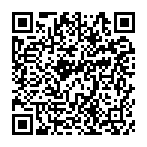 «АСТАНА  ҚАЛАСЫНЫҢ БІЛІМ БАСҚАРМАСЫ» МЕМЛЕКЕТТІК МЕКЕМЕСІ«АСТАНА  ҚАЛАСЫНЫҢ БІЛІМ БАСҚАРМАСЫ» МЕМЛЕКЕТТІК МЕКЕМЕСІ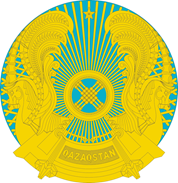 ГОСУДАРСТВЕННОЕ УЧРЕЖДЕНИЕ «УПРАВЛЕНИЕ ОБРАЗОВАНИЯ ГОРОДА  АСТАНЫ »ГОСУДАРСТВЕННОЕ УЧРЕЖДЕНИЕ «УПРАВЛЕНИЕ ОБРАЗОВАНИЯ ГОРОДА  АСТАНЫ »БҰЙРЫҚПРИКАЗПРИКАЗ№Т.А.Ә.ЛауазымыҚолдағы бар санатыМектепке дейінгі білім беруМектепке дейінгі білім беруМектепке дейінгі білім беруМектепке дейінгі білім беру1Абдирахманова Мадина Фахриддиновнатәрбиешіекінші санат2Абдрахманова Нургуль Балабаевнатәрбиешібірінші санат3Абенова Венера 
Зарифовнадене шынықтыру ңұсқаушысыекінші санат4Абенова Гульаим Аубакировнатәрбиешібірінші санат5Абенова Макпал Ерсайнкызытәрбиешіекінші санат6Абибуллаева Айгуль Абибуллақызытәрбиешібірінші санат7Айтмағанбетова Гульжан Аманжоловна тәрбиешібірінші санат8Айтмурзанова Бакыт Аскерхановнадене шынықтыру ңұсқаушысыжоғары санат9Айтмұханова Гулден Ганиматовнатәрбиешібірінші санат10Акбаева Айбарша Саматовнатәрбиешіжоғары санат11Акшалова Батима
Ольжабаевнатәрбиешібірінші санат12Алимбекова Камшат Багисбековнатәрбиешіекінші санат13Алипова Маржан 
Маратовна музыка жетекшісіекінші санат14Алипова Ляззат Советовнатәрбиешіжоғары санат15Алмагамбетов Мирас Мұсаұлыдене шынықтыру ңұсқаушысыпедагог-модератор16Алтынбекова Фатима Зулхарнаевнатәрбиешіекінші санат17Альжанова Тумар Сериковнамузыка жетекшісібірінші санат18Андабаева Жанар Тулешовнамузыка жетекшісіжоғары санат19Арбабаева Айганым Тулеуовнабейнелеу өнері маманыбірінші санат20Асаинова Райхан Бипаевнадене шынықтыру ңұсқаушысыжоғары санат21Аскаров Бағлан Маратовичдене шынықтыру ңұсқаушысыбірінші санат22Асхатова Гульназ Толеубаевнадене шынықтыру ңұсқаушысыбірінші санат23Асылбекова Гульнара  Кариполлиновнамузыка жетекшісіпедагог-зерттеуші24Атанова Алия Курмангалиевнатәрбиешіжоғары санат25Ауелимбердиева Гульназ Тогаевнатәрбиешіекінші санат26Аханова Ляйля Жакановнаәдіскербірінші санат27Ахатова Айжан Қайратқызытәрбиешіекінші санат28Ахбутина  Алмагуль Таяновнақазақ тілі мен әдебиеті пәні мұғалімібірінші санат29Ахметова Айнур Ормановнатәрбиешіжоғары санат30Ахметова Гульдана Галиоллаевна педагог-психологекінші санат31Бабаева Гульнара Еркінбековнатәрбиешіекінші санат32Байзакова Асылай Мукашовнатәрбиешіекінші санат33Байталиева Роза Кыдырбаевнапедагог-логопеджоғары санат34Балтабаева Алмагуль Тастеновнатәрбиешіжоғары санат35Батарбекова Нурзия Хабиевнатәрбиешіжоғары санат36Бегайдар Бибісара Бауржановнапедагог-логопедекінші санат37Бегимбетова Анар Жаркинбековнатәрбиешібірінші санат38Бейсебаева Гульмира Сапаровнадене шынықтыру ңұсқаушысыекінші санат39Бекбаева Гульмира Шайкеновнатәрбиешібірінші санат40Бекбулатова Гульмира Токтаровнақазақ тілі мен әдебиеті пәні мұғаліміпедагог-сарапшы41Бекназарова Майра Жумадиловнатәрбиешібірінші санат42Бельгибекова Асель Аманбаевнатәрбиешіекінші санат43Бершімбаева Нұрзина Бейбітқызытәрбиешібірінші санат44Боранбаева Ляззат Базарбаевнапедагог-психологжоғары санат45Бохай Розаәдіскержоғары санат46Булекбаева Гульмайра Серкешовнатәрбиешібірінші санат47Бурбаева Алтынай Жаксылыковнатәрбиешіекінші санат48Васева Гузаль Файзхановнамузыка жетекшісіекінші санат49Гишларкаева Ирина Сергеевнатәрбиешіекінші санат50Даулетова Зауре Танабаевнатәрбиешібірінші санат51Дахай Маралхантәрбиешіекінші санат52Дербісәлиева Нұргүл Маратқызымузыка жетекшісіекінші санат53Дуйсенбаева Венера Жаппарбердиевнатәрбиешіекінші санат54Дуйсенова Баянсулу Айдархановнай тәрбиешібірінші санат55Дуйсенсенбиева Алия Ибрагимовна тәрбиешіекінші санат56Егинбаева Гульжан Кадрбековнатәрбиешібірінші санат57Ерғазиева Айгерім Ерболатқызытәрбиешібірінші санат58Еримбетова Жанат Серикбаевнапедагог-психологекінші санат59Есенгулова Анар Казезовнатәрбиешіжоғары санат60Есинеева Райхан Төкеновнатәрбиешібірінші санат61Ескайрова Акжаркын Габдоллаевнатәрбиешібірінші санат62Әли Лейли Жұмабайқызықазақ тілі мен әдебиеті пәні мұғаліміекінші санат63Әлшурина Ботакөз Серікқызы тәрбиешіжоғары санат64Жакыпбаева Гаухар Оралхановнатәрбиешіжоғары санат65Жамбозова Маржан Тектурмасовнатәрбиешіекінші санат66Жандильдина Рита 
Мукановнатәрбиешібірінші санат67Жапсарбаева Ғалия Сатыбалдиновнатәрбиешібірінші санат68Жармаганбетова Гульмайра Шакировнатәрбиешібірінші санат69Жиентаева Саньяш Шакимовнатәрбиешібірінші санат70Жумабаева Бибинур Жусипалиевнатәрбиешібірінші санат71Жумабаева Назгуль Токишевнатәрбиешібірінші санат72Жумабай Бибигульмузыка жетекшісібірінші санат73Жумамуратов Ернар Аймирзаұлыдене шынықтыру ңұсқаушысыекінші санат74Жумамуратов Ернар Аймирзаұлыдене шынықтыру ңұсқаушысыекінші санат75Жуманова  Нургуль Сайлаубаевнаағылшын тілі пәні мұғаліміжоғары санат76Жумахметова Молдир Мухтаровнатәрбиешібірінші санат77Жунисбаева Гавхар Сапаралиевнатәрбиешіекінші санат78Жусупбекова Анипа 
Сабировнатәрбиешіекінші санат79Жусупбекова Гульсая Жанглышевнатәрбиешіекінші санат80Ибатова Гулмира Карабатыровнатәрбиешіекінші санат81Ибраева Айгерим Боранбаевнатәрбиешіекінші санат82Ибраева Айдана Беркиновнатәрбиешібірінші санат83Ибраева Айнаш Жуматаевнатәрбиешіекінші санат84Инсебаева  Роза Кемелбаевнаәдіскербірінші санат85Исабекова Балжан Кариоллиновнақазақ тілі мен әдебиеті пәні мұғаліміжоғары санат86Исаева Ляззат Ермековнатәрбиешіекінші санат87Искакова Айгуль Сериковнатәрбиешібірінші санат88Искакова Майя Кобегеновнатәрбиешібірінші санат89Ищанова Роза Телмановнаәдіскержоғары санат90Кабдешева  Алмагуль Кайроллақызыхореография жетекшісі екінші санат91Кабиева Насима Калигулдаевнатәрбиешібірінші санат92Кавкий Сагиттәрбиешіекінші санат93Казбекова Назира Ермековнатәрбиешіжоғары санат94Калиева Асем Капашовнадене шынықтыру ңұсқаушысыекінші санат95Калыбекова Динара Алхановнатәрбиешіекінші санат96Каратаева Улжан Камбаровнатәрбиешіекінші санат97Каюмова Клара Рамизовнадене шынықтыру ңұсқаушысыжоғары санат98Кенесова Айсулу Егизбаевна музыка жетекшісіжоғары санат99Кириленко Зарина Булатовнатәрбиешіекінші санат100Кирилюк  Валентина Алексеевнатәрбиешіжоғары санат101Кожахметова Гульбарам Шугаевнатәрбиешіжоғары санат102Козырь Ирина Александровна педагог-психолог жоғары санат103Койшыбаева Тлеулес Хамитбековнатәрбиешібірінші санат104Кокеева Гульвира Серикбаевнатәрбиешібірінші санат105Конкабаева Айгуль Акимжановнатәрбиешіжоғары санат106Конкабаева Нагима Ошакбаевнатәрбиешібірінші санат107Көбелдес Айгерім Жанасылқызымузыка жетекшісіекінші санат108Құдайбергенова Айнұр Серікқызытәрбиешібірінші санат109Құрмансейтова Әсем Таңатқанқызымузыка жетекшісіжоғары санат110Ларина Анна Павловнатәрбиешіжоғары санат111Лебедева Наталья Ивановнамузыка жетекшісіжоғары санат112Маженова Толкын Жаксылыковна логопед-дефектолог педагог-сарапшы113Мажитова Ақжарқын Тынымқызымузыка жетекшісібірінші санат114Максутова Айгерим Естаевнатәрбиешіекінші санат115Мамбеталиева Гульсара Жумабековнатәрбиешібірінші санат116Мамбеткулова Индира Айтбаевнатәрбиешіекінші санат117Махамбетова Сабира Зекенкызытәрбиешіжоғары санат118Медетова Шахаризада Карасаевнатәрбиешіекінші санат119Мендыбаева Мадихантәрбиешіекінші санат120Молдабекова Гаухар Аскаровнатәрбиешібірінші санат121Молдахметова Алмагуль Майлыбаевнатәрбиешіекінші санат122Мукушева Нурғайша Ермековнатәрбиешібірінші санат123Муратова Маржан Укибаевнатәрбиешіекінші санат124Мусалимова  Молдир  Арыстанбековнапедагог-логопедекінші санат125Мусекина Тыныскул Сапаргалиевнаәдіскержоғары санат126Муслимова Дана Курмангалиевнатәрбиешібірінші санат127Мустапаева Гулмира Анапияевнатәрбиешіекінші санат128Мухатова Орал Аймагамбетовнамузыка жетекшісібірінші санат129Мырзагали Мадина Ермураткызытәрбиешібірінші санат130Набиоллина Салтанат Хамитовнатәрбиешіекінші санат131Науанова Жанар Алиевнатәрбиешібірінші санат132Наурызбаева Алмаш Кудеровнатәрбиешіжоғары санат133Неспаева Гульден Базаровнатәрбиешіжоғары санат134Нургалиева Асия Жумакаримовнатәрбиешібірінші санат135Нуржигитова Куттыгыз Жасзаковнатәрбиешіекінші санат136Нурманова Гульжан 
Орынбаевнатәрбиешібірінші санат137Нурсеитова Нуршат Зейтхановнатәрбиешіжоғары санат138Нуртаева Гульшат Кайржановнақазақ тілі мен әдебиеті пәні мұғалімібірінші санат139Омарова Айнур Кувандыковнатәрбиеші екінші санат140Омарова Гулсим Торебаевнатәрбиешіекінші санат141Омиртаева Гулбакира Абубакировна тәрбиеші жоғары санат142Оразбекова Айгүл  Алпысқызытәрбиешіжоғары санат143Оспанова Батила Садвакасовнатәрбиешібірінші санат144Оспанова Гульбаршын Мухтаржановнахореография жетекшісі екінші санат145Отызбекова Айнур Мухамедкаримовнатәрбиешібірінші санат146Панчук Наталья Анатольевнатәрбиешіжоғары санат147Папишева Гульмира Даулетбайқызытәрбиеші екінші санат148Парманова Нургул Какимовнатәрбиешіекінші санат149Попова Елена Владимировнатәрбиешіжоғары санат150Раисова Макпал Ажкеновнатәрбиешіекінші санат151Рахметова Айман Алмасбаевнатәрбиешібірінші санат152Рахметова Гюльзана Тулекбергеновнатәрбиешібірінші санат153Русакова Алена Алексеевнамузыка жетекшісіжоғары санат154Сабанбаева Жумагул Сайлауқызытәрбиешібірінші санат155Сабиюллина Назымгуль Дюсеновнадене шынықтыру ңұсқаушысыжоғары санат156Садуақас Жадра Қуанышбайқызытәрбиешіжоғары санат157Садыкова Ажар Бакибаевнатәрбиешібірінші санат158Сакеева Бакытжан Тлегенова тәрбиешібірінші санат159Салыкова Айгерим Курмановна тәрбиешіекінші санат160Сариева Санияш Бахытовнатәрбиешібірінші санат161Сарсебаева  Жұлдыз  Мұхтаркызыәдіскербірінші санат162Сарсенбаева Айнагуль Жангелдиевна музыка жетекшісіекінші санат163Сарыбаева Гулжамал Ускеновнатәрбиешібірінші санат164Саулембекова Гульнар Жаксыбековнатәрбиешібірінші санат165Сейдалиева Жазира Куатбековнатәрбиешіекінші санат166Сейдахметова Самал Бакытжанкызы  тәрбиешібірінші санат167Серикпаева Гульнар Кизатовнатәрбиешібірінші санат168Серкешова Жазира Болатовнатәрбиешіекінші санат169Смайлова Анар Гизатовнатәрбиешіекінші санат170Сулейменова Карлыгаш Пердебаевнатәрбиешіекінші санат171Сулейменова Ляззат Амантаевнақазақ тілі мен әдебиеті пәні мұғаліміжоғары санат172Сулейменова Салтанат Абилкаймовнаәдіскербірінші санат173Сулешова Мариям Кокеновнақазақ тілі мен әдебиеті пәні мұғаліміжоғары санат174Талипова Алия Сапаровнаәдіскербірінші санат175Таурбаева Гульзат Еслановнатәрбиешібірінші санат176Ташенова Карлыгаш Алтаевнатәрбиеші екінші санат177Темирбекова Турсынай Жумабаевнақазақ тілі мен әдебиеті пәні мұғаліміекінші санат178Темірбай Қымбат Сәбитбекқызытәрбиешіекінші санат179Токешова Кызгалдак Кадирбековнатәрбиешібірінші санат180Тоқтасынова Айдана Серікқанқызытәрбиешіекінші санат181Төлебай Сандуғаштәрбиешіекінші санат182Туленова Гульжан Жаналиновнапедагог-логопедбірінші санат183Тулепбергенова Гульжан Сержановнатәрбиешіекінші санат184Турсынова Жазира Рысбековнатәрбиешіекінші санат185Тыштыбаева Бахыткул Адильхановнатәрбиешіекінші санат186Умбетова Гульназира Есенгалиевнатәрбиешіекінші санат187Хамитова Шұға Темиргалиевнатәрбиешібірінші санат188Шайхиева Назира Асановнатәрбиешібірінші санат189Шайхыстанова Майнұр Асқарбекқызытәрбиешіекінші санат190Шахманова Мадина Болатовнатәрбиешіекінші санат191Шымберген Гүлбаршын Ементайқызытәрбиешіекінші санат192Юсупова Анара тәрбиешіжоғары санатЖалпы орта білім беруЖалпы орта білім беруЖалпы орта білім беруЖалпы орта білім беру1 Ахметова Гайния Сандыбаевнақазақ тілі мен әдебиеті пәні мұғаліміпедагог-зерттеуші2Абадилов Нұрбек Кабыкеновичқазақ тілі мен әдебиеті пәні мұғаліміпедагог-зерттеуші3Абаканова Орынбасар Джамбуловнагеография пәні мұғаліміпедагог-зерттеуші4Абаков Айтбек Темиржановичқазақ тілі мен әдебиеті пәні мұғаліміпедагог-сарапшы5Абаханова Сания Хамитовнаматематика пәні мұғаліміпедагог-сарапшы6Аббасова Майнур Алиевнаорыс тілі мен әдебиеті пәні мұғаліміпедагог-зерттеуші7Абденова Карлыгаш Казизовнабастауыш сынып мұғаліміпедагог-зерттеуші8Абденова Татьяна Каировнамузыка пәні мұғаліміпедагог-зерттеуші9Абдибаева Бэла Джайлаубаевнаорыс тілі мен әдебиеті пәні мұғаліміпедагог-зерттеуші10Абдибеков Сайлаубек Елеусысовичдене шынықтыру пәні мұғаліміпедагог-модератор11Абдигалиева Замзагул Какимашовнақазақ тілі мен әдебиеті пәні мұғаліміпедагог-сарапшы12Абдигалиева Марзия Махметовнаорыс тілі мен әдебиеті пәні мұғаліміпедагог-сарапшы13Абдигалиева Света Батырхановнабастауыш сынып мұғаліміпедагог-сарапшы14Абдижанова Лариса Алипбековнақазақ тілі мен әдебиеті пәні мұғаліміпедагог-модератор15Абдикадырова Гулиза Сарсембаевнақазақ тілі мен әдебиеті пәні мұғаліміпедагог-шебер16Абдикалыкова Турсын Серикбаевнақазақ тілі мен әдебиеті пәні мұғаліміпедагог-зерттеуші17Абдикаримова Толкын Адилхановнаинформатика пәні мұғаліміжоғары санат18Абдикасимов Кайргали Абдуалиевичқазақ тілі мен әдебиеті пәні мұғаліміпедагог-зерттеуші19Абдилова Бакытгуль Толеухановнақазақ тілі мен әдебиеті пәні мұғаліміпедагог-сарапшы20Абдилрадов Мадияр Канатовичбиология пәні мұғаліміпедагог-модератор21Абдильдина Аида Алмазовнақазақ тілі мен әдебиеті пәні мұғаліміпедагог-зерттеуші22Абдильдина Гулназира Садуакасовна бастауыш сынып мұғаліміпедагог-зерттеуші23Абдразакова Гульнара Кайратовнаорыс тілі мен әдебиеті пәні мұғаліміпедагог-зерттеуші24Абдраимова Гаухар Исатаевнаматематика пәні мұғаліміпедагог-сарапшы25Абдраймова Гулжайна Маматовнаматематика пәні мұғаліміпедагог-сарапшы26Абдраханова Кызгалдак Нургазиевнақазақ тілі мен әдебиеті пәні мұғаліміпедагог-зерттеуші27Абдраханова Роза Керимхановнаматематика пәні мұғаліміпедагог-зерттеуші28Абдрахманов Рамазан Зарлыковичдене шынықтыру пәні мұғаліміпедагог-зерттеуші29Абдрахманова  Ляззат Калдыровнақазақ тілі мен әдебиеті пәні мұғаліміпедагог-зерттеуші30Абдрахманова Айгул Жанзаковнақазақ тілі мен әдебиеті пәні мұғаліміпедагог-сарапшы31Абдрахманова Айслу Бахитовнаорыс тілі мен әдебиеті пәні мұғаліміпедагог-зерттеуші32Абдрахманова Алия Рахимжановнақазақ тілі мен әдебиеті пәні мұғаліміпедагог-сарапшы33Абдрахманова Гулия Сериковнаинформатика пәні мұғаліміпедагог-модератор34Абдрахманова гульден Туяковнақазақ тілі мен әдебиеті пәні мұғаліміпедагог-зерттеуші35Абдрахманова Жанат Кайдауловнаорыс тілі мен әдебиеті пәні мұғаліміпедагог-зерттеуші36Абдрахманова Пернегуль Шаршенбиевнақазақ тілі мен әдебиеті пәні мұғаліміпедагог-сарапшы37Абдрахманова Ырысбике Буркитовнабастауыш сынып мұғаліміпедагог-зерттеуші38Абдрахмаова Алия Мадетовнабастауыш сынып мұғаліміпедагог-модератор39Абдрашитова Гульзада Балтабековнақазақ тілі мен әдебиеті пәні мұғаліміпедагог-модератор40Абдуалиева Гулнар Баянбековнақазақ тілі мен әдебиеті пәні мұғаліміпедагог-модератор41Абдуахитова Алия Маратовнадене шынықтыру пәні мұғаліміпедагог-зерттеуші42Абдувалиева Гулнур Исраиловнақазақ тілі мен әдебиеті пәні мұғаліміпедагог-модератор43Абдугуланова Индира Омирзаковнаматематика пәні мұғаліміпедагог-модератор44Абдукаримова Балжан Садуахасқызыағылшын тілі пәні мұғаліміпедагог-модератор45Абдукаримова Гизат Жалеловнаматематика пәні мұғаліміпедагог-зерттеуші46Абдукодирова Маржан Ержановнабастауыш сынып мұғаліміпедагог-шебер47Абдуллаева Аклима Саттаровнақазақ тілі мен әдебиеті пәні мұғаліміпедагог-сарапшы48Абдуллаева Калдыкул Манашовнақазақ тілі мен әдебиеті пәні мұғаліміпедагог-сарапшы49Абдуллина Нургуль Елеусизовнақазақ тілі мен әдебиеті пәні мұғаліміпедагог-зерттеуші50Абдураимова Майда Абдукаримовнаағылшын тілі пәні мұғаліміпедагог-зерттеуші51Абдыгалиев Аманжол Хамитович дене шынықтыру пәні мұғаліміпедагог-зерттеуші52Абдыгалиев Бейсен Даулетұлыдене шынықтыру пәні мұғаліміпедагог-модератор53Абдыгалиева  Гулим Абдыгалиевнақазақ тілі мен әдебиеті пәні мұғаліміпедагог-шебер54Абдыгаликова Индира Мауленовнаағылшын тілі пәні мұғаліміпедагог-зерттеуші55Абдыкаримова Шолпан Садыковнабастауыш сынып мұғаліміпедагог-сарапшы56Абдыкенова Айжан Канатовнамузыка пәні мұғаліміпедагог-модератор57Абекова Мөлдір Бейбітқызыгеография пәні мұғаліміпедагог-модератор58Абельдинова Айнаш Сабыровнақазақ тілі мен әдебиеті пәні мұғаліміпедагог-сарапшы59Абенов Максат Туктибаевичдене шынықтыру пәні мұғаліміпедагог-сарапшы60Абенова Нургуль Жомартовнабастауыш сынып мұғаліміпедагог-сарапшы61Абенова Самал Казымовнаинформатика пәні мұғаліміпедагог-шебер62Абеугалиева Алия Аманбековнаинформатика пәні мұғаліміжоғары санат63Абил Наташатарих пәні мұғаліміпедагог-модератор64Абилдаев Ергали Советбековичалғашқы әскери және технологиялық дайындық пәні мұғаліміпедагог-модератор65Абилева Алма Казбековнафизика пәні мұғаліміпедагог-зерттеуші66Абилкадирова Роза Серикбаевнақазақ тілі мен әдебиеті пәні мұғаліміпедагог-зерттеуші67Абилкасимова Куляш Нурахметовнақазақ тілі мен әдебиеті пәні мұғаліміпедагог-зерттеуші68Абилова Айнагүл Төлегенқызыинформатика пәні мұғаліміпедагог-зерттеуші69Абилова Алима Ораловнақазақ тілі мен әдебиеті пәні мұғаліміпедагог-зерттеуші70Абилова Зауреш Тулегеновнақазақ тілі мен әдебиеті пәні мұғаліміпедагог-сарапшы71Абилова Камила Абаевнабастауыш сынып мұғаліміпедагог-сарапшы72Абилтаева Майра Латеновнаорыс тілі мен әдебиеті пәні мұғаліміпедагог-зерттеуші73Абильдинова Айнагул  Боранбаевнагеография пәні мұғаліміпедагог-зерттеуші74Абильмажинова Гульнара Жанахметовнабастауыш сынып мұғаліміпедагог-модератор75Абиханова Гүлзатбастауыш сынып мұғаліміпедагог-шебер76Абишева Айгуль Кенжеболатовнамузыка пәні мұғаліміпедагог-зерттеуші77Абишева Асемгуль Бейсенгариевнабастауыш сынып мұғаліміпедагог-модератор78Абишева Гуль Крымовнаорыс тілі мен әдебиеті пәні мұғаліміпедагог-зерттеуші79Абишева Гульнар Кабдибековнатарих пәні мұғаліміпедагог-зерттеуші80Абишева Кульшат Сеилбековнаағылшын тілі пәні мұғаліміпедагог-зерттеуші81Абищаев Серикбол Жанайулықазақ тілі мен әдебиеті пәні мұғаліміпедагог-зерттеуші82Абищаева Элмира Акказовнақазақ тілі мен әдебиеті пәні мұғаліміпедагог-зерттеуші83Абламбаева Бибигуль Умутпековнақазақ тілі мен әдебиеті пәні мұғаліміпедагог-сарапшы84Аблкаирова Айман Бактыгалиевнаорыс тілі мен әдебиеті пәні мұғаліміпедагог-зерттеуші85Аблязова Жадыра Ажетовнабастауыш сынып мұғаліміпедагог-модератор86Абраимова Гульназ Тлеубердыкызыхимия және биология пәні мұғаліміпедагог-зерттеуші87Абсалямова Асем Жексенбаевнаинформатика пәні мұғаліміпедагог-зерттеуші88Абсаттарова Айнур Нурниязовнақазақ тілі мен әдебиеті пәні мұғаліміпедагог-сарапшы89Абсаттарова Гульмира Айтмуханбетовнабастауыш сынып мұғаліміпедагог-сарапшы90Абсолямова Айслу Хайргельдиновнабастауыш сынып мұғаліміпедагог-сарапшы91Абубакирова Тогжан Манарбековнақазақ тілі мен әдебиеті пәні мұғаліміпедагог-сарапшы92Абулгазиева Асима Мухтаровнабастауыш сынып мұғаліміпедагог-сарапшы93Абулкаирова Самал Ешнбаевнақазақ тілі мен әдебиеті пәні мұғаліміпедагог-зерттеуші94Абулхалыкова Мариям Жолаушиновнатарих пәні мұғаліміпедагог-зерттеуші95Абуова Акманат Даулетовнаматематика пәні мұғаліміпедагог-сарапшы96Абуова Зура Султановнақазақ тілі мен әдебиеті пәні мұғаліміпедагог-зерттеуші97Абуова Куралай Махметовна орыс тілі мен әдебиеті пәні мұғаліміпедагог-зерттеуші98Абуова Назым Шегебаевнабастауыш сынып мұғаліміпедагог-сарапшы99Абшекенова Ляззат Сериковнаорыс тілі мен әдебиеті пәні мұғаліміпедагог-зерттеуші100Абылайхан Нұрболатағылшын тілі пәні мұғаліміпедагог-сарапшы101Абылгазин Канат Усеновичгеография пәні мұғаліміпедагог-модератор102Абылкаиров Ерик Сейтовичгеография пәні мұғаліміекінші санат103Абыхарова Альмира Муратовнаматематика пәні мұғаліміпедагог-сарапшы104Авдхалым Асиятарих пәні мұғаліміпедагог-зерттеуші105Аверина Нателла Льювовнабастауыш сынып мұғаліміпедагог-зерттеуші106Авзалхан Саулежанмузыка пәні мұғаліміпедагог-сарапшы107Агатаева Асем Муратбековнақазақ тілі мен әдебиеті пәні мұғаліміпедагог-зерттеуші108Агжанова Фариза Есенгельдыевнабастауыш сынып мұғаліміпедагог-сарапшы109Агибаев Омир-Серек Абдуллаевичдене шынықтыру пәні мұғаліміпедагог-сарапшы110Агибаева Манчук Науханбаевнаорыс тілі мен әдебиеті пәні мұғаліміпедагог-сарапшы111Агубаева Фариза Кайратовнабастауыш сынып мұғаліміпедагог-сарапшы112Адамова Анар Сатпаевнаағылшын тілі пәні мұғаліміпедагог-зерттеуші113Адамова Бикен Калимкуловнаағылшын тілі пәні мұғаліміпедагог-зерттеуші114Адилбаева Галия Шанбаевнаағылшын тілі пәні мұғаліміпедагог-модератор115Адилбаева Роза Есентаевнабастауыш сынып мұғаліміпедагог-зерттеуші116Адилбеков Айбек Жумашовичдене шынықтыру пәні мұғаліміпедагог-сарапшы117Адилбеков Бахитжан Ишанкулович дене шынықтыру пәні мұғаліміпедагог-сарапшы118Адилбекова Жанар Советхановнақазақ тілі мен әдебиеті пәні мұғаліміпедагог-шебер119Адилгазинова Лазат Садыкановнақазақ тілі мен әдебиеті пәні мұғаліміпедагог-зерттеуші120Адильбаева Гульмира Сабитовнабастауыш сынып мұғаліміпедагог-зерттеуші121Ажданова Актолқын Шукрадиновнабастауыш сынып мұғаліміпедагог-зерттеуші122Ажиханова Лазат Амиржановнабастауыш сынып мұғаліміпедагог-зерттеуші123Азамбай Мүшелинформатика пәні мұғаліміпедагог-шебер124Азатова Асел Жолдасбековнатарих пәні мұғаліміпедагог-зерттеуші125Азимбекова Ұлтуған Мырзаханқызыбастауыш сынып мұғаліміпедагог-сарапшы126Азтаев Жомарт Ембердіұлымузыка пәні мұғаліміпедагог-сарапшы127Азтаева Мейрамгуль Жанбыршыевнафизика пәні мұғаліміпедагог-сарапшы128Азыханова Зарина Сарсенбаевнабастауыш сынып мұғаліміпедагог-модератор129Айбеков Қанат Ахметсапиевичтехнология пәні мұғаліміпедагог-зерттеуші130Айганова Айнагуль Сериковна (Шаймерденова)бастауыш сынып мұғаліміпедагог-модератор131Айгонова Айгорим Ермекбаевнабастауыш сынып мұғаліміпедагог-зерттеуші132Айгужина Жанар Советбековнақазақ тілі мен әдебиеті пәні мұғаліміпедагог-сарапшы133Айдакпелова Макпал Тойшебековнаағылшын тілі пәні мұғаліміпедагог-сарапшы134Айдарбек Салтанат Шайдолдақызыағылшын тілі пәні мұғаліміпедагог-зерттеуші135Айдарбекова Асель Аманжоловнақазақ тілі мен әдебиеті пәні мұғаліміпедагог-модератор136Айдарбекова Галия Абдрахмановнабастауыш сынып мұғаліміпедагог-сарапшы137Айдарбекова Сагат Абзеловнабастауыш сынып мұғаліміпедагог-шебер138Айдаров Ерлан Сериковичдене шынықтыру пәні мұғаліміпедагог-зерттеуші139Айдарханова Анара Асановна орыс тілі мен әдебиеті пәні мұғаліміпедагог-модератор140Айжарыкова Жанар Абдрахмановнаорыс тілі мен әдебиеті пәні мұғаліміпедагог-зерттеуші141Айкулова Айгуль Кожакуловнабиология пәні мұғаліміпедагог-зерттеуші142Айланхан Бердиболатфизика пәні мұғаліміпедагог-сарапшы143Аймагамбетова Жазира Аманбаевнақазақ тілі мен әдебиеті пәні мұғаліміпедагог-зерттеуші144Аймакова Жанар Сейтжановнабастауыш сынып мұғаліміпедагог-сарапшы145Аймамбетова Гүльсинай  Орумбаевнабастауыш сынып мұғаліміпедагог-зерттеуші146Айманбетова Салтанат Болатовнапедагог-психологбірінші санат147Аймихан Манаргульқазақ тілі мен әдебиеті пәні мұғаліміпедагог-модератор148Айтакова Анар Бекболатовнақазақ тілі мен әдебиеті пәні мұғаліміпедагог-зерттеуші149Айтанова Гаухар Муратовнабастауыш сынып мұғаліміпедагог-зерттеуші150Айтбағамбет Жазира Есенқызыинформатика пәні мұғаліміпедагог-сарапшы151Айтбаева Зухра Абдрамановнагеография және биология пәні мұғаліміпедагог-зерттеуші152Айтбай Рысжан Айтбаевнаағылшын тілі пәні мұғаліміекінші санат153Айтбозова Карлыгаш Алтынбеккызыматематика пәні мұғаліміпедагог-зерттеуші154Айтжанов Магайия Жаленовичдене шынықтыру пәні мұғаліміпедагог-модератор155Айтжанова Бибигуль Какимовнабастауыш сынып мұғаліміпедагог-сарапшы156Айтжанова Жанар Хасеновнабастауыш сынып мұғаліміпедагог-сарапшы157Айтжанова Жаныл Маратовнахимия пәні мұғаліміпедагог-зерттеуші158Айтжанова Сания Оразаковнаағылшын тілі пәні мұғаліміпедагог-зерттеуші159Айтжанова Сауле Оразбаевнабастауыш сынып мұғаліміпедагог-сарапшы160Айтказинова Шынар Жаксылыковнабастауыш сынып мұғаліміпедагог-сарапшы161Айткожина Гульназ Калиевнабастауыш сынып мұғаліміпедагог-модератор162Айткужинова Асемгуль Бактыбековнаматематика және информатика пәні мұғаліміпедагог-зерттеуші163Айтмагамбетова Жанат Еркеблановнабастауыш сынып мұғаліміпедагог-сарапшы164Айтмаганбетова Балым Сериковнатарих пәні мұғаліміжоғары санат165Айтмуратова Феруза Нурмахановнаматематика пәні мұғаліміпедагог-сарапшы166Айтмурзина Бакыт Касымовна орыс тілі мен әдебиеті пәні мұғаліміпедагог-шебер167Айтмухаметова Балжан Каиртаевнафизика пәні мұғаліміпедагог-зерттеуші168Айтназарова Халима Сейтбековнаағылшын тілі пәні мұғаліміпедагог-модератор169Айтпаева Марал Ислямовнақазақ тілі мен әдебиеті пәні мұғаліміпедагог-сарапшы170Айтпанова Клара Тасболатовнабастауыш сынып мұғаліміпедагог-зерттеуші171Айтуарова Ольга Сергеевнагеография пәні мұғаліміпедагог-сарапшы172Айтуганов Бауыржан Серикулыгеография пәні мұғаліміпедагог-сарапшы173Айтуганова Балкыя Егитбаевнаматематика пәні мұғаліміпедагог-сарапшы174Айтуова Айнур Шарипбековнабастауыш сынып мұғаліміпедагог-сарапшы175Айтуреева Гулзира Рахматуллаевнақазақ тілі мен әдебиеті пәні мұғаліміпедагог-зерттеуші176Айтышева Анара Кабидоллақызытарих пәні мұғаліміпедагог-сарапшы177Акангалиева Жанна Алимбековнақазақ тілі мен әдебиеті пәні мұғаліміпедагог-зерттеуші178Акасова Гульнара Жумабековнақазақ тілі мен әдебиеті пәні мұғаліміпедагог-шебер179Акбаева Мерует Алтынбековнабастауыш сынып мұғаліміпедагог-сарапшы180Акжанова Нургуль Акынгазыевнабиология пәні мұғаліміпедагог-зерттеуші181Акимбекова Орал Жакеновнаорыс тілі мен әдебиеті пәні мұғаліміпедагог-модератор182Акимбетова Гульжамиля Куттыбековнақазақ тілі мен әдебиеті пәні мұғаліміпедагог-зерттеуші183Акимжанова Назгуль Акказиновнаинформатика пәні мұғаліміпедагог-сарапшы184Акирапбаев Нурбол Болатбековичқазақ тілі мен әдебиеті пәні мұғаліміпедагог-зерттеуші185Акишева Алуа Кожахметовнабастауыш сынып мұғаліміпедагог-зерттеуші186Акишева Жансая Асановнабастауыш сынып мұғаліміпедагог-модератор187Акиярова Роза Айтпаевна бастауыш сынып мұғаліміпедагог-сарапшы188Акказина Алмагуль Садыбековнақазақ тілі мен әдебиеті пәні мұғаліміпедагог-зерттеуші189Акмагамбетова Алмагуль Сапаровнабастауыш сынып мұғаліміпедагог-модератор190Акмаганбетова Роза Мукушевнаорыс тілі мен әдебиеті пәні мұғаліміпедагог-сарапшы191Акмамбетова Зульфия Сардаровнаорыс тілі мен әдебиеті пәні мұғаліміпедагог-сарапшы192Акмулдина Жанар Турашевнабиология пәні мұғаліміпедагог-сарапшы193Актаева Зулкия Еркеновнаағылшын тілі пәні мұғаліміпедагог-модератор194Актасова Жанерке Токтаубаевнаинформатика пәні, қоғамтану пәні мұғаліміпедагог-сарапшы195Акчурина Зухра Ибрагимовнадене шынықтыру пәні мұғаліміпедагог-сарапшы196Ақшалова Баян Сартаевна бастауыш сынып мұғаліміпедагог-сарапшы197Алатаева Айим Кусаиновна тарих пәні мұғаліміпедагог-зерттеуші198Алгожина Толкын Шагировнақазақ тілі мен әдебиеті пәні мұғаліміпедагог-зерттеуші199Алдабекова Назира Канаевнабастауыш сынып мұғаліміпедагог-зерттеуші200Алдабергенов Дулат Ахметхановичдене шынықтыру пәні мұғаліміпедагог-сарапшы201Алдажанова Куляш Кошимбаевнабастауыш сынып мұғаліміпедагог-зерттеуші202Алдажаров Алданыш Қуантайұлы дене шынықтыру пәні мұғаліміпедагог-сарапшы203Алдажарова Карлыга Асиповнаорыс тілі мен әдебиеті пәні мұғаліміпедагог-шебер204Алдажуманова Жуматайматематика пәні мұғаліміпедагог-зерттеуші205Алдашова Алия Шаймуханбетовнабастауыш сынып мұғаліміпедагог-зерттеуші206Алдашова Назерке Сакентаевнақазақ тілі мен әдебиеті пәні мұғаліміпедагог-сарапшы207Алеушинова Алмагуль Хабдылхамитовнафизика және информатика  пәні мұғаліміпедагог-зерттеуші208Алжанова Гульдана Байгазыровнабиология және химия пәні мұғаліміпедагог-зерттеуші209Алжаппарова Айнур Егеубаевнаинформатика пәні мұғаліміпедагог-зерттеуші210Алжігітова Гүлмира Қалжанқызыбастауыш сынып мұғаліміпедагог-модератор211Алибекова Гульден Зияшевнафизика пәні мұғаліміпедагог-зерттеуші212Алибекова
Ардақ Ашикпаевнабастауыш сынып мұғаліміпедагог-зерттеуші213Алиева Галия Шариповнатарих пәні мұғаліміпедагог-зерттеуші214Алиева Дария Алхановнаинформатика пәні мұғаліміпедагог-зерттеуші215Алиева Сурия Джамаловнаорыс тілі мен әдебиеті пәні мұғаліміпедагог-зерттеуші216Алиева Улдана Куанышбековнахореография мұғаліміекінші санат217Алимбаева Аягоз Жаксыкельдыевнафизика және математика пәні мұғалімі педагог-зерттеуші218Алимбетов Куандык Сыздыкович көркем еңбек пәні мұғаліміпедагог-модератор219Алимжанова Гульнара Касмухановнабастауыш сынып мұғаліміпедагог-сарапшы220Алимжанова Кулизат Жунусовнабастауыш сынып мұғаліміпедагог-зерттеуші221Алимкулова Гульнур Наметкуловнатарих пәні мұғаліміпедагог-зерттеуші222Алимов Аслан Нурбековичхимия пәні мұғаліміпедагог-зерттеуші223Алимова Гульвира Хисматовна бастауыш сынып мұғаліміпедагог-зерттеуші224Алимсаева Роза Шариповнакөркем еңбек пәні мұғаліміпедагог-шебер225Алипбаева Айнур Умирбековнақазақ тілі мен әдебиеті пәні мұғаліміпедагог-зерттеуші226Алиханова Жанар Ибадуллаевнабастауыш сынып мұғаліміпедагог-зерттеуші227Алкеева Маяш Балтабаевнабастауыш сынып мұғаліміпедагог-сарапшы228Алкереева Зауре Аманжолқызытарих пәні мұғаліміпедагог-шебер229Алмабаева Алия Айтахметовнақазақ тілі мен әдебиеті пәні мұғаліміпедагог-зерттеуші230Алмасбек Холқанатдене шынықтыру пәні мұғаліміпедагог-модератор231Алпанова Жанар Бибитовна қазақ тілі мен әдебиеті пәні мұғаліміпедагог-шебер232Алпысбаева Гульжамал Калыбековнамузыка пәні мұғаліміпедагог-сарапшы233Алпысбаева Шарбану Қалимоллақызыматематика пәні мұғаліміпедагог-зерттеуші234Алтаев Нұрлан Алтайұлыфизика пәні мұғаліміпедагог-зерттеуші235Алтаева Жанар Алмабаевнабастауыш сынып мұғаліміпедагог-зерттеуші236Алтаева Макпал Сапаргалиевна бастауыш сынып мұғаліміпедагог-сарапшы237Алтай Берикболмузыка пәні мұғаліміпедагог-сарапшы238Алтыбаева Раушан Куатбековна орыс тілі мен әдебиеті пәні мұғаліміпедагог-модератор239Алтынбаев Булат Тулендыковичдене шынықтыру пәні мұғаліміпедагог-зерттеуші240Алтынбаева Бакытгуль Муратовнабастауыш сынып мұғаліміпедагог-модератор241Алтынбаева Гульнара Букенбаевнапедагог-психологпедагог-модератор242Алтынбек Мадинақазақ тілі мен әдебиеті пәні мұғаліміпедагог-сарапшы243Алтынбекова Айгерим Маратовнаинформатика пәні мұғаліміпедагог-зерттеуші244Алтынбекова Молдир Кузенбаевнабастауыш сынып мұғаліміпедагог-сарапшы245Алтынбекова Сандугаш Тасполатовнабастауыш сынып мұғаліміпедагог-сарапшы246Алшагирова Науат Алтынбековна бастауыш сынып мұғаліміпедагог-зерттеуші247Алшинбаев Серик Уркеновичалғашқы әскери және технологиялық дайындық пәні мұғаліміпедагог-зерттеуші248Алшымбаева Шолпан Айтуаровна дене шынықтыру пәні мұғаліміпедагог-модератор249Альбергенова Зейнет Зейноловнабастауыш сынып мұғаліміпедагог-зерттеуші250Альжанова Жанна Аскеровнаағылшын тілі пәні мұғаліміпедагог-сарапшы251Алькенова Аягоз Ардаковнаағылшын тілі пәні мұғаліміпедагог-модератор252Альмаганбетова Анар Осеркызыбастауыш сынып мұғаліміпедагог-зерттеуші253Альмаханова Гульнур Серикбаевнақазақ тілі мен әдебиеті пәні мұғаліміпедагог-зерттеуші254Альмуканова Светлана Айткалиевнаматематика пәні мұғаліміпедагог-сарапшы255Альмухамедова Баян Куандыковнаорыс тілі мен әдебиеті пәні мұғаліміпедагог-зерттеуші256Альпеисова Дариха Абаевнабастауыш сынып мұғаліміпедагог-зерттеуші257Аман Айнагулхимия пәні мұғаліміпедагог-сарапшы258Аманбаева Маншук Бадановнабастауыш сынып мұғаліміпедагог-зерттеуші259Аманбекова Роза Алпысбаевнабастауыш сынып мұғаліміпедагог-зерттеуші260Амангелдіқызы Гүлдәрияқазақ тілі мен әдебиеті пәні мұғаліміпедагог-шебер261Амангельдинов Алмас Амангельдиновичдене шынықтыру пәні мұғаліміпедагог-сарапшы262Аманжолова  Бахыт Сагатовнабастауыш сынып мұғаліміпедагог-зерттеуші263Аманжолова Гульдана Аманжоловнаорыс тілі мен әдебиеті пәні мұғалімі педагог-зерттеуші264Аманжолова Жанат Бериковнаағылшын тілі пәні мұғаліміпедагог-модератор265Аманжолова Раушан Бейсеновнапедагог-логопедпедагог-модератор266Аманжолова Сания Болатовнабастауыш сынып мұғаліміпедагог-зерттеуші267Аманкулов Талгат Бугенбаевичдене шынықтыру пәні мұғаліміпедагог-сарапшы268Аманова Жаухар Жакудаевна бастауыш сынып мұғаліміпедагог-сарапшы269Аманова Лаззат Шамбаевнақазақ тілі мен әдебиеті пәні мұғаліміпедагог-зерттеуші270Аманова Салтанат Советбековнабастауыш сынып мұғаліміпедагог-зерттеуші271Аманова Толенди Советбековнабастауыш сынып мұғаліміпедагог-зерттеуші272Амантаева Ляззат Рахменияновнабастауыш сынып мұғаліміпедагог-зерттеуші273Амантай Айтолхынтарих пәні мұғаліміпедагог-сарапшы274Амзина Канат Жадигеровнаағылшын тілі пәні мұғаліміпедагог-шебер275Аминова Карлыгаш Нуртазановнаорыс тілі мен әдебиеті пәні мұғаліміпедагог-сарапшы276Амиржанова Бибигуль Кенесовнақазақ тілі мен әдебиеті пәні мұғаліміпедагог-зерттеуші277Амиржанова Гульбахыт Амангельдиновнабастауыш сынып мұғаліміпедагог-зерттеуші278Амиржанова Карлыгаш Шамеловнабастауыш сынып мұғаліміпедагог-зерттеуші279Амиржанова Махсут Жакановнабастауыш сынып мұғаліміпедагог-зерттеуші280Амиржанова Саулебиология пәні мұғаліміпедагог-зерттеуші281Амиров Нурлан Сералиевичматематика пәні мұғаліміпедагог-сарапшы282Амиров Нурсултан Данияровичдене шынықтыру пәні мұғаліміпедагог-модератор283Амирова Жулдыз Мураткызы физика пәні мұғаліміпедагог-сарапшы284Амирова Лалазар Максутовнабастауыш сынып мұғаліміпедагог-модератор285Амирова Умутай Калымовна тарих пәні мұғаліміпедагог-зерттеуші286Амирханова Айсауле Куанышбаевнаағылшын тілі пәні мұғаліміпедагог-сарапшы287Амирхожаева Жайнагул Байганиевна қазақ тілі мен әдебиеті пәні мұғаліміпедагог-сарапшы288Амишева Айнаш  Дуйсенбайқызыорыс тілі мен әдебиеті пәні мұғаліміпедагог-зерттеуші289Амренова Анара Маратовнаорыс тілі мен әдебиеті пәні мұғаліміпедагог-модератор290Ан Ольга Дмитриевнафизика және информатика  пәні мұғаліміпедагог-зерттеуші291Анапьянова Гулзейнет Багдатовнаматематика пәні мұғаліміпедагог-зерттеуші292Анарбаева Айнур Жексенбековнабастауыш сынып мұғаліміпедагог-модератор293Анарбаева Айнур Султановнаматематика және информатика пәні мұғаліміпедагог-зерттеуші294Анарбаева Гулшат Сметовнабастауыш сынып мұғаліміпедагог-сарапшы295Андыбаева Сауле Женибековнамузыка пәні мұғаліміпедагог-сарапшы296Анис Хайратағылшын тілі пәні мұғаліміпедагог-сарапшы297Анисимова Ирина Альбертовнадене шынықтыру пәні мұғаліміпедагог-зерттеуші298Аниярова Марал Оралбековнақазақ тілі мен әдебиеті пәні мұғаліміпедагог-шебер299Анкежанова Каламкас Кызыровнаинформатика пәні мұғаліміпедагог-шебер300Ануарбекова Айгерим Ергебековнаағылшын тілі пәні мұғаліміпедагог-модератор301Ануарқызы Ақеркеағылшын тілі пәні мұғаліміпедагог-модератор302Аңсағанова Индира Әбілханқызыәлеуметтік педагог және өзін-өзі тану мұғаліміпедагог-модератор303Апарова Гульжан Есетовнадене шынықтыру пәні мұғаліміпедагог-зерттеуші304Апенова Сауле Тлеужановнақазақ тілі мен әдебиеті пәні мұғаліміпедагог-зерттеуші305Апсадыкова Карлыгаш Акилбековнаинформатика пәні мұғаліміпедагог-зерттеуші306Апуова Сауле Нуркешовнаматематика пәні мұғаліміпедагог-зерттеуші307Аралбаева Гульжайнат Мансуровнаағылшын тілі пәні мұғаліміпедагог-шебер308Аргембаева Шолпан Максутовнаинформатика пәні мұғаліміпедагог-сарапшы309Аргынбекова Балым Мешитбаевнагеография пәні мұғаліміпедагог-зерттеуші310Аргынбекова Жамал Мешитбаевнаматематика пәні мұғаліміпедагог-зерттеуші311Ардах Алтынбек дене шынықтыру пәні мұғаліміпедагог-сарапшы312Аренова Жамила Сабитовнақазақ тілі мен әдебиеті пәні мұғаліміпедагог-зерттеуші313Арпабаева Баян Габбасовнабастауыш сынып мұғаліміпедагог-зерттеуші314Артимович Людмила Николаевнаорыс тілі мен әдебиеті пәні мұғаліміпедагог-зерттеуші315Аршабаева Ляззат Мухамедрахимовнаағылшын тілі пәні мұғаліміпедагог-зерттеуші316Арынгазиева Гульмира Бимурзаевнаорыс тілі мен әдебиеті пәні мұғаліміпедагог-модератор317Арынова Айгуль Кенжетаевнабастауыш сынып мұғаліміпедагог-зерттеуші318Арынханова Эльвира Канатовнаинформатика пәні мұғаліміпедагог-сарапшы319Арыстанова Карлыгаш Акылбековнабастауыш сынып мұғаліміпедагог-зерттеуші320Асанкызы Асель ағылшын тілі пәні мұғаліміпедагог-сарапшы321Асанов Ризабек Искаковичдене шынықтыру пәні мұғалімібірінші санат322Асанова Гүлзат Өтегенқызыматематика пәні мұғаліміпедагог-сарапшы323Асанова Жулдуз Кайрдиновнабастауыш сынып мұғаліміпедагог-сарапшы324Асанова Лазат Султановна бастауыш сынып мұғаліміпедагог-шебер325Асанова Лайла Сейтовнахимия және биология пәні мұғаліміпедагог-зерттеуші326Асемова Рауан Саметқызықазақ тілі мен әдебиеті пәні мұғаліміпедагог-шебер327Асет Ахботақазақ тілі мен әдебиеті пәні мұғаліміпедагог-модератор328Асетова Куралай Асетовнақазақ тілі мен әдебиеті пәні мұғаліміпедагог-зерттеуші329Асия Кошебаева Капеновнаматематика пәні мұғаліміпедагог-зерттеуші330Аскап Сиыболадыматематика пәні мұғаліміпедагог-модератор331Аскапова Гульжиан Мукатаевнабастауыш сынып мұғаліміпедагог-сарапшы332Аскарбекова  Назира Уайровнақазақ тілі мен әдебиеті пәні мұғаліміпедагог-сарапшы333Аскаров Айбын Самаркановичдене шынықтыру пәні мұғаліміпедагог-модератор334Аскарова  Динара Жаксылыковнақазақ тілі мен әдебиеті пәні мұғаліміпедагог-зерттеуші335Аскарова Айжан Адильбековнаорыс тілі мен әдебиеті пәні мұғаліміпедагог-зерттеуші336Аскарова Кульшат Сериковнабастауыш сынып мұғаліміпедагог-шебер337Асқарбекова Балымкул Дайрашовнаматематика пәні мұғаліміпедагог-шебер338Асқарғожина Гүлжан Амангелдіқызыбастауыш сынып мұғаліміпедагог-модератор339Асқаров Әліхан Асанұлыдене шынықтыру пәні мұғаліміпедагог-модератор340Ассалауова Лаззат Туяковнаорыс тілі мен әдебиеті пәні мұғаліміпедагог-шебер341Атамбаева Карашаш Даниярбековнаорыс тілі мен әдебиеті пәні мұғаліміпедагог-зерттеуші342Атамбай Қарлығаш Даниярбекқызыбастауыш сынып мұғаліміпедагог-зерттеуші343Атанова Акбала Амаровнаорыс тілі мен әдебиеті пәні мұғаліміпедагог-зерттеуші344Атантаева Замира Шайзатовнаорыс тілі мен әдебиеті пәні мұғаліміпедагог-зерттеуші345Атнагулова Марина Александровнабиология пәні мұғаліміпедагог-зерттеуші346Атыгаева Динара Калдыбаевнақазақ тілі мен әдебиеті пәні мұғаліміпедагог-зерттеуші347Аубакиров Бауыржан Сердалиевич қазақ тілі мен әдебиеті пәні мұғаліміпедагог-модератор348Аубакиров Галымжан Ахановичдене шынықтыру пәні мұғаліміпедагог-сарапшы349Аубакиров Саят Хамитовичдене шынықтыру пәні мұғаліміпедагог-сарапшы350Аубакирова Айнагуль Аманжоловнақазақ тілі мен әдебиеті пәні мұғаліміпедагог-зерттеуші351Аубакирова Алия Ондасыновнатарих және география мұғаліміпедагог-зерттеуші352Аубакирова Алма Амиртаевнафизика пәні мұғаліміпедагог-зерттеуші353Аубакирова Гүлдана Төлеуханқызыинформатика пәні мұғаліміпедагог-сарапшы354Аубакирова Злыха Кабыкеновнабастауыш сынып мұғаліміпедагог-зерттеуші355Аубакирова Маржан Калтаевнабастауыш сынып мұғаліміпедагог-зерттеуші356Аубакирова Меруерт Сериковнаорыс тілі мен әдебиеті пәні мұғаліміпедагог-зерттеуші357Аубакирова Самал Нурлановнаматематика пәні мұғаліміпедагог-модератор358Аубакирова Сауле Сахилаевнаорыс тілі мен әдебиеті пәні мұғаліміпедагог-зерттеуші359Аужанова Гулден Елтаевнабастауыш сынып мұғаліміпедагог-сарапшы360Аукенова Асель Шаттыковна ағылшын тілі пәні мұғаліміпедагог-сарапшы361Аушахманова Гульзайра Елтаевнақазақ тілі мен әдебиеті пәні мұғаліміпедагог-зерттеуші362Ахаева Салтанат Абдижалиловнақазақ тілі мен әдебиеті пәні мұғаліміпедагог-зерттеуші363Аханова Гульнур Бекеновнафизика пәні мұғаліміжоғары санат364Аханова Шарипа Амангельдиевна бастауыш сынып мұғаліміпедагог-сарапшы365Ахатаева Анара Бердешевнақазақ тілі мен әдебиеті пәні мұғаліміпедагог-зерттеуші366Ахатаева Гульжанат Надировнақазақ тілі мен әдебиеті пәні мұғаліміпедагог-сарапшы367Ахбай Кулшашбастауыш сынып мұғаліміпедагог-сарапшы368Ахмедиева Галия Амировнабастауыш сынып мұғаліміпедагог-зерттеуші369Ахмедиярова Макпал Бауыржановнабиология пәні мұғаліміпедагог-сарапшы370Ахмедова Меруерт Гафуриновнабастауыш сынып мұғаліміпедагог-сарапшы371Ахметбаева Сандугаш Болекбаевна дене шынықтыру пәні мұғаліміпедагог-сарапшы372Ахметбекова Карлыгаш Ережеповна орыс тілі мен әдебиеті пәні мұғаліміпедагог-зерттеуші373Ахметбекова Карлыгаш Уркеновнаорыс тілі мен әдебиеті пәні мұғаліміпедагог-сарапшы374Ахметжанов Баглан Сергалиевичдене шынықтыру пәні мұғаліміпедагог-модератор375Ахметжанов Мухаметкан Малгаждаровичкөркем еңбек пәні мұғаліміпедагог-шебер376Ахметжанова Баян Кенгозыевнаағылшын тілі пәні мұғаліміпедагог-зерттеуші377Ахметжанова Зибагуль Жанбырбаевнабиология пәні мұғаліміпедагог-зерттеуші378Ахметжанова Толкын Сайлаухановнабиология пәні мұғаліміпедагог-шебер379Ахметкалиева Зереш Мажитовнаматематика пәні мұғаліміпедагог-зерттеуші380Ахметкалиева Казина Нуртаевнабастауыш сынып мұғаліміпедагог-модератор381Ахметкалиева Каламкас Кабдрашитовнабастауыш сынып мұғаліміпедагог-зерттеуші382Ахметкалиева Мара Жамбыловнапедагог-ассистентпедагог-зерттеуші383Ахметов Ернат Маратовичинформатика пәні мұғаліміекінші санат384Ахметов Уалихан Пернебайұлыинформатика пәні мұғаліміпедагог-модератор385Ахметова Айгуль Токеновнабиология пәні мұғаліміпедагог-сарапшы386Ахметова Айжан Жомартқызыбастауыш сынып мұғаліміпедагог-модератор387Ахметова Айжан Мухамедхариевнагеография пәні мұғаліміпедагог-сарапшы388Ахметова Айна Серикказиновнабиология пәні мұғаліміпедагог-сарапшы389Ахметова Акжаркын Дуйсенбековнакөркем еңбек пәні мұғаліміпедагог-сарапшы390Ахметова Алма Апетаевнаматематика пәні мұғаліміпедагог-зерттеуші391Ахметова Алма Зейнетулиевнақазақ тілі мен әдебиеті пәні мұғаліміпедагог-зерттеуші392Ахметова Альмира Умирзаковнақазақ тілі мен әдебиеті пәні мұғаліміпедагог-зерттеуші393Ахметова Асель Сагадаевнабастауыш сынып мұғаліміпедагог-сарапшы394Ахметова Аширкул Ажикуловнақазақ тілі мен әдебиеті пәні мұғаліміпедагог-зерттеуші395Ахметова Бахтыгул Далабаевна бастауыш сынып мұғаліміпедагог-зерттеуші396Ахметова Бибисара Абдрамановнақазақ тілі мен әдебиеті пәні мұғаліміпедагог-сарапшы397Ахметова Валентина Абдуллаевнаағылшын тілі пәні мұғаліміпедагог-зерттеуші398Ахметова Гулнар Ораковнаорыс тілі мен әдебиеті пәні мұғаліміпедагог-зерттеуші399Ахметова Гулсим Амангелдиновнабастауыш сынып мұғаліміпедагог-зерттеуші400Ахметова Гульзат Амангельдиновнақазақ тілі мен әдебиеті пәні мұғаліміпедагог-модератор401Ахметова Гульназ Толегеновна қазақ тілі мен әдебиеті пәні мұғаліміпедагог-зерттеуші402Ахметова Гүлфарида Тайжанқызыгеография және биология пәні мұғаліміпедагог-зерттеуші403Ахметова Дина Пердебаевна бастауыш сынып мұғаліміпедагог-зерттеуші404Ахметова Жамиля Рахматиллаевнаинформатика пәні мұғаліміпедагог-сарапшы405Ахметова Жанар Ерсейтовнақазақ тілі мен әдебиеті пәні мұғаліміпедагог-шебер406Ахметова Замира Маратовнабастауыш сынып мұғаліміпедагог-сарапшы407Ахметова Макпал Болтириковнақазақ тілі мен әдебиеті пәні мұғаліміпедагог-модератор408Ахметова Мереке Тажибаевнабастауыш сынып мұғаліміпедагог-сарапшы409Ахметова Шырай Балтабековнахимия пәні мұғаліміпедагог-модератор410Ахметуалитова Жанаргуль Толеубековнаорыс тілі мен әдебиеті пәні мұғаліміпедагог-зерттеуші411Ахтаева Гүлден Имашовнапедагог-психологпедагог-модератор412Ахтанбекова Асем Амангельдиновнаағылшын тілі пәні мұғаліміпедагог-сарапшы413Ашим Алмагул бастауыш сынып мұғаліміпедагог-зерттеуші414Ашимова Гулжайнар Абсаттаровнаағылшын тілі пәні мұғалімібірінші санат415Ашимова Ирина Утегеновнабиология пәні мұғаліміпедагог-зерттеуші416Аширбаева Магрипа Кожахатовна математика пәні мұғаліміпедагог-зерттеуші417Аширбекова Гульсум Ергеновнапедагог-дефектологпедагог-модератор418Аширбекова Кимбат Сериковнабастауыш сынып мұғаліміпедагог-зерттеуші419Аширматов Абдуазиз Ташпулатовичмузыка пәні мұғаліміпедагог-сарапшы420Аширова Маруся Апсалыковнафизика пәні мұғаліміпедагог-зерттеуші421Ашкенова Алтын Оспановнаматематика пәні мұғаліміпедагог-сарапшы422Ашу Мейримтарих пәні мұғаліміпедагог-сарапшы423Аюпов Канагат Куантаевичалғашқы әскери және технологиялық дайындық пәні мұғаліміпедагог-модератор424Аюпова Айгуль Сериковнақазақ тілі мен әдебиеті пәні мұғаліміпедагог-зерттеуші425Аязбаева Айнур Болатбековнабастауыш сынып мұғаліміпедагог-сарапшы426Аязбаева Алия Кожегельдиновнатарих пәні мұғаліміпедагог-сарапшы427Аяпова Ботагөз Бахтиярқызы  бастауыш сынып мұғаліміпедагог-сарапшы428Аятов Самат Каирбаевичдене шынықтыру пәні мұғалімі, алғашқы әскери дайындық оқутышысы-ұйымдастырушысы педагог-зерттеуші429Аятова  Гулум Кабыкеновнақазақ тілі мен әдебиеті пәні мұғаліміпедагог-сарапшы430Аяфова   Ардақ  Казбековнаорыс тілі мен әдебиеті пәні мұғаліміпедагог-зерттеуші431Бабажанова Уразгуль Даулбаевнақазақ тілі мен әдебиеті пәні мұғаліміпедагог-зерттеуші432Бабаханова Гульден Абдрахмановнабастауыш сынып мұғаліміпедагог-зерттеуші433Бабахова Жанат Аманжоловнаматематика пәні мұғаліміпедагог-зерттеуші434Багдал Майгульбастауыш сынып мұғаліміпедагог-сарапшы435Бағдатова Маржан Амангелдіқызыбастауыш сынып мұғаліміпедагог-модератор436Багдатова Сымбат Муратовнабастауыш сынып мұғаліміпедагог-зерттеуші437Баекина Зайкуль Мендибековнаорыс тілі мен әдебиеті пәні мұғаліміпедагог-модератор438Баетова Ляззат Кихметовнақазақ тілі мен әдебиеті пәні мұғаліміпедагог-сарапшы439Базарбаева Мерей Сұлтанбекқызыматематика пәні мұғаліміпедагог-модератор440Базарбекова Ляззат Даулетжановнабастауыш сынып мұғаліміпедагог-модератор441Базарбекова Магзия Калеловнаорыс тілі мен әдебиеті пәні мұғаліміпедагог-зерттеуші442Базарова Аккенже Мырзаевнақазақ тілі мен әдебиеті пәні мұғаліміпедагог-зерттеуші443Базарова Мереке Аманжоловнабастауыш сынып мұғаліміпедагог-зерттеуші444Базилова Жанна Габдулбаттаккызыдене шынықтыру пәні мұғаліміпедагог-модератор445Байбақы Айтжан Қайриденқызықазақ тілі мен әдебиеті пәні мұғаліміпедагог-зерттеуші446Байбатшаев Нургали Наканшаевичгеография пәні мұғаліміпедагог-зерттеуші447Байболова Кульнара Мажимовна математика пәні мұғаліміпедагог-зерттеуші448Байболова Сагыныш Сагиндыковнабастауыш сынып мұғаліміпедагог-шебер449Байболова Салтанат Жумахановнаматематика пәні мұғаліміпедагог-сарапшы450Байботанов Кайсар Жумановичдене шынықтыру пәні мұғаліміпедагог-сарапшы451Байбулатов Балтабай Кауашовичалғашқы әскери және технологиялық дайындық пәні мұғаліміпедагог-сарапшы452Байбуллина Гульмир Муратбековнақазақ тілі мен әдебиеті пәні мұғаліміпедагог-сарапшы453Байбусинова Асель Валиевнабастауыш сынып мұғаліміпедагог-зерттеуші454Байбусинова Гулнар Избасаровнаағылшын тілі пәні мұғаліміпедагог-зерттеуші455Байбусинова Нурбике Булатовнабастауыш сынып мұғаліміпедагог-сарапшы456Байгабилова Айжан Зиябековна орыс тілі мен әдебиеті пәні мұғаліміпедагог-зерттеуші457Байгабулов Рустам Сатибековичинформатика пәні мұғаліміпедагог-зерттеуші458Байгабулова Замзагуль Абуевнабастауыш сынып мұғаліміпедагог-зерттеуші459Байгабулова Райфан Хайдаровнаорыс тілі мен әдебиеті пәні мұғаліміпедагог-зерттеуші460Байгазинова Алия Турлыбековнабастауыш сынып мұғаліміпедагог-зерттеуші461Байгелов Ербол Болатовичдене шынықтыру пәні мұғаліміпедагог-сарапшы462Байгереева Асель Мейрамовнабастауыш сынып мұғаліміпедагог-сарапшы463Байгереева Улжан Жанабергеновнақазақ тілі мен әдебиеті пәні мұғаліміпедагог-модератор464Байгобеков Курманжан Рахимжановичдене шынықтыру пәні мұғаліміпедагог-модератор465Байгозина Гулим Магзумовнақазақ тілі мен әдебиеті пәні мұғаліміпедагог-зерттеуші466Байгонова Галина Кемербаевнахимия пәні мұғаліміпедагог-зерттеуші467Байдаулетова Замзагуль Махметовнақазақ тілі мен әдебиеті пәні мұғаліміпедагог-зерттеуші468Байдилдаева Гулсара Сейтжапбаровнабастауыш сынып мұғаліміпедагог-зерттеуші469Байдол Хайраласдене шынықтыру пәні мұғаліміпедагог-сарапшы470Байдолда Мараттарих пәні мұғаліміпедагог-зерттеуші471Байдуйсенова Гулнар Гаукарбековнабастауыш сынып мұғаліміпедагог-зерттеуші472Байдулаева Маржан Жахудаевнаматематика пәні мұғаліміпедагог-сарапшы473Байжанов Тасбулат Сабитовичкөркем еңбек пәні мұғаліміпедагог-зерттеуші474Байжанова Бакытгул Манарбековнатарих пәні мұғаліміпедагог-сарапшы475Байжарасова Сымбат Ашимхановнақазақ тілі мен әдебиеті пәні мұғаліміпедагог-модератор476Байжуманова Акжибек Жарылкапбергеновабастауыш сынып мұғаліміпедагог-сарапшы477Байжуманова Гульмира Мубараковнақазақ тілі мен әдебиеті пәні мұғаліміпедагог-зерттеуші478Байжуманова Гульназ Казакбаевнаорыс тілі пәні мұғаліміпедагог-сарапшы479Байзакова Айнур Толеухановнатарих пәні мұғаліміпедагог-сарапшы480Байзакова Муслима Зейнуловнабастауыш сынып мұғаліміпедагог-зерттеуші481Байзақова Қантай Шортамбекқызыағылшын тілі пәні мұғаліміпедагог-модератор482Байкадамова Гульнар Пернебаевнатарих және қоғамтану пәні мұғаліміпедагог-зерттеуші483Байкенжеев Ермек Бексултановичтарих пәні мұғаліміпедагог-зерттеуші484Байкенжеева Жанаргуль Кабдрашевнаинформатика пәні мұғаліміпедагог-сарапшы485Байкенова  Канат Айдархановнаорыс тілі мен әдебиеті пәні мұғаліміпедагог-зерттеуші486Байкулова Кенжегуль Мамырбековнаорыс тілі мен әдебиеті пәні мұғаліміпедагог-сарапшы487Байкушикова Лаура Урустемовнатарих пәні мұғаліміпедагог-зерттеуші488Баймагамбетов Марат Сериковичтарих пәні мұғалімі педагог-сарапшы489Баймагамбетова Гульнар Кунебаевнахимия және биология пәні мұғаліміпедагог-сарапшы490Баймагамбетова Сания Айтжановна орыс тілі мен әдебиеті пәні мұғаліміпедагог-зерттеуші491Баймагамбетова Сауле Амангельдиевнаорыс тілі мен әдебиеті пәні мұғаліміпедагог-модератор492Баймаганбетов Руслан Тлеповичқазақ тілі мен әдебиеті пәні мұғаліміпедагог-сарапшы493Баймаганбетова Армангуль Куанышбековнақазақ тілі мен әдебиеті пәні мұғаліміпедагог-модератор494Баймаганова Балмекен Кабжановнаорыс тілі мен әдебиеті пәні мұғаліміпедагог-сарапшы495Баймакашова Барчиной Махмудалиқызыбастауыш сынып мұғаліміпедагог-модератор496Байманов Руслан Оразбаевичгеография пәні мұғаліміпедагог-зерттеуші497Байманова Гульнар Аманжоловнаорыс тілі мен әдебиеті пәні мұғаліміпедагог-зерттеуші498Баймендин Ғани Аманжоловичдене шынықтыру пәні мұғаліміпедагог-модератор499Байменова Меруерт Пердебаевнақазақ тілі мен әдебиеті пәні мұғаліміпедагог-зерттеуші500Баймуканова Антонина Александровнабастауыш сынып мұғаліміпедагог-зерттеуші501Баймуканова Гульбаршин Киясовнабастауыш сынып мұғаліміпедагог-зерттеуші502Баймуратова Гулнар Бекетаевнақазақ тілі мен әдебиеті пәні мұғаліміпедагог-зерттеуші503Баймурзина Балзада  Кенжегалиневнақазақ тілі мен әдебиеті пәні мұғаліміпедагог-зерттеуші504Байсакалова Балнур Исмагуловнақазақ тілі мен әдебиеті пәні мұғаліміпедагог-зерттеуші505Байсалбаев Канат Слямагазиновичфизика пәні мұғаліміпедагог-зерттеуші506Байсалбаева Арайлим Ерлановна қазақ тілі мен әдебиеті пәні мұғаліміпедагог-сарапшы507Байсалова Гульназ Усербаевнаағылшын тілі пәні мұғаліміпедагог-модератор508Байсары Айкерім Есалықызыкөркем еңбек пәні мұғаліміпедагог-сарапшы509Байстенова Алуа Байтуяковнакөркем еңбек пәні мұғаліміпедагог-зерттеуші510Байстенова Шолпан Кайрулловнақазақ тілі мен әдебиеті пәні мұғаліміпедагог-зерттеуші511Байстенова Шолпан Кайрулловнаорыс тілі мен әдебиеті пәні мұғаліміпедагог-сарапшы512Байтажикова Жанна Есенгельдиновнатарих пәні мұғаліміпедагог-зерттеуші513Байшугулова Бакытгуль Кадырмендиновнаинформатика пәні мұғаліміпедагог-зерттеуші514Бакакова Айсулу Кожанбердыевнақазақ тілі мен әдебиеті пәні мұғаліміпедагог-сарапшы515Бакенова Айгул Баякышовнаматематика пәні мұғаліміпедагог-зерттеуші516Бакирова Айгуль Балтабековнаматематика және физика пәні мұғаліміпедагог-зерттеуші517Бакирова Айгүл Муханбетқалиқызықазақ тілі мен әдебиеті пәні мұғаліміпедагог-зерттеуші518Бактаева Айман Молдабаевнақазақ тілі мен әдебиеті пәні мұғаліміпедагог-сарапшы519Бактаева Миргуль Ерсаинова информатика пәні мұғаліміпедагог-сарапшы520Бактыбаев Бигали Бегимовичағылшын тілі пәні мұғаліміпедагог-модератор521Бакытбекова Айнур Мейрамбековна ағылшын тілі пәні мұғаліміпедагог-зерттеуші522Бақанбай Құттыбек Аселбекұлыдене шынықтыру пәні мұғаліміпедагог-сарапшы523Бақытбекқызы Жанна қазақ тілі мен әдебиеті пәні мұғаліміпедагог-зерттеуші524Балабанова Олеся Леонидовнабиология пәні мұғаліміпедагог-зерттеуші525Балабатырова Маржан Мухтаровна қазақ тілі мен әдебиеті пәні мұғаліміпедагог-сарапшы526Балажанова Айгул Айдаржановнанеміс тілі пәнінің мұғаліміпедагог-зерттеуші527Балгабаева Алия Еркулановнаағылшын тілі пәні мұғаліміпедагог-модератор528Балгожина Айтбала Рустемовнапедагог-психологпедагог-сарапшы529Балгужина Асылтас Серикбаевнабастауыш сынып мұғаліміпедагог-зерттеуші530Балгушукова Айслу Кульниязовнаматематика пәні мұғаліміпедагог-зерттеуші531Балкенова Әйгерім Бақытбекқызыдене шынықтыру пәні мұғаліміпедагог-модератор532Балпекова Гульмира Сарсенбаевнақазақ тілі мен әдебиеті пәні мұғаліміпедагог-зерттеуші533Балтабаев Самарбек Кабдрашовичтарих пәні мұғалімібірінші санат534Балтабаева Айнагуль Мураткалиевнабастауыш сынып мұғаліміпедагог-сарапшы535Балтабаева Батима Кабидолловна информатика пәні мұғаліміпедагог-зерттеуші536Балтабаева Гульшат Жумишовна бастауыш сынып мұғаліміпедагог-сарапшы537Балтабаева Лэззат Алмасовна математика пәні мұғаліміпедагог-сарапшы538Балтабайқызы Ақжарқынқазақ тілі мен әдебиеті пәні мұғаліміпедагог-зерттеуші539Балтабева Айгерым Габдувахитовнаматематика пәні мұғаліміпедагог-сарапшы540Балхожаева Алия Бурибаевнаматематика пәні мұғаліміжоғары санат541Балымбетова Айман Дәуренбекқызыбастауыш сынып мұғаліміпедагог-модератор542Банашева Сауле Серикбаевнақазақ тілі мен әдебиеті пәні мұғаліміпедагог-зерттеуші543Бапахова Бахыт Шопеновна бастауыш сынып мұғаліміпедагог-шебер544Баркова Зинаида Ивановнаматематика пәні мұғаліміпедагог-модератор545Барменова Анар Зеиновнабиология пәні мұғаліміпедагог-зерттеуші546Барменова Биби Зеиновнақазақ тілі мен әдебиеті пәні мұғаліміпедагог-зерттеуші547Бастенова Алия Елюбаевнабастауыш сынып мұғаліміпедагог-зерттеуші548Бастарбек Гүлдана Ерсінқызыинформатика пәні мұғаліміпедагог-модератор549Баталова Гульзат Амангельдиевнаорыс тілі мен әдебиеті пәні мұғаліміпедагог-сарапшы550Батарбекова Ольга Сергеевнабастауыш сынып мұғаліміпедагог-зерттеуші551Батуова Айгуль Киятолдановнабастауыш сынып мұғаліміпедагог-зерттеуші552Батчабекова Гульжан Атбагаровнаағылшын тілі пәні мұғаліміпедагог-модератор553Батырбек Кайратматематика пәні мұғаліміпедагог-модератор554Батыргалиева Шынар Халеловнабастауыш сынып мұғаліміпедагог-зерттеуші555Батыргожина Арайлым Кайырбаевнатәрбиеші жоғары санат556Батырханова Маншук Абдыламитовнаинформатика пәні мұғаліміпедагог-зерттеуші557Баужанова Айгерим Кайратовнаағылшын тілі пәні мұғаліміпедагог-зерттеуші558Баужанова Насима Саманбаевнаматематика пәні мұғаліміпедагог-сарапшы559Бауыржан Хуралайбиология пәні мұғаліміпедагог-сарапшы560Бахадирова Жадыра Калдаровнабастауыш сынып мұғаліміпедагог-зерттеуші561Бахриденова Тогжан Макешевнатарих пәні мұғаліміпедагог-зерттеуші562Бахтиярова  Анаргуль Жулатовнаағылшын тілі пәні мұғаліміпедагог-зерттеуші563Бахтыбаева Динара Сакеновнабастауыш сынып мұғаліміпедагог-сарапшы564Бахытжанов Жанболат Каирбулатовичдене шынықтыру пәні мұғаліміпедагог-модератор565Башеева Лаура Кенесказыевнаорыс тілі мен әдебиеті пәні мұғаліміпедагог-модератор566Башей Акбота Бахытовнатехнология пәні мұғаліміпедагог-модератор567Башенова Светлана Турсынбековнаорыс тілі мен әдебиеті пәні мұғаліміпедагог-зерттеуші568Баязитова Сауле Апсеметовнаорыс тілі мен әдебиеті пәні мұғаліміпедагог-зерттеуші569Баякпаева Гульжан Амантаевнақазақ тілі мен әдебиеті пәні мұғаліміпедагог-зерттеуші570Баяндина Жанар Зияедденовнабейнелеу өнері пәні мұғаліміпедагог-зерттеуші571Баяхметова Динара Жетписовнаорыс тілі мен әдебиеті пәні мұғаліміпедагог-сарапшы572Бебезова Махарам Токтасыновнақазақ тілі мен әдебиеті пәні мұғаліміпедагог-зерттеуші573Бегалина Гульбаршын Амановнақазақ тілі мен әдебиеті пәні мұғаліміпедагог-зерттеуші574Бегалина Жанар Солтанбековнабастауыш сынып мұғаліміпедагог-сарапшы575Бегалинова Карлыгаш Зинулловнапедагог-логопеджоғары санат576Бегеева Салтанат Косаровна тарих пәні мұғаліміжоғары санат577Бегенова Загипа Болатовнаматематика пәні мұғаліміпедагог-зерттеуші578Бегимова Гульден Каиртасовнабиология пәні мұғаліміпедагог-сарапшы579Бейсалиева Айнагуль Балташевнатарих пәні мұғаліміпедагог-сарапшы580Бейсекенов Бауыржан Мергенулыматематика пәні мұғаліміпедагог-зерттеуші581Бейсекенова Жанна Маратовнаматематика пәні мұғаліміпедагог-зерттеуші582Бейсекова Толкын Батырбайкызықазақ тілі мен әдебиеті пәні мұғаліміпедагог-сарапшы583Бейсембаев Рауан Серикулыфизика пәні мұғаліміпедагог-модератор584Бейсембаева Бакытжамал Тюлегеновнаорыс тілі мен әдебиеті пәні мұғаліміпедагог-сарапшы585Бейсембаева Гульден Оразовнақазақ тілі мен әдебиеті пәні мұғаліміпедагог-сарапшы586Бейсембаева Майра Аленовнаматематика пәні мұғаліміпедагог-сарапшы587Бейсембаева Самал Гадльбековнаағылшын тілі пәні мұғаліміпедагог-сарапшы588Бейсембеков Медет Бейсембекұлыдене шынықтыру пәні мұғаліміпедагог-сарапшы589Бейсембекова Гульнар Ахмедиевнаағылшын тілі пәні мұғаліміпедагог-зерттеуші590Бейсембин Серик Тулеевичдене шынықтыру пәні мұғаліміпедагог-модератор591Бейсенбаева Зура Молдагалымовнақазақ тілі мен әдебиеті пәні мұғаліміпедагог-сарапшы592Бейсенбаева Нагима Амзеевнагеография пәні мұғаліміпедагог-зерттеуші593Бейсенбекова Асемгуль Сейлхановнабастауыш сынып мұғаліміпедагог-зерттеуші594Бейсенбина Гульжан Кайырберлиевнабастауыш сынып мұғаліміпедагог-зерттеуші595Бейсенов Жаркын Кайрбековичдене шынықтыру пәні мұғаліміпедагог-сарапшы596Бейсенова Дариха Садуевнақазақ тілі мен әдебиеті пәні мұғаліміпедагог-зерттеуші597Бейсенова Жанаргуль Кенжебаевнабастауыш сынып мұғаліміпедагог-модератор598Бейсенова Жанат Тузелбаевнаағылшын тілі пәні мұғаліміпедагог-сарапшы599Бейсенова Раушан Кенесбаевнаорыс тілі мен әдебиеті пәні мұғаліміпедагог-зерттеуші600Бейсмолдаева Гульнар Тураровнаматематика пәні мұғаліміпедагог-шебер601Бекбаева Алмагул Ныгметоллакызы бастауыш сынып мұғаліміпедагог-сарапшы602Бекбарова Қалданай Нүридинқызықазақ тілі мен әдебиеті пәні мұғаліміпедагог-зерттеуші603Бекбасова Бахтула Шариповнабастауыш сынып мұғаліміпедагог-зерттеуші604Бекболатова Багила Баймуратовнагеография пәні мұғаліміпедагог-зерттеуші605Бекеева Туйме Кожакуловна бастауыш сынып мұғаліміпедагог-зерттеуші606Бекен Омар математика пәні мұғаліміпедагог-сарапшы607Бекетова Шынар Бекетқызыорыс тілі мен әдебиеті пәні мұғалімі педагог-модератор608Бекешова Айдана Жомартқызықазақ тілі мен әдебиеті пәні мұғаліміпедагог-модератор609Бекжанова Бахтигул Нурмухамбетовнабастауыш сынып мұғаліміпедагог-зерттеуші610Бекзат Айжанбастауыш сынып мұғаліміекінші санат611Бекина Бакытжамал Борамбаевнаматематика пәні мұғаліміпедагог-зерттеуші612Бекишев Ерлан Егизбаевичағылшын тілі пәні мұғаліміпедагог-зерттеуші613Бекмаганбетова Гулжан Алпысбаевнамузыка пәні мұғаліміпедагог-модератор614Бекмуратова Жанар Жаксыбаевнаорыс тілі мен әдебиеті пәні мұғаліміпедагог-модератор615Бекмурзанова Марал Бахашовнақазақ тілі мен әдебиеті пәні мұғаліміпедагог-сарапшы616Бекмұханбетқызы Нүргүлинформатика пәні мұғаліміпедагог-модератор617Бекмұханбетова Гүлнәр Ризабекқызықазақ тілі мен әдебиеті пәні мұғаліміпедагог-зерттеуші618Бекназарова Дина Омаровнатарих пәні мұғаліміпедагог-зерттеуші619Бекназарова Кентай Султанбековнабастауыш сынып мұғаліміпедагог-сарапшы620Бекниязова  Динара Куанышкалиевнабастауыш сынып мұғаліміпедагог-сарапшы621Бекниязова Карлыгаш Абдразаковнатарих пәні мұғаліміпедагог-зерттеуші622Бекова Гульнур Дуйсенбаевнабастауыш сынып мұғаліміпедагог-модератор623Бекпау Асем Камелкановна ағылшын тілі пәні мұғаліміпедагог-сарапшы624Бексеитова Айгуль Бухарбаевна қазақ тілі мен әдебиеті пәні мұғаліміпедагог-зерттеуші625Бексеитова Бакыт Алтеновнаинформатика пәні мұғаліміпедагог-зерттеуші626Бексултанов Ермек Сакибаевичфизика пәні мұғаліміпедагог-сарапшы627Бектаева Аксауле Маратбековнагеография пәні мұғаліміпедагог-зерттеуші628Бектаева Дамира Канибековна технология пәні мұғаліміпедагог-сарапшы629Бектемир Ерландене шынықтыру пәні мұғаліміпедагог-сарапшы630Бектурганова Багиткуль Кабделовнабастауыш сынып мұғаліміпедагог-зерттеуші631Бектұрған Айгул Ақпанқызыгеография пәні мұғаліміпедагог-модератор632Белан Наталья Ивановнамузыка пәні мұғаліміпедагог-зерттеуші633Белибаев Дархан Сериковичалғашқы әскери және технологиялық дайындық пәні мұғаліміпедагог-модератор634Белинская Юлия Юрьевнабастауыш сынып мұғаліміпедагог-сарапшы635Белоусова Ольга Викторовнабастауыш сынып мұғаліміпедагог-сарапшы636Бельгузова Лариса Владимировна (Мостыч)география пәні мұғаліміпедагог-сарапшы637Белятко Ирина Владимировнабастауыш сынып мұғаліміпедагог-зерттеуші638Бердакова Лариса Каримовнаағылшын тілі пәні мұғаліміпедагог-зерттеуші639Бердалиева  Гулзинат Байдаулетовнадене шынықтыру пәні мұғаліміпедагог-модератор640Берденова Мейрамгуль Темирсериковнагеография пәні мұғаліміпедагог-зерттеуші641Бердибаева Гулзар Кенжебековнаматематика пәні мұғалімібірінші санат642Бердигалиева Гульнафис Сагындыковнаматематика пәні мұғаліміпедагог-зерттеуші643Бердигулова Айна Женисовнабастауыш сынып мұғаліміпедагог-сарапшы644Бердикеева  Жанар Койшыкуловнабастауыш сынып мұғаліміпедагог-шебер645Бердикенова Майра Слямгазиматематика пәні мұғаліміпедагог-зерттеуші646Бердиярова Камшат Бейсеновнагеография пәні мұғаліміпедагог-сарапшы647Бердіхан Еркегүлбастауыш сынып мұғаліміпедагог-сарапшы648Берекетова Гульнар Каманбековнақазақ тілі мен әдебиеті пәні мұғаліміпедагог-зерттеуші649Бержанова Айнаш Талгатовнабастауыш сынып мұғаліміпедагог-сарапшы650Берикканова Айымгуль Ержановнаинформатика пәні мұғаліміпедагог-зерттеуші651Беркимбаева Гульмира Қалдыбековнабастауыш сынып мұғаліміпедагог-зерттеуші652Беркимбаева Камилия Абдиазизовна бастауыш сынып мұғаліміпедагог-зерттеуші653Берлібекова Гүлзат Асқарқызыбастауыш сынып мұғаліміпедагог-сарапшы654Бершимбаев Амирхан Жумабаевичинформатика пәні мұғаліміпедагог-сарапшы655Бершкеева Наталья Николаевнаорыс тілі мен әдебиеті пәні мұғаліміпедагог-зерттеуші656Беспалова Татьяна Ивановнадене шынықтыру пәні мұғаліміпедагог-зерттеуші657Бессонова Вера Васильевнабастауыш сынып мұғаліміпедагог-модератор658Бәйімбетова Айнұр Амановнатарих пәні мұғаліміпедагог-зерттеуші659Бәкіржан Әділ Ғабдылғамитұлы көркем еңбек пәні мұғаліміпедагог-модератор660Бибіт Ақыл Қайратқызықазақ тілі мен әдебиеті пәні мұғаліміпедагог-модератор661Бидан Кавкар қазақ тілі мен әдебиеті пәні мұғаліміпедагог-сарапшы662Бидахметова Айгуль Сасановнабастауыш сынып мұғаліміпедагог-зерттеуші663Бижанов Бахитжан Сартаевичхимия пәні мұғаліміпедагог-модератор664Бижанова Гауһар Алпамысқызыфизика пәні мұғаліміпедагог-модератор665Бижанова Гульжан Амзеевнафизика пәні мұғаліміпедагог-зерттеуші666Бижанова Кунсулу Тулегеновна (Кусаинова)бастауыш сынып мұғаліміпедагог-сарапшы667Бижанова Курбанкул Амзеевнафизика пәні мұғаліміпедагог-зерттеуші668Бижигитова Асел Жусупбековнабастауыш сынып мұғаліміпедагог-зерттеуші669Бикетова Назгуль Шамшиоллаевнақазақ тілі мен әдебиеті пәні мұғаліміпедагог-зерттеуші670Билманова Гулмира Косантаевна ағылшын тілі пәні мұғаліміпедагог-модератор671Билялова Асемгуль Мухтарбековна география пәні мұғаліміпедагог-сарапшы672Бимагамбетова Гульнар Байтеновнабастауыш сынып мұғаліміпедагог-модератор673Биманова Айжан Маратовнаматематика пәні мұғаліміпедагог-сарапшы674Бимбетов Мухтар Исламовичтарих пәні мұғаліміпедагог-зерттеуші675Бимбетова Замира Асилхановнақазақ тілі мен әдебиеті пәні мұғаліміпедагог-зерттеуші676Бирманова Шынар Дүржановна бастауыш сынып мұғаліміпедагог-модератор677Бисенбаева Бибигуль Конспаевнафизика пәні мұғаліміпедагог-зерттеуші678Бисенова Гульнара Муратовнаинформатика пәні мұғаліміпедагог-зерттеуші679Битуганова Алтын Кожантаевна биология пәні мұғаліміпедагог-зерттеуші680Бихалық Ербол Зейнуллаұлытарих пәні мұғаліміпедагог-модератор681Биходжаева Айгерім Сұлтанқызыбастауыш сынып мұғаліміпедагог-сарапшы682Білал Бибігүл Еркінқызыбиология пәні мұғаліміпедагог-зерттеуші683Блеушева Замзагуль Нуржанқызыбастауыш сынып мұғаліміпедагог-сарапшы684Богисова Гульназ Шалкаровнаорыс тілі мен әдебиеті пәні мұғаліміпедагог-зерттеуші685Бодеева  Лаззат Турымовнабастауыш сынып мұғаліміпедагог-зерттеуші686Бодыков Самат Аманжоловичдене шынықтыру пәні мұғаліміпедагог-зерттеуші687Божкенова Карлыгаш Камбаровнабастауыш сынып мұғаліміпедагог-зерттеуші688Бозбаева Бейсенгүл Тілектесқызыбастауыш сынып мұғаліміпедагог-модератор689Бозбаева Гульмира Сериковнабастауыш сынып мұғаліміпедагог-зерттеуші690Бозкенова Бахтыгул Амантаевнақазақ тілі мен әдебиеті пәні мұғаліміпедагог-зерттеуші691Боканова Айгул Ахметсапинақазақ тілі мен әдебиеті пәні мұғаліміпедагог-шебер692Боканова Гульжан Сембыевнақазақ тілі мен әдебиеті пәні мұғаліміпедагог-зерттеуші693Бокарева Ольга Петровна бастауыш сынып мұғаліміпедагог-зерттеуші694Бокийхан Еркинжангеография пәні мұғаліміпедагог-зерттеуші695Бокова Фади Герихановнабастауыш сынып мұғаліміпедагог-зерттеуші696Боксенова Айнур Габитовнабастауыш сынып мұғаліміпедагог-зерттеуші697Болатова Айбаршин Жумкеевнахимия пәні мұғаліміпедагог-сарапшы698Болатхан Кайрлысдене шынықтыру пәні мұғаліміпедагог-модератор699Болгажинева Адемау Валерьевнаорыс тілі мен әдебиеті пәні мұғаліміпедагог-сарапшы700Болтобаева Сация Сангельдиновнаорыс тілі мен әдебиеті пәні мұғаліміпедагог-зерттеуші701Болтушкина Екатерина Александровнабастауыш сынып мұғаліміпедагог-модератор702Боранбаева Элеонора Сайновнаматематика пәні мұғаліміпедагог-зерттеуші703Боранова Гульдана Жумабаевнабастауыш сынып мұғаліміпедагог-зерттеуші704Борзых Елена Владимировнабастауыш сынып мұғаліміпедагог-сарапшы705Борибаева Айкумис Бакытбековнақазақ тілі мен әдебиеті пәні мұғаліміпедагог-модератор706Боскумбаева Жанар Ибрагимовнабастауыш сынып мұғаліміпедагог-зерттеуші707Ботабекова Манат Сапарбековнабастауыш сынып мұғаліміпедагог-зерттеуші708Ботаханова Меруерт Толеутаевнабастауыш сынып мұғаліміпедагог-зерттеуші709Бөлекбаева Жанаргүл Мұхтарқызы тарих пәні мұғаліміпедагог-сарапшы710Брагина-Якущенко Мария Олеговнабастауыш сынып мұғаліміпедагог-модератор711Бримжанова Гулболсын Кайратовнабастауыш сынып мұғаліміпедагог-сарапшы712Бровко                      Лариса                     Борисовнабастауыш сынып мұғаліміпедагог-зерттеуші713Бузауова Айгуль Аманжоловна бастауыш сынып мұғаліміпедагог-зерттеуші714Букенбаева Маликеш Хасеновнабастауыш сынып мұғаліміпедагог-сарапшы715Букишева Сауле Сакановнаорыс тілі мен әдебиеті пәні мұғаліміпедагог-зерттеуші716Булатов Данияр Ардаковичматематика пәні мұғаліміпедагог-модератор717Булашева Нагима Капановна (Каримова)бастауыш сынып мұғаліміпедагог-зерттеуші718Булгиев Бактыкали Темиргазиевичқазақ тілі мен әдебиеті пәні мұғаліміпедагог-зерттеуші719Булебаева Алима Канатовнаағылшын тілі пәні мұғаліміпедагог-шебер720Булекпасова Багдат Шакимовнақазақ тілі мен әдебиеті пәні мұғаліміпедагог-зерттеуші721Буран Лиза технология пәні мұғаліміпедагог-сарапшы722Буркутбаева Гульдана Кабиденовнақазақ тілі мен әдебиеті пәні мұғаліміпедагог-модератор723Бутабаева Макпал Ермуратовнатарих пәні мұғаліміпедагог-сарапшы724Бутеев Оразгали Жумабековичфизика пәні мұғаліміпедагог-зерттеуші725Бутеева Сайран Саганаевна математика пәні мұғаліміпедагог-сарапшы726Бухарбаев Коптилеу Умбетович дене шынықтыру пәні мұғаліміпедагог-сарапшы727Бухарбай Фариза Болатовнабиология пәні мұғаліміпедагог-модератор728Бухарова Алия Ораловнагеография пәні мұғаліміпедагог-модератор729Бухарова Зайраш Сергазиновнаорыс тілі мен әдебиеті пәні мұғаліміпедагог-зерттеуші730Быстрова Лилия Анатольевнагеография пәні мұғаліміпедагог-зерттеуші731Вагапова Роза Мажитовнанеміс тілі пәні мұғаліміпедагог-зерттеуші732Вакпаева Мейрамгуль Васильевнабастауыш сынып мұғаліміпедагог-зерттеуші733Валеева Алмагуль Оралбаевнабастауыш сынып мұғаліміпедагог-зерттеуші734Валитова Роза Нурлановнаинформатика пәні мұғаліміпедагог-сарапшы735Васильева Татьяна Борисовнаорыс тілі мен әдебиеті пәні мұғаліміпедагог-зерттеуші736Вербилович Елена Николаевнабастауыш сынып мұғаліміпедагог-модератор737Викторова Наталья Феликсовна информатика пәні мұғаліміпедагог-шебер738Вилкова Ильмира Шамилевнабастауыш сынып мұғаліміпедагог-сарапшы739Воронцова Лариса Викторовнабастауыш сынып мұғаліміпедагог-зерттеуші740Вотчал Светлана Николаевнабастауыш сынып мұғаліміпедагог-зерттеуші741Вымотова Елена Анатольевнабастауыш сынып мұғаліміпедагог-зерттеуші742Габбасов Рамиль Жумашевичдене шынықтыру пәні мұғаліміпедагог-модератор743Газдрубал Еликхимия пәні мұғаліміпедагог-зерттеуші744Гайнешова Мейрамгуль Баймуратовнақазақ тілі мен әдебиеті пәні мұғаліміпедагог-сарапшы745Гайнуллина Гульмира Тлеугазиевнақазақ тілі мен әдебиеті пәні мұғаліміпедагог-зерттеуші746Галимова Асия Алимовна бастауыш сынып мұғаліміпедагог-зерттеуші747Галиулина Ирина Сергеевнабастауыш сынып мұғаліміпедагог-модератор748Галым Асалгулбастауыш сынып мұғаліміпедагог-сарапшы749Ғалымжанов  Абылай Жақсыбай ұлыдене шынықтыру пәні мұғаліміпедагог-модератор750Галымова Кадиша Жумабековнақазақ тілі мен әдебиеті пәні мұғаліміпедагог-сарапшы751Ганиева Гаухар Жаппаровнабастауыш сынып мұғаліміпедагог-модератор752Ганиева Диана Аллабергенкызыағылшын тілі пәні мұғаліміпедагог-модератор753Гаркушина Наталья Владимировнабастауыш сынып мұғаліміпедагог-зерттеуші754Гауриев Бахтияр Талғатовичдене шынықтыру пәні мұғаліміпедагог-модератор755Гемерлинг Венера Александровнабастауыш сынып мұғаліміпедагог-сарапшы756Глухонец Татьяна Петровнахимия және биология пәні мұғаліміпедагог-зерттеуші757Гой Наталья Анатольевнаорыс тілі мен әдебиеті пәні мұғаліміпедагог-шебер758Грамлих Галина Владимировнаматематика пәні мұғаліміпедагог-зерттеуші759Гричанова Валентина Александровнабастауыш сынып мұғаліміпедагог-зерттеуші760Гробовая Галина Сергеевнабастауыш сынып мұғаліміпедагог-модератор761Гродер Татьяна Геннадьевнабастауыш сынып мұғаліміпедагог-модератор762Губайдулина Зауреш  Сансызбаевнаматематика пәні мұғаліміпедагог-зерттеуші763Губайдуллина Назгуль Курмангалиевнаматематика пәні мұғаліміпедагог-модератор764Гумарова Айкерим Нурумовнафизика пәні мұғаліміпедагог-модератор765Гылым Серигульқазақ тілі мен әдебиеті пәні мұғаліміпедагог-сарапшы766Гюрташ Чолак Нагехан химия пәні мұғаліміпедагог-сарапшы767Давлетбаева Нурлигуль Ибрахимовнапедагог-дефектологпедагог-модератор768Давлетбаева Нурлигуль Ибрахимовнабастауыш сынып мұғаліміпедагог-сарапшы769Даирбекова Зейнеп Кадыровнабастауыш сынып мұғаліміпедагог-зерттеуші770Даирбекова Халия Данабековнаорыс тілі мен әдебиеті пәні мұғаліміпедагог-зерттеуші771Далелхан Бекжандене шынықтыру пәні мұғаліміпедагог-сарапшы772Дамет Маржан Искендерқызыбастауыш сынып мұғаліміпедагог-зерттеуші773Даметова Шекер Нурхамитовна математика пәні мұғаліміпедагог-зерттеуші774Дамыс  Жанеркефизика пәні мұғаліміпедагог-зерттеуші775Данабекова Алия Балтабековнаорыс тілі мен әдебиеті пәні мұғаліміпедагог-зерттеуші776Даниярова Салтанат Абулгапаровнақазақ тілі мен әдебиеті пәні мұғаліміпедагог-зерттеуші777Даниярова Асем Куланбаевнаағылшын тілі пәні мұғаліміпедагог-зерттеуші778Даржанова Масура Хамидуллаевнаорыс тілі мен әдебиеті пәні мұғаліміпедагог-зерттеуші779Даривхан Лаукелдене шынықтыру пәні мұғалімібірінші санат780Даривхан Нұргүлқазақ тілі мен әдебиеті пәні мұғаліміпедагог-сарапшы781Дарипова Айгуль Айтказиновнахимия пәні мұғаліміпедагог-шебер782Дауетаева Гульзина Ашымхановнақазақ тілі мен әдебиеті пәні мұғаліміпедагог-зерттеуші783Дауитхан Айтолхындене шынықтыру пәні мұғаліміпедагог-сарапшы784Дауленова Бакыт Каримовна орыс тілі мен әдебиеті пәні мұғаліміпедагог-зерттеуші785Даулетбаева Гүлзирабастауыш сынып мұғаліміпедагог-сарапшы786Даулетбек Айгериминформатика пәні мұғаліміпедагог-модератор787Даулетбекова Алия Бигашовнаорыс тілі мен әдебиеті пәні мұғаліміпедагог-зерттеуші788Даулетбекова Гульжан Тогановнаматематика пәні мұғаліміпедагог-зерттеуші789Даулетбекова Гульнар Амангазиевнабиология пәні мұғаліміпедагог-зерттеуші790Даулеткалиева Лаззат Телеугалиевнабастауыш сынып мұғаліміпедагог-сарапшы791Даулетова Гулфайрус Ермекбаевнақазақ тілі мен әдебиеті пәні мұғаліміпедагог-зерттеуші792Дауренбаева Арман Еркеновнабастауыш сынып мұғаліміпедагог-зерттеуші793Даутбаева Алия Бауыржановна бастауыш сынып мұғаліміпедагог-зерттеуші794Дегтярева Светлана Георгиевнатарих пәні мұғаліміпедагог-сарапшы795Демеуова Лаура Жумабековнабастауыш сынып мұғаліміпедагог-сарапшы796Демина Оксана Николаевнабастауыш сынып мұғаліміпедагог-сарапшы797Деревянко Наталья Валентиновнаорыс тілі мен әдебиеті пәні мұғаліміпедагог-зерттеуші798Дәлелхан Өміршатмузыка пәні мұғаліміпедагог-сарапшы799Дәуіт Арайбастауыш сынып мұғаліміпедагог-зерттеуші800Джайчиева Дархан Майкутовнагеография және биология пәні мұғаліміпедагог-зерттеуші801Джакиенова Майра Кусмановнаорыс тілі мен әдебиеті пәні мұғаліміпедагог-зерттеуші802Джакипова Жанар Танирбергеновнабастауыш сынып мұғаліміпедагог-сарапшы803Джаксылыкова Асия Токеновнамектепке дейінгі тәрбие және оқыту мұғалімі екінші санат804Джалалова Камшат Бахтияровнатарих пәні мұғаліміпедагог-сарапшы805Джаменкова Алия Салимжановна ағылшын тілі пәні мұғаліміпедагог-модератор806Джампеисова Алия Каленовнаматематика пәні мұғаліміпедагог-зерттеуші807Джанаханова Гульсим Сабитовнаорыс тілі мен әдебиеті пәні мұғаліміпедагог-сарапшы808Джангабылова Шолпан Кабдулловнабастауыш сынып мұғаліміпедагог-сарапшы809Джангутинова Гульдана Болатказиновнаматематика пәні мұғаліміпедагог-сарапшы810Джанкулова  Ботагоз Баймурзаевнагеография пәні мұғаліміпедагог-зерттеуші811Джантасов Асылбек Олжабаевичтарих пәні мұғаліміпедагог-модератор812Джарылкапова Гульназ Молдахановнабиология пәні мұғаліміпедагог-зерттеуші813Дженсыбаева Салтанат Калиолдановнақазақ тілі мен әдебиеті пәні мұғаліміпедагог-зерттеуші814Джиентаева Лазипа Турсунбайкызыорыс тілі мен әдебиеті пәні мұғаліміпедагог-зерттеуші815Джолдасова Нургулбастауыш сынып мұғаліміпедагог-сарапшы816Джумабаева Айнура Тургамбековнабиология пәні мұғаліміпедагог-сарапшы817Джумагулова Дина Шаймуратовнабастауыш сынып мұғаліміпедагог-сарапшы818Джумадуллаева
Рукия
Онгаровна бастауыш сынып мұғаліміпедагог-сарапшы819Джуманова  Гульжаухар Худайбергеновнаорыс тілі мен әдебиеті пәні мұғаліміпедагог-зерттеуші820Джунусова Замира Джумазовнапедагог-психологпедагог-модератор821Джунусова Зауре Акыжановнаорыс тілі мен әдебиеті пәні мұғаліміпедагог-сарапшы822Джусупбекова Дариға Ашировна қазақ тілі мен әдебиеті пәні мұғаліміпедагог-зерттеуші823Джусупова Гульнара Габиденовнабастауыш сынып мұғаліміпедагог-зерттеуші824Джусупова Лязат Касеновнаорыс тілі мен әдебиеті пәні мұғаліміпедагог-модератор825Дидарұлы Сымбатгеография пәні мұғаліміпедагог-модератор826Дилмагамбетова Баян Жумаханкызыбастауыш сынып мұғаліміпедагог-модератор827Дильмагамбетова Жанна Карасаевнабастауыш сынып мұғаліміпедагог-зерттеуші828Дінислам  Сағыныш Саятқызықазақ тілі мен әдебиеті пәні мұғаліміпедагог-модератор829Довгаль Вера Геннадьевнабиология пәні мұғаліміпедагог-зерттеуші830Докучаева Людмила Ивановна (Попач)тарих пәні мұғаліміпедагог-зерттеуші831Доланова Гулзинат Лесбекқызы бастауыш сынып мұғаліміпедагог-зерттеуші832Доланова Гульнур Лесбековнаағылшын тілі пәні мұғаліміпедагог-зерттеуші833Долапова Айгуль Жаксылыковнабастауыш сынып мұғаліміпедагог-зерттеуші834Долькей Шариландене шынықтыру пәні мұғаліміпедагог-сарапшы835Донбаева Жанна Ергешбаевнақазақ тілі мен әдебиеті пәні мұғаліміпедагог-сарапшы836Донгелекова Балайша Ануарбековнатехнология пәні мұғаліміпедагог-сарапшы837Дорохова                     Наталья                   Алексеевнабастауыш сынып мұғаліміпедагог-зерттеуші838Досанова Гульбаршин Куандыковнаинформатика пәні мұғаліміпедагог-зерттеуші839Досанова Ляззат Каиркельдиевнабастауыш сынып мұғаліміпедагог-зерттеуші840Досатаева Кульзира Талгатовнабастауыш сынып мұғаліміпедагог-шебер841Досжан Бейсенкүл Қызықбайқызыбастауыш сынып мұғаліміпедагог-сарапшы842Досмайлова Эльмира  Жылкыбаевнаматематика пәні мұғаліміпедагог-зерттеуші843Досова Нурсулу Баракбаевна тарих пәні мұғаліміпедагог-зерттеуші844Доспанова Жазира Алимжановнабастауыш сынып мұғаліміпедагог-зерттеуші845Достанбекова Айнаш Найманбаевнатарих пәні мұғаліміпедагог-зерттеуші846Досханова Аида Муратовнабастауыш сынып мұғаліміпедагог-модератор847Досымбаева Айжан Камалдиновнаағылшын тілі пәні мұғаліміекінші санат848Досымбекова Анар Бекболатовнабастауыш сынып мұғаліміпедагог-зерттеуші849Досымханов Серик Жаскайратовичдене шынықтыру пәні мұғаліміпедагог-сарапшы850Дотей Гулнартехнология пәні мұғаліміпедагог-сарапшы851Дөрбетхан Ерландене шынықтыру пәні мұғаліміпедагог-сарапшы852Дружок Анна Сергеевна (Кузинева)бастауыш сынып мұғаліміпедагог-зерттеуші853Дубилевич Наталья Викторовнабастауыш сынып мұғаліміпедагог-сарапшы854Дубинин Сергей Николаевичдене шынықтыру пәні мұғаліміпедагог-зерттеуші855Дубинина Эльвира Курмангалиевна информатика пәні мұғаліміпедагог-шебер856Дузенова Алима Алтынбаевнафизика пәні мұғаліміпедагог-зерттеуші857Дуисенгалиева Жанаргул Галимжановнақазақ тілі мен әдебиеті пәні мұғаліміпедагог-зерттеуші858Дуйсакова Айгул Есенгелдиевнагеография пәні мұғаліміпедагог-сарапшы859Дуйсалиева Айжан Абдыманаповнатарих пәні мұғаліміпедагог-модератор860Дуйсебаева Назира Исатайкызықазақ тілі мен әдебиеті пәні мұғаліміпедагог-сарапшы861Дуйсеева Айгуль Ермекпаевнабиология пәні мұғаліміпедагог-зерттеуші862Дуйсенбаева Динара Қуандықовна орыс тілі мен әдебиеті пәні мұғаліміпедагог-зерттеуші863Дуйсенбаева Написа Жаксиликовнабастауыш сынып мұғаліміпедагог-зерттеуші864Дуйсенбек Меруертматематика пәні мұғаліміпедагог-сарапшы865Дуйсенова Гулжан Кунусбековна бастауыш сынып мұғаліміпедагог-сарапшы866Дуйсенова Эльимира Асилбековнаағылшын тілі пәні мұғаліміпедагог-сарапшы867Дукенова Айжан Алпысовнабастауыш сынып мұғаліміпедагог-сарапшы868Дулыбаева Гулжазира Сулейменовнабастауыш сынып мұғаліміпедагог-зерттеуші869Дулыбаева Динара Еркимбековнамектепке даярлық тобы тәрбиешісі екінші санат870Дусейнова Улжан Уташевнаорыс тілі мен әдебиеті пәні мұғаліміпедагог-сарапшы871Дусупбекова Жадра Женисбековнабастауыш сынып мұғаліміпедагог-сарапшы872Дутбаева Асем Канатовнабастауыш сынып мұғаліміпедагог-зерттеуші873Дуэнко Татьяна Васильевнабастауыш сынып мұғаліміпедагог-зерттеуші874Дүзелбаев Жасұлан Дарханұлы математика пәні мұғаліміпедагог-модератор875Дүйсенбекова Айгүл Сәрсенбекқызыбиология пәні мұғаліміпедагог-модератор876Дүйсенова Жанна Кабденовнақазақ тілі мен әдебиеті пәні мұғаліміпедагог-сарапшы877Дюйсенова Людмила Сергеевнаорыс тілі мен әдебиеті пәні мұғаліміпедагог-зерттеуші878Дюсекеева Бағдат Хамитиовнаматематика пәні мұғаліміпедагог-сарапшы879Дюсекееев Жасұлан Жанбирбаевичдене шынықтыру пәні мұғаліміпедагог-сарапшы880Дюсембекова Райхан Канатовнаорыс тілі мен әдебиеті пәні мұғаліміпедагог-зерттеуші881Дюсенбаева Айым Жакановнақазақ тілі мен әдебиеті пәні мұғаліміпедагог-сарапшы882Дюсенбекова Нургуль Серикбаевнақазақ тілі мен әдебиеті пәні мұғаліміпедагог-зерттеуші883Дюсенова Бахтжан Армановнаорыс тілі мен әдебиеті пәні мұғаліміпедагог-сарапшы884Дюсенова Гульнур Рамазановнаағылшын тілі пәні мұғаліміпедагог-сарапшы885Дюсенова Шамшибану Аманжоловнаматематика пәні мұғаліміпедагог-шебер886Дюсетаева Кадиша Маденовнаматематика пәні мұғаліміпедагог-сарапшы887Дюсикеева Салтанат Сейтуовнабастауыш сынып мұғаліміпедагог-зерттеуші888Дюсюпова Гульшат Жумакановнафизика пәні мұғаліміпедагог-зерттеуші889Егамбердиева Нигина Алибаевна бастауыш сынып мұғаліміпедагог-модератор890Егеубаева Жанар Бакитжановнаинформатика пәні мұғаліміпедагог-зерттеуші891Егеубаева Лайла Бакытжановнаинформатика пәні мұғаліміпедагог-зерттеуші892Егизбаева Алия Мырзабаевнақазақ тілі мен әдебиеті пәні мұғаліміпедагог-сарапшы893Егимбаева  Ляззат Сейткалиевна бастауыш сынып мұғаліміпедагог-зерттеуші894Егимбаева Алия Болатбековнаорыс тілі мен әдебиеті пәні мұғалімібірінші санат895Едресов Канат Уалиевич музыка пәні мұғаліміпедагог-шебер896Едресова Биби Кенжебаевнабастауыш сынып мұғаліміпедагог-сарапшы897Еламанова Сабира Балтабаевнабастауыш сынып мұғаліміпедагог-сарапшы898Елекенова Сауле Далеловнахимия пәні мұғаліміпедагог-зерттеуші899Елемесова Алмагул Габдилмаликовнабастауыш сынып мұғаліміпедагог-зерттеуші900Елемисова Жупар Толеппергеновнабастауыш сынып мұғаліміпедагог-сарапшы901Елеуова Нургуль Урынбасаровнапедагог-психологпедагог-модератор902Елеупаев Коптилек Каукербековичалғашқы әскери және технологиялық дайындық пәні мұғаліміпедагог-зерттеуші903Еликбаева Маржан Кайратовна бастауыш сынып мұғаліміпедагог-модератор904Елисеева Тамара Владимировнабастауыш сынып мұғаліміпедагог-сарапшы905Елмурзаева Айжан Есеналиевнабиология пәні мұғаліміпедагог-сарапшы906Елубаев Мирас Жұмабайұлыдене шынықтыру пәні мұғаліміпедагог-сарапшы907Ельжасова Айнажан Ербаевнагеография пәні мұғаліміпедагог-сарапшы908Ельчибаева Айнур Бериковнахимия пәні мұғаліміпедагог-сарапшы909Елюбаева Галия Оралбаевнабиология пәні мұғаліміпедагог-модератор910Емельянова Наталья Станиславовнабастауыш сынып мұғаліміпедагог-сарапшы911Еменова Айгерим Бугубаевнабастауыш сынып мұғаліміпедагог-модератор912Енсебаев Омар Сапаргалиевич дене шынықтыру пәні мұғаліміпедагог-сарапшы913Ералина Айнагуль Галымовнаорыс тілі мен әдебиеті пәні мұғаліміпедагог-зерттеуші914Ерахметқызы Нәзігүлағылшын тілі пәні мұғаліміпедагог-модератор915Ербол Нархулан дене шынықтыру пәні мұғаліміпедагог-модератор916Ербосынова Айгуль Нуралывнадене шынықтыру пәні мұғаліміпедагог-модератор917Ергалиев Хайдар Кайрполлаевичқазақ тілі мен әдебиеті пәні мұғаліміпедагог-зерттеуші918Ергалиева Асель Слямшовнақазақ тілі мен әдебиеті пәні мұғаліміпедагог-зерттеуші919Ергалиева Гульнар Ашмухановнабастауыш сынып мұғаліміпедагог-зерттеуші920Ергалиева Роза Нурсолтановнаорыс тілі мен әдебиеті пәні мұғаліміпедагог-зерттеуші921Ерғара Жанерке бастауыш сынып және ағылшын тілі пәні мұғаліміпедагог-модератор922Ергасенова Алмагуль Насипбаевнақазақ тілі мен әдебиеті пәні мұғаліміпедагог-зерттеуші923Ердалимова Рабига Коныровнабастауыш сынып мұғаліміпедагог-зерттеуші924Еремина Ольга Васильевнабастауыш сынып мұғаліміпедагог-зерттеуші925Ержанов Молдабай Ордабаевичматематика пәні мұғаліміпедагог-зерттеуші926Ержанова Анар Альжановнаағылшын тілі пәні мұғаліміпедагог-зерттеуші927Ержанова Асель Сабитовнаағылшын тілі пәні мұғаліміпедагог-модератор928Ержанова Гульнар Кабеновнақазақ тілі мен әдебиеті пәні мұғаліміпедагог-сарапшы929Еримбетова Салтанат Жауынбаевнабастауыш сынып мұғаліміпедагог-сарапшы930Еришова Тоты Батухановнафизика пәні мұғаліміпедагог-сарапшы931Еркекулова Анар Кудайкуловнабиология және химия пәні мұғаліміпедагог-сарапшы932Еркинова Айдана Бакдаулетқызыағылшын тілі пәні мұғаліміпедагог-модератор933Еркінбаева Гүлнәр Нүриденқызыорыс тілі мен әдебиет пәні мұғаліміпедагог-зерттеуші934Еркінбекұлы  Құатбекхимия пәні мұғаліміпедагог-модератор935Ерлан Алтангулдене шынықтыру пәні мұғаліміпедагог-модератор936Ермағамбет Гүлназ Өмірғалиқызыинформатика пәні мұғаліміпедагог-зерттеуші937Ермагамбетова Гульжан Зарлыковна биология пәні мұғаліміпедагог-сарапшы938Ермагамбетова Сымбат Серікқызыматематика пәні мұғаліміпедагог-модератор939Ермаганбетова Нурзия Алимовнабастауыш сынып мұғаліміпедагог-зерттеуші940Ермаханова Айгерим Омарбековнабиология пәні мұғаліміпедагог-зерттеуші941Ермашева Перизат Тургыновнаағылшын тілі пәні мұғаліміпедагог-модератор942Ермекбаева Айымкүл Бекмаханқызыағылшын тілі пәні мұғаліміпедагог-модератор943Ермекбаева Наргиза Сафаровнақазақ тілі мен әдебиеті пәні мұғаліміпедагог-сарапшы944Ерменова Сания Багдатовнадене шынықтыру пәні мұғаліміпедагог-сарапшы945Ерназар Шынар Қаржаубайқызықазақ тілі мен әдебиеті пәні мұғаліміпедагог-зерттеуші946Ерназарова Бибигуль Алпыспаевнатарих пәні мұғаліміпедагог-модератор947Ерпейсова Жазира Көпболқызыпедагог-психологпедагог-сарапшы948Ертай Амандықмузыка пәні мұғаліміпедагог-модератор949Ертай Жақсылыққазақ тілі мен әдебиеті пәні мұғаліміпедагог-модератор950Ертостикова Гульвира Ертостиковнаорыс тілі мен әдебиеті пәні мұғаліміпедагог-зерттеуші951Ерубаева Айжан Казизовнақазақ тілі мен әдебиеті пәні мұғаліміпедагог-зерттеуші952Есбаева Кулаш Усеновнабастауыш сынып мұғаліміпедагог-зерттеуші953Есболатова Динара Жахановнабастауыш сынып мұғаліміпедагог-сарапшы954Есболова Айгерім Өмірханқызыинформатика пәні мұғаліміпедагог-модератор955Есебаева Балжан Серікбайқызыбастауыш сынып мұғаліміпедагог-модератор956Есембаева Гульняз Ахадгызыағылшын тілі пәні мұғаліміпедагог-зерттеуші957Есен Ұлтуған Сабыржанқызыбастауыш сынып мұғаліміпедагог-модератор958Есенбаев Нурлан Байузаковичбастауыш сынып мұғаліміпедагог-сарапшы959Есенбаева Элмира Амировнаматематика пәні мұғаліміпедагог-сарапшы960Есенбеков Болат Талғатұлыматематика пәні мұғаліміпедагог-модератор961Есенбекова Кенжегуль Куанышевнақазақ тілі мен әдебиеті пәні мұғаліміпедагог-модератор962Есенгельдина Гулнұр Асылбековнадене шынықтыру пәні мұғаліміпедагог-сарапшы963Есенгожина Роза Косакбаевнабиология пәні мұғаліміпедагог-зерттеуші964Есенеева Рысжан Ескалиевнаинформатика пәні мұғаліміпедагог-зерттеуші965Есенәлі Нұрсұлтан Пірәліұлыдене шынықтыру пәні мұғаліміпедагог-модератор966Есенов  Медет Мамырбекұлы дене шынықтыру пәні мұғаліміпедагог-сарапшы967Есенова Майра Мейрамбековнақазақ тілі мен әдебиеті пәні мұғаліміпедагог-сарапшы968Есентаева Махан Мамановнақазақ тілі мен әдебиеті пәні мұғаліміпедагог-сарапшы969Есентаева Назгуль Амантаевнафизика пәні мұғаліміпедагог-сарапшы970Есеркепова Марзия Темиргалиевнаорыс тілі мен әдебиеті пәні мұғаліміпедагог-сарапшы971Есжанова Бахтыгуль Токтаровнафизика пәні мұғаліміпедагог-шебер972Есжанова Мереке Сериковна қазақ тілі мен әдебиеті пәні мұғаліміпедагог-сарапшы973Есильбаева Улболсын Ахметолловнақазақ тілі мен әдебиеті пәні мұғаліміпедагог-зерттеуші974Есимжанова Гульжан Айтугановна математика пәні мұғаліміпедагог-зерттеуші975Есимова Меруертт Ерболатовнақазақ тілі мен әдебиеті пәні мұғаліміпедагог-сарапшы976Есимова Сауле Акылбековнабастауыш сынып мұғаліміпедагог-зерттеуші977Еслямгалиева Камила Сеилбековнаағылшын тілі пәні мұғаліміпедагог-модератор978Есмурзина Айгерим Жаксылыковнабастауыш сынып мұғаліміпедагог-сарапшы979Етекбаева Баян Уаткановнақазақ тілі мен әдебиеті пәні мұғаліміпедагог-сарапшы980Ешаева Райса Актдаулетовнатарих пәні мұғаліміпедагог-сарапшы981Ешенкулова Айнур Мараткызыбастауыш сынып мұғаліміпедагог-сарапшы982Ешмаганбетова Валентина Еркеновнабастауыш сынып мұғаліміпедагог-шебер983Ешмуратова Жадыра Тишбаевнабастауыш сынып мұғаліміпедагог-зерттеуші984Ещанов Кенжеғұл Садманұлықазақ тілі мен әдебиеті пәні мұғаліміпедагог-зерттеуші985Әбдіжаппарова Айзада Бахтиярқызыинформатика пәні мұғаліміпедагог-сарапшы986Әбдікарімов Байдаулет Үсенұлытарих пәні мұғаліміпедагог-модератор987Әбдікәрімұлы Бауыржантарих пәні мұғаліміпедагог-сарапшы988Әбдірасұл Жұмагүл Тастемірқызықазақ тілі мен әдебиеті пәні мұғаліміпедагог-зерттеуші989Әбдіхамитов Тоқтар Әбдіхамитұлымузыка пәні мұғаліміпедагог-модератор990Әбет Елена Аймағанбетқызымузыка пәні мұғаліміпедагог-зерттеуші991Әбжан                  Шолпан Бағдатқызыағылшын тілі пәні мұғаліміпедагог-зерттеуші992Әбіш Гаухаркүл Темірханқызыбастауыш сынып мұғаліміпедагог-зерттеуші993Әбіш Ержан Дүйсенбайұлыдене шынықтыру пәні мұғаліміпедагог-модератор994Әділбек Айдос Жұмашұлыдене шынықтыру пәні мұғаліміпедагог-сарапшы995Әділов Хакімжан Серікұлыдене шынықтыру пәні мұғаліміпедагог-сарапшы996Әкімбек Динара Мұратбекқызыбастауыш сынып мұғаліміпедагог-сарапшы997Әлайдарова Нәзікай Мұхамедәліқызыинформатика пәні мұғаліміпедагог-модератор998Әлімбай Әлия Ермұханқызықазақ тілі мен әдебиеті пәні мұғаліміпедагог-сарапшы999Әлімбеков Нұрсұлтан Бауыржанұлымузыка пәні мұғаліміпедагог-зерттеуші1000Әлшекей Сырымхан Асхатұлыдене шынықтыру пәні мұғаліміпедагог-модератор1001Әнес Балғабекфизика пәні мұғаліміпедагог-сарапшы1002Әуесхан Рауан Темірханұлыинформатика пәні мұғаліміпедагог-сарапшы1003Жабагина Асем Кожабековнаорыс тілі мен әдебиеті пәні мұғаліміпедагог-зерттеуші1004Жабатай Айтолқын Оңдасынқызықазақ тілі мен әдебиеті пәні мұғаліміпедагог-зерттеуші1005Жавгашева Гульнара Кызыровнабастауыш сынып мұғаліміпедагог-зерттеуші1006Жагапарова Асель Акрамовнабастауыш сынып мұғаліміпедагог-сарапшы1007Жагапарова Жупар Каянбековнабастауыш сынып мұғаліміпедагог-зерттеуші1008Жагипарова Каршыга  Конысбековнабастауыш сынып мұғаліміпедагог-шебер1009Жайлюбаев Азамат Еркеновичдене шынықтыру пәні мұғаліміпедагог-сарапшы1010Жайшикова Гаухар Акылкановнабастауыш сынып мұғаліміпедагог-зерттеуші1011Жайшыбекова Айнура Оралбековнабастауыш сынып мұғаліміпедагог-зерттеуші1012Жакаев Асхат Дарибаевичдене шынықтыру пәні мұғаліміпедагог-сарапшы1013Жакаева Фатима Темірболатовнақазақ тілі мен әдебиеті пәні мұғаліміпедагог-зерттеуші1014Жаканова Айкумис Адильжановнаағылшын тілі пәні мұғаліміпедагог-сарапшы1015Жакенов Асет Бауржановичматематика пәні мұғаліміпедагог-сарапшы1016Жакенова Актолкын Абилкасымовнабастауыш сынып мұғаліміпедагог-сарапшы1017Жакенова Асел Айтказиевна қазақ тілі мен әдебиеті пәні мұғаліміпедагог-зерттеуші1018Жакенова Санат Кабдылкаковнабастауыш сынып мұғаліміпедагог-сарапшы1019Жакиенова Айслу Жакселыховнабастауыш сынып мұғаліміпедагог-модератор1020Жакиенова Жулдыз Айтуаровнабастауыш сынып мұғаліміпедагог-сарапшы1021Жакиповна Анар Тойшибековнаинформатика пәні мұғаліміпедагог-зерттеуші1022Жакишева Мейрамгуль Кенжегалиевнақазақ тілі мен әдебиеті пәні мұғаліміпедагог-шебер1023Жаксимбетова Катима Кабдылмажитовнафранцуз тілі пәні мұғаліміпедагог-зерттеуші1024Жаксыбаев Думан Магзумовичқазақ тілі мен әдебиеті пәні мұғаліміпедагог-модератор1025Жаксыбергенова Кенжегуль Хамзакызы бастауыш сынып мұғаліміпедагог-зерттеуші1026Жаксылыкова Шолпан Тайгараевнақазақ тілі мен әдебиеті пәні мұғаліміпедагог-сарапшы1027Жакупбекова Арна Куттыбековнаағылшын тілі пәні мұғаліміпедагог-сарапшы1028Жакупбекова Гулсим Мухамедияновнаматематика пәні мұғаліміпедагог-зерттеуші1029Жакупбекова Забира Куанышбековнабастауыш сынып мұғаліміпедагог-зерттеуші1030Жакупова Ботагоз Мырзалиевнабастауыш сынып мұғаліміпедагог-модератор1031Жакупова Зина Утеулиевнаорыс тілі мен әдебиеті пәні мұғаліміпедагог-зерттеуші1032Жакупова Куляй Хабибулловна бастауыш сынып мұғаліміпедагог-зерттеуші1033Жакупова Кызылгуль Саматовнақазақ тілі мен әдебиеті пәні мұғаліміпедагог-зерттеуші1034Жакупова Нуржамал Кабдирашитовнатарих пәні мұғаліміпедагог-зерттеуші1035Жакупова Самал Сериковнақазақ тілі мен әдебиеті пәні мұғаліміпедагог-зерттеуші1036Жақанова Қарлығаш Абылайқызыпедагог-дефектологпедагог-модератор1037Жақсыбаева Мархабат Әділқасынқызы бастауыш сынып мұғаліміпедагог-модератор1038Жақсыбекова Еркежан Жақсыбекқызықазақ тілі мен әдебиеті пәні мұғаліміпедагог-зерттеуші1039Жақсылыкова Жазира Əскербайқызы ағылшын тілі пәні мұғаліміпедагог-модератор1040Жақсылық Мұхаммедғали Нұрғалиұлыматематика пәні мұғаліміпедагог-модератор1041Жалбырова Гульнара Амантаевнагеография пәні мұғаліміпедагог-зерттеуші1042Жалгасбаева Аида Умирбековнабастауыш сынып мұғаліміпедагог-модератор1043Жамағанов Серік Қалибекұлыдене шынықтыру пәні мұғаліміпедагог-сарапшы1044Жамаганова Мадина Калибековнақазақ тілі мен әдебиеті пәні мұғаліміпедагог-зерттеуші1045Жаманбаева Айгерим Байболатовнаағылшын тілі пәні мұғаліміпедагог-модератор1046Жамантаева Гульнур Нургалиевнақазақ тілі мен әдебиет, ағылшын  тілі  пәні мұғалімі екінші санат1047Жамбулатова Гульмира Шаймулдаевнабастауыш сынып мұғаліміпедагог-сарапшы1048Жамилова Раушан Миржановнахимия пәні мұғаліміпедагог-модератор1049Жанабергенова Айгерим Дулатовнадене шынықтыру пәні мұғаліміпедагог-модератор1050Жанабилова Ания Акайкызықазақ тілі мен әдебиеті пәні мұғаліміпедагог-зерттеуші1051Жанаева Фариза Сайнқызыбастауыш сынып мұғаліміпедагог-сарапшы1052Жанайдарова Алмагуль Курмангалиевнаинформатика пәні мұғаліміпедагог-зерттеуші1053Жанатхан Қуанбекдене шынықтыру пәні мұғаліміпедагог-сарапшы1054Жанболатова Айгуль Куанышбаевнабастауыш сынып мұғаліміпедагог-зерттеуші1055Жанбосынова Кумис Ошакбаевнабиология пәні мұғаліміпедагог-сарапшы1056Жангабулова Жанар Тлектесовнаорыс тілі мен әдебиеті пәні мұғаліміпедагог-зерттеуші1057Жангабулова Жаныл Талгатбековнабиология пәні мұғаліміпедагог-сарапшы1058Жангазакова   Карлыгаш  Есимхановнабастауыш сынып мұғаліміпедагог-шебер1059Жанғазина Ботагөз Кеңесжанқызықазақ тілі мен әдебиеті пәні мұғаліміпедагог-модератор1060Жангулов Калел Казисовичбиология және химия пәні мұғаліміпедагог-зерттеуші1061Жандаева Баглан Кобеновнафизика пәні мұғаліміпедагог-шебер1062Жандарбек Амангульбастауыш сынып мұғаліміпедагог-сарапшы1063Жандаулет Ляйля Омирзаковнаорыс тілі мен әдебиеті пәні мұғаліміпедагог-зерттеуші1064Жандилдаева Жумагуль Туленбаевнабастауыш сынып мұғаліміпедагог-зерттеуші1065Жандилдина Анар Сагидоллиевнабастауыш сынып мұғаліміпедагог-зерттеуші1066Жандилдина Балкенже Еламановнатарих пәні мұғаліміпедагог-зерттеуші1067Жандилдина Гулмайрам Букенбаевнабастауыш сынып мұғаліміпедагог-зерттеуші1068Жандильдина  Жумакуль Карталывна орыс тілі мен әдебиеті пәні мұғаліміпедагог-зерттеуші1069Жандильдина Гульзада Букенбаевнабастауыш сынып мұғаліміпедагог-модератор1070Жандильдина Гульшат Бокенбаевна бастауыш сынып мұғаліміпедагог-модератор1071Жандыбаева Гулнар
Жолдыбаевна қазақ тілі мен әдебиеті пәні мұғаліміпедагог-зерттеуші1072Жанжигитова Райхан Жаксылыковнакөркем еңбек пәні мұғаліміпедагог-зерттеуші1073Жанзаков Жетписпай Рахимовичдене шынықтыру пәні мұғаліміпедагог-сарапшы1074Жанибекова Лаззат  Болатовнатарих- құқық, экономика негіздері
мұғаліміпедагог-сарапшы1075Жаниязова  Зубайра Сайлаубаевнабастауыш сынып мұғаліміпедагог-зерттеуші1076Жанкабаева Алтыншаш Кобландыновнақазақ тілі мен әдебиеті пәні мұғаліміпедагог-модератор1077Жанмухамбетова Динара Базарбаевна бастауыш сынып мұғаліміпедагог-сарапшы1078Жанпейс Нұрбек Рахметилдаұлыдене шынықтыру пәні мұғаліміпедагог-сарапшы1079Жансеитова Гульнар Алпысбаевнақазақ тілі мен әдебиеті пәні мұғаліміпедагог-зерттеуші1080Жансугуров Нурлан Муратулыдене шынықтыру пәні мұғаліміпедагог-модератор1081Жансұлтан  Сымбат Аблайқызыбастауыш сынып мұғаліміпедагог-модератор1082Жантаева Карлыгаш Кадиржановнапедагог-дефектологпедагог-зерттеуші1083Жанти Ардабекмузыка пәні мұғаліміпедагог-зерттеуші1084Жантурина Жанар Нурхановнабастауыш сынып мұғаліміпедагог-модератор1085Жанулова Гульшат Мухамбетрахимовнабастауыш сынып мұғаліміпедагог-зерттеуші1086Жаныспаева Марал Жумабаевнабастауыш сынып мұғаліміпедагог-зерттеуші1087Жаңанұрқызы Жанарматематика пәні мұғаліміекінші санат1088Жапаркулова Ботакөз Абдисериковна бастауыш сынып мұғаліміпедагог-зерттеуші1089Жапелова Замзагуль Турбековнаинформатика пәні мұғаліміпедагог-зерттеуші1090Жапина Арманай Каирболатовнапедагог-психологпедагог-сарапшы1091Жаппаров Амандык Тухметоллиновичкөркем еңбек пәні мұғаліміжоғары санат1092Жаппарова Гульнара Абдисеитовнахимия және биология пәні мұғаліміпедагог-зерттеуші1093Жарасбаев Серик Жарасбаевичбиология және георафия пәні мұғаліміпедагог-зерттеуші1094Жарасбаева Дарига Аскаровнакөркем еңбек пәні мұғаліміпедагог-зерттеуші1095Жарасова Акбота Куатовнаматематика пәні мұғаліміпедагог-сарапшы1096Жарболова Айгеримпедагог-психологпедагог-сарапшы1097Жарболова Нургуль Амангельди                  новнабастауыш сынып мұғаліміпедагог-сарапшы1098Жарбулова Жанара Ерманганбетовнаағылшын тілі пәні мұғаліміпедагог-модератор1099Жарекеева Лаззат Алпысовнабастауыш сынып мұғаліміпедагог-сарапшы1100Жарқынбекова Айнагуль Умирзаковнабастауыш сынып мұғаліміпедагог-зерттеуші1101Жармухамбетова Эльмира Махметовнақазақ тілі мен әдебиеті пәні мұғаліміпедагог-сарапшы1102Жарылгапова Гульжан Тагбергеновнабастауыш сынып мұғаліміпедагог-сарапшы1103Жарылгасова Жанат Бейсеновна дене шынықтыру пәні мұғаліміпедагог-зерттеуші1104Жарылкапова Гулжан Есиркеповнаматематика пәні мұғаліміпедагог-модератор1105Жарылкасынова  Гульмира Болатбековнабастауыш сынып мұғаліміпедагог-сарапшы1106Жарысова Анар Ануарбеккызыбиология пәні мұғаліміпедагог-модератор1107Жатакбаева Гулькайын Умытхановнагеография пәні мұғаліміпедагог-зерттеуші1108Жаукумова Айжан Ракишевнагеография пәні мұғаліміпедагог-зерттеуші1109Жекенова Бибигуль Тулеубаевнаматематика және физика пәні мұғаліміпедагог-сарапшы1110Жекина Акмарал Кайртаевнаағылшын тілі пәні мұғаліміпедагог-зерттеуші1111Жексенбекова  Арай Султановнатарих пәні мұғалімібірінші санат1112Жексенбина Акжаркын Закировнафизика пәні мұғаліміжоғары санат1113Жексенбина Арай Балтабековнақазақ тілі мен әдебиеті пәні мұғаліміпедагог-зерттеуші1114Желдыбаева Жаркын Сембаевнаинформатика пәні мұғаліміпедагог-шебер1115Женаева Жаннат Шунаевнаорыс тілі мен әдебиеті пәні мұғаліміпедагог-модератор1116Женисова Макпал Канатқызыбастауыш сынып мұғаліміпедагог-зерттеуші1117Жетенова Анар Кенесовнабастауыш сынып мұғаліміпедагог-зерттеуші1118Жетпісбекұлы Саматдене шынықтыру пәні мұғаліміпедагог-сарапшы1119Жетыбаева Забира Жолдасбековнаматематика пәні мұғаліміпедагог-зерттеуші1120Жиеналиева Ильмира Кыдыралиевнабастауыш сынып мұғаліміпедагог-зерттеуші1121Жиенбаев Жасулан Мухамбеткалиевичдене шынықтыру пәні мұғаліміпедагог-сарапшы1122Жиенбаева Айдана Нұркенқызыхимия пәні мұғаліміпедагог-сарапшы1123Жиенбаева Марина Есенгалиевнаағылшын тілі пәні мұғаліміпедагог-модератор1124Жикибаев Панабек Маратовичфизика пәні мұғаліміпедагог-зерттеуші1125Жикишева Құралай Ерликовна бастауыш сынып мұғаліміпедагог-модератор1126Жокелова Светлана Буркитовнахимия пәні мұғаліміпедагог-зерттеуші1127Жоламанова Ельмира Кабышевнабастауыш сынып мұғаліміпедагог-зерттеуші1128Жолданова Нургиса Тельпековнабастауыш сынып мұғаліміпедагог-зерттеуші1129Жолдаспаева Гульзада Ахметжановнаағылшын тілі пәні мұғаліміпедагог-зерттеуші1130Жолдыбаева Назым Оралбековнаағылшын тілі пәні мұғаліміпедагог-модератор1131Жолдыбалинова Нургуль Амангельдиновнаағылшын тілі пәні мұғаліміпедагог-зерттеуші1132Жолдықанова Алтынай Асқатқызыағылшын тілі пәні мұғаліміпедагог-модератор1133Жолманова Жумабике Амантаевнақазақ тілі мен әдебиеті пәні мұғаліміпедагог-сарапшы1134Жолшибекова Улжан Мейрбековнамузыка пәні мұғаліміпедагог-зерттеуші1135Жомартова Мейрамгул Ергазинабастауыш сынып мұғаліміпедагог-шебер1136Жондыбаева Мадина Серикболовнаорыс тілі мен әдебиеті пәні мұғаліміпедагог-шебер1137Жорабаева Жанар Ергеновна тарих пәні мұғаліміпедагог-модератор1138Жорабекова Бахытгул Кыдыралиевнатарих пәні мұғаліміпедагог-сарапшы1139Жорова Надежда Васильевнанеміс тілі пәнінің мұғаліміпедагог-зерттеуші1140Жортарова Нургуль Николаевнабастауыш сынып мұғаліміпедагог-зерттеуші1141Жук Ирина Николаевнаағылшын тілі пәні мұғаліміпедагог-зерттеуші1142Жукенова Гульнара Какимовнаағылшын тілі пәні мұғаліміпедагог-зерттеуші1143Жукенова Камшат Сейлбековнатарих пәні мұғаліміпедагог-зерттеуші1144Жукова Валентина Борисовнабастауыш сынып мұғаліміпедагог-зерттеуші1145Жукубаев Максат Маратовичдене шынықтыру пәні мұғаліміпедагог-сарапшы1146Жумабаева Гулнур Базарбаевнакөркем еңбек пәні мұғаліміпедагог-модератор1147Жумабаева Зауре Мухтаровнақазақ тілі мен әдебиеті пәні мұғаліміпедагог-зерттеуші1148Жумабаева Карлыгаш Улановнаорыс тілі мен әдебиеті пәні мұғаліміпедагог-сарапшы1149Жумабаева Меруерт Сабырбаевнақазақ тілі мен әдебиеті пәні мұғаліміпедагог-сарапшы1150Жумабаева Фатима Кыпшакбаевнагеография пәні мұғаліміпедагог-зерттеуші1151Жумабаева Шолпан Султанкановнабастауыш сынып мұғаліміпедагог-зерттеуші1152Жумабеков Рустем Серікұлымузыка пәні мұғаліміпедагог-модератор1153Жумабекова Айгерим Сертаевнақазақ тілі мен әдебиеті пәні мұғаліміпедагог-шебер1154Жумабекова Айнагуль Мухамбетовна орыс тілі мен әдебиеті пәні мұғаліміпедагог-зерттеуші1155Жумабекова Гульдана Темуровнаорыс тілі мен әдебиеті пәні мұғаліміпедагог-сарапшы1156Жумабекова Гульмира Сагинтаевнаағылшын тілі пәні мұғаліміпедагог-зерттеуші1157Жумабекова Гульшат Атибековнамузыка пәні мұғаліміжоғары санат1158Жумабекова Жанар Омирхановнатарих пәні мұғаліміпедагог-шебер1159Жумабекова Нуркул Кудайбергеновнабастауыш сынып мұғаліміпедагог-сарапшы1160Жумагалиев Ернур Есмуратович дене шынықтыру пәні мұғаліміпедагог-модератор1161Жумагалиева Жадыра Сарыбаевнатарих пәні мұғаліміпедагог-зерттеуші1162Жумагатова Гульсара Габдуалиевнаинформатика пәні мұғаліміпедагог-зерттеуші1163Жумагулов Кайрат Аяпбергеновичдене шынықтыру пәні мұғаліміпедагог-модератор1164Жумагулова Айгерим Сансызбаевнабастауыш сынып мұғаліміпедагог-модератор1165Жумагуова Жаннур Жумабаевнабастауыш сынып мұғаліміпедагог-сарапшы1166Жумадилов Юлат Казеловичқазақ тілі мен әдебиеті пәні мұғаліміпедагог-зерттеуші1167Жумадильдаева Айгуль Рысжановнабастауыш сынып мұғаліміпедагог-сарапшы1168Жумаева Айнур Отаралиевнагеография пәні мұғаліміпедагог-модератор1169Жумаева Марина Аманжоловнаағылшын тілі пәні мұғаліміпедагог-зерттеуші1170Жумажанова Дана Саветовнабастауыш сынып мұғаліміпедагог-зерттеуші1171Жумажанова Нурсулу Жанболаткызыорыс тілі мен әдебиеті пәні мұғаліміпедагог-модератор1172Жумаканова Гульнур Сериккановнафизика пәні мұғаліміпедагог-зерттеуші1173Жуманазарова Бекзада Бахытовнабиология пәні мұғаліміпедагог-модератор1174Жуманов  Бауыржан Алмабековичдене шынықтыру пәні мұғаліміпедагог-зерттеуші1175Жумасанова Гульбану Хасеновна бастауыш сынып мұғаліміпедагог-зерттеуші1176Жуматаева Асель Турсынбековнаағылшын тілі пәні мұғаліміпедагог-сарапшы1177Жуматаева София Тиштибаевнаағылшын тілі пәні мұғаліміпедагог-зерттеуші1178Жумаханов Каирлы Калибековичбиология пәні мұғаліміпедагог-сарапшы1179Жумаханова Балжан Бакытжановнаматематика пәні мұғаліміпедагог-сарапшы1180Жумаханова Марал Арипхановнаорыс тілі мен әдебиеті пәні мұғаліміпедагог-зерттеуші1181Жумашева Рабига Айтбаевна қазақ тілі мен әдебиеті пәні мұғаліміпедагог-зерттеуші1182Жумбаев Дастан Алданышевичдене шынықтыру пәні мұғаліміпедагог-сарапшы1183Жумгатова Шинар Абляшевнаорыс тілі пәні мұғаліміпедагог-сарапшы1184Жунисова Кымбат Молотовнабастауыш сынып мұғаліміпедагог-зерттеуші1185Жунусов Дархан Кажимуратовичқазақ тілі мен әдебиеті пәні мұғаліміпедагог-сарапшы1186Жунусова Айгерим Зейнулловнаағылшын тілі пәні мұғаліміпедагог-сарапшы1187Жунусова Ардак Советовнақазақ тілі мен әдебиеті пәні мұғаліміпедагог-зерттеуші1188Жунусова Жанара Кабылкаковнапедагог-психологпедагог-сарапшы1189Жунусова Кунзила Караповнаматематика пәні мұғаліміпедагог-зерттеуші1190Жунусова Мейрамкул Бакытовнақазақ тілі мен әдебиеті пәні мұғаліміпедагог-сарапшы1191Жунусова Сауле Темирбековнаинформатика пәні мұғаліміпедагог-зерттеуші1192Жупкалиева Гульсары Амангельдиновнаорыс тілі мен әдебиеті пәні мұғаліміпедагог-зерттеуші1193Журимбаева Мейраш Ескермесовнабастауыш сынып мұғаліміпедагог-зерттеуші1194Журкабаева Алмагул Тельмановнахимия пәні мұғаліміпедагог-зерттеуші1195Журкабаева Салтанат Балтабековнабастауыш сынып мұғаліміпедагог-сарапшы1196Журутпаева Беибетгуль Марксовнабастауыш сынып мұғаліміпедагог-зерттеуші1197Жусанбаева Жанна Аскербековнақазақ тілі мен әдебиеті пәні мұғаліміпедагог-сарапшы1198Жусипова Гаухар Жетебаевна қазақ тілі мен әдебиеті пәні мұғаліміпедагог-зерттеуші1199Жусупбаева Жулдыз Байкеновнаматематика пәні мұғаліміпедагог-зерттеуші1200Жусупбекова Акнур Малайдаровнақазақ тілі мен әдебиеті пәні мұғаліміпедагог-сарапшы1201Жусупбекова Алмагуль Койшибаевнақазақ тілі мен әдебиеті пәні мұғаліміпедагог-сарапшы1202Жусупбекова Арайлым Бейбитовна қазақ тілі мен әдебиеті пәні мұғаліміпедагог-модератор1203Жусупбекова Динара Батыровнақазақ тілі мен әдебиеті пәні мұғаліміпедагог-сарапшы1204Жусупбекова Жанагуль Хайруллаевнабастауыш сынып мұғаліміпедагог-сарапшы1205Жусупов Ермек Айтмагамбетович орыс тілі мен әдебиеті пәні мұғаліміпедагог-зерттеуші1206Жусупова Гульмира Сеитовна қазақ тілі мен әдебиеті пәні мұғаліміпедагог-зерттеуші1207Жусупова Жадыра Мусаевнабиология пәні мұғаліміпедагог-модератор1208Жусупова Жанаш Ермековнаматематика пәні мұғаліміпедагог-шебер1209Жусупова Майя Сансызбаевнаорыс тілі мен әдебиеті пәні мұғаліміпедагог-зерттеуші1210Жусуппебекова Дина Ескеновнақазақ тілі мен әдебиеті пәні мұғаліміпедагог-сарапшы1211Жүніс Әсел Жеңісқызы бастауыш сынып мұғаліміпедагог-сарапшы1212Жұбаназарова Ранайкүл Аманжолқызыхимия пәні мұғаліміпедагог-сарапшы1213Жұмабай Нағима Сейтжанқызы қазақ тілі мен әдебиеті пәні мұғаліміпедагог-зерттеуші1214Жұмабек Ибадатматематика пәні мұғаліміпедагог-сарапшы1215Жұмағали Динара Өркенқызықазақ тілі мен әдебиеті пәні мұғаліміпедагог-модератор1216Жұмағалиева Жанерке Есмұратқызықазақ тілі мен әдебиеті пәні мұғаліміпедагог-сарапшы1217Жұмағалиева Томирис Нұрланқызыинформатика пәні мұғаліміпедагог-сарапшы1218Жұмакенова Сабина Жанайдарқызы ағылшын тілі пәні мұғаліміпедагог-модератор1219Жұматай Жадыра  Байзаққызы биология пәні мұғаліміпедагог-зерттеуші1220Жұмаш Шерхан Арманұлыдене шынықтыру пәні мұғаліміпедагог-сарапшы1221Жылқыбаева Әсем Жұмабекқызы биология пәні мұғаліміпедагог-модератор1222Загайдулина Найля Маратовнахимия пәні мұғаліміпедагог-зерттеуші1223Загипарова Клара Сулейменовнамузыка пәні мұғаліміпедагог-модератор1224Зайдильдинова Айслу Жумашевнаорыс тілі мен әдебиеті пәні мұғаліміпедагог-зерттеуші1225Зайсанбаев Толеген Турсуновичдене шынықтыру пәні мұғаліміпедагог-зерттеуші1226Зайтенова Куралай Дюсеновнаорыс тілі мен әдебиеті пәні мұғаліміпедагог-сарапшы1227Закарина Риана Оралбаевнаорыс тілі мен әдебиеті пәні мұғаліміпедагог-модератор1228Залетаева Айгуль Курмангазиевнақазақ тілі мен әдебиеті пәні мұғаліміпедагог-зерттеуші1229Заманбек Алтангулмузыка пәні мұғаліміпедагог-сарапшы1230Заманбекова Айгерим Оразбековнаматематика пәні мұғаліміпедагог-сарапшы1231Занина Екатерина Викторовнакөркем еңбек пәні мұғаліміпедагог-сарапшы1232Зарубаев Шерхан Жаксылыковичбейнелеу өнері, технология пәні мұғаліміпедагог-модератор1233Захарьяева Эльмира Танатовнабастауыш сынып мұғаліміпедагог-зерттеуші1234Зейнелова Кымбат Токтарбековнақазақ тілі мен әдебиеті пәні мұғаліміпедагог-зерттеуші1235Зейнолла Алмас Қаирұлыгеография пәні мұғаліміпедагог-модератор1236Зейнолла Алмас Қаирұлыбиология пәні мұғаліміпедагог-модератор1237Зермұхамедова Айсұлу Жағыппарқызыгеография пәні мұғаліміпедагог-зерттеуші1238Зеткулова Жадыра Сакенқызыағылшын тілі пәні мұғаліміпедагог-модератор1239Зиябек Сапарғали  Серікбайұлыинформатика пәні мұғаліміпедагог-модератор1240Зиятдинова Айдана Ерғазықызыпедагог-логопедпедагог-сарапшы1241Иаукулова Акмарал Сергулиевнақазақ тілі мен әдебиеті пәні мұғаліміпедагог-сарапшы1242Ибрагимова Шахноза Бабахановнаағылшын тілі пәні мұғаліміпедагог-сарапшы1243Ибраев  Тимур Бигалиевичбиология пәні мұғаліміпедагог-модератор1244Ибраев Азамат Бакытович дене шынықтыру пәні мұғаліміпедагог-сарапшы1245Ибраев Арман Жанатовичинформатика пәні мұғаліміпедагог-зерттеуші1246Ибраев Дарын Бейбитовичинформатика пәні мұғаліміпедагог-зерттеуші1247Ибраева Алия Шайгазиновнафизика және математика пәні мұғаліміпедагог-сарапшы1248Ибраева Баян Сейтжановна биология пәні мұғаліміпедагог-зерттеуші1249Ибраева Гульнар Исмайловнаорыс тілі мен әдебиеті пәні мұғаліміпедагог-сарапшы1250Ибраева Гульнара Жаксылыковнабастауыш сынып мұғаліміпедагог-зерттеуші1251Ибраева Дина Еркиновнаорыс тілі мен әдебиеті пәні мұғаліміпедагог-сарапшы1252Ибраева Динара Амангельдиновнақазақ тілі мен әдебиеті пәні мұғаліміпедагог-сарапшы1253Ибраева Жанна Ерназаровна тарих пәні мұғаліміпедагог-сарапшы1254Ибраева Лаззат  Шарипхановнаматематика пәні мұғаліміпедагог-шебер1255Ибраева Назкен Кзайдаровнақазақ тілі мен әдебиеті пәні мұғаліміпедагог-сарапшы1256Ибраева Нурсулу Мырзабековнабастауыш сынып мұғаліміпедагог-зерттеуші1257Ибраева Орык Тулеубаевнаматематика пәні мұғаліміпедагог-зерттеуші1258Ибраева Сулушаш Анафияновнаматематика пәні мұғаліміпедагог-зерттеуші1259Ибраева Эльмира Мейрамовнаматематика пәні мұғаліміпедагог-зерттеуші1260Ибраимова Эльмира Сейдазымовнатарих пәні мұғаліміпедагог-сарапшы1261Ибраймова Камажай Ибраимовнаинформатика пәні мұғаліміпедагог-зерттеуші1262Ибрайшин Айдар Талгатовичдене шынықтыру пәні мұғаліміпедагог-сарапшы1263Иванилов Кирилл Сергеевичдене шынықтыру пәні мұғаліміпедагог-сарапшы1264Иванова Анастасия Николаевнаағылшын тілі пәні мұғаліміпедагог-модератор1265Иванова Елена Ивановнатәрбиешіжоғары санат1266Игенберлина Кызгалдак Еркиновна  орыс тілі мен әдебиеті пәні мұғаліміпедагог-зерттеуші1267 Ильясова Жанат Агыбаевнабастауыш сынып мұғаліміпедагог-модератор1268Игисинова Айткуль Сержановнақазақ тілі мен әдебиеті пәні мұғаліміпедагог-сарапшы1269Игисинова Акмарал Толеубаевна бастауыш сынып мұғаліміпедагог-модератор1270Игисинова Жанна Серикбаевна математика пәні мұғаліміпедагог-зерттеуші1271Игманова Улжан Ахмадиевнаматематика пәні мұғаліміпедагог-зерттеуші1272Игнатенко Ксения Викторовнабастауыш сынып мұғаліміпедагог-модератор1273Идрисова Айнур Болатбековнатарих пәні мұғаліміпедагог-зерттеуші1274Идрисова Альмира Сериковнабастауыш сынып мұғаліміпедагог-зерттеуші1275Идрисова Сауле Казакбаевнатарих пәні мұғаліміпедагог-зерттеуші1276Ижанов Баубек Байконыровичбейнелеу өнері, технология пәні мұғаліміпедагог-сарапшы1277Избасарова Галия Жанатовнапедагог-психологпедагог-модератор1278Избасарова Карлыгаш Ералыевнақазақ тілі мен әдебиеті пәні мұғаліміпедагог-зерттеуші1279Избасарова Сауле Толеубековнапедагог-психологпедагог-модератор1280Изеев Максут Жаксыбаевичкөркем еңбек пәні мұғаліміпедагог-зерттеуші1281Измуханова Лаура Адилгалиевнаағылшын тілі пәні мұғаліміпедагог-сарапшы1282Икишева Ботагоз Амангелдиевнақазақ тілі мен әдебиеті пәні мұғаліміпедагог-зерттеуші1283Илиусирова Армангуль Молдашевнабастауыш сынып мұғаліміпедагог-сарапшы1284Ильгнер Владимир Леонидовичалғашқы әскери және технологиялық дайындық пәні мұғаліміпедагог-зерттеуші1285Ильянова Гульжан Ерланбековнабастауыш сынып мұғаліміпедагог-сарапшы1286Ильясова Гаухар Оралбаевнаағылшын тілі пәні мұғаліміпедагог-зерттеуші1287Ильясова Гульбаршын Аяпбергеновнабастауыш сынып мұғаліміпедагог-зерттеуші1288Ильясова Жанат Тускеновнабастауыш сынып мұғаліміпедагог-сарапшы1289Ильясова Женискуль Хасеновнабастауыш сынып мұғаліміпедагог-зерттеуші1290Ильясова Ляззат Бактыбаевнақазақ тілі мен әдебиеті пәні мұғаліміпедагог-зерттеуші1291Ильясова Нурсулу Балташевнабастауыш сынып мұғаліміпедагог-сарапшы1292Имакова Лаура Оспановнақазақ тілі мен әдебиеті пәні мұғаліміпедагог-шебер1293Имамбаева Гульнара Агзамовнақазақ тілі мен әдебиеті пәні мұғаліміпедагог-зерттеуші1294Иманбаева Гульзия Калиевнатарих пәні мұғаліміпедагог-зерттеуші1295Иманғазы Маржангүл бастауыш сынып мұғаліміпедагог-зерттеуші1296Имангалиева Жадыра Болатқызықазақ тілі мен әдебиеті пәні мұғаліміпедагог-зерттеуші1297Иманкулова Эльмира Сейдалиевнаағылшын тілі пәні мұғаліміекінші санат1298Иманқұл Оралбек Мақсатбекұлыкөркем еңбек пәні мұғаліміпедагог-модератор1299Иматаева Динара Сериковнаматематика пәні мұғаліміпедагог-зерттеуші1300Интыкпаева Жулдыз Маратовнабастауыш сынып мұғаліміпедагог-сарапшы1301Иргебаева Лаура Майдановнапедагог-дефектологпедагог-модератор1302Исабаев Аскар Бектимисовичфизика пәні мұғаліміпедагог-модератор1303Исабаев Ербол Куандыковичтарих пәні мұғаліміпедагог-зерттеуші1304Исабаева Кульжанат Тулегеновнапедагог-психологпедагог-зерттеуші1305Исабекова  Анар Толеубековна бастауыш сынып мұғаліміпедагог-сарапшы1306Исабекова Айжан Тлеутсовнақазақ тілі мен әдебиеті пәні мұғаліміпедагог-зерттеуші1307Исагалиева  Нургул Сагидоллаевнабастауыш сынып мұғаліміпедагог-зерттеуші1308Исагалиева Гульсум Кабловнаорыс тілі мен әдебиеті пәні мұғаліміпедагог-сарапшы1309Исаева Индира Махмедқызыағылшын тілі пәні мұғаліміпедагог-модератор1310Исаева Карагуз Жыркыновнафизика пәні мұғаліміпедагог-модератор1311Исакова Гульмира Сериковнабастауыш сынып мұғаліміпедагог-зерттеуші1312Исамилова Ботагоз Ерназаровнабастауыш сынып мұғаліміпедагог-зерттеуші1313Исанова Лира Токтаровнақазақ тілі мен әдебиеті пәні мұғаліміжоғары санат1314Исатаева ляззат Ануарбековнаорыс тілі мен әдебиеті пәні мұғаліміпедагог-зерттеуші1315Исатаева Салтанат Кушербаевна қазақ тілі мен әдебиеті пәні мұғаліміпедагог-зерттеуші1316Исаханова Акмарал Аманхановнабастауыш сынып мұғаліміпедагог-зерттеуші1317Исембаева Сандугаш Болатовнабастауыш сынып мұғаліміпедагог-сарапшы1318Исенова Айгул Галимжановнаматематика пәні мұғаліміпедагог-зерттеуші1319Исин Олжас Сагатбековичинформатика пәні мұғаліміпедагог-сарапшы1320Исина Арайлым Сиязбековнабиология пәні мұғаліміпедагог-модератор1321Исина Жаныл Ашимовнабастауыш сынып мұғаліміпедагог-зерттеуші1322Исина Камаш Темирхановнаорыс тілі мен әдебиеті пәні мұғаліміпедагог-сарапшы1323Исина Мадина Сатбековнатарих пәні мұғаліміпедагог-зерттеуші1324Искаков Дулат Нурбаевичдене шынықтыру пәні мұғаліміпедагог-сарапшы1325Искаков Нурлан Мендибаевичтарих пәні мұғаліміпедагог-зерттеуші1326Искакова Айман Аскаралиевна педагог-психологпедагог-сарапшы1327Искакова Акбота Билаловнатарих пәні мұғаліміпедагог-сарапшы1328Искакова Алия Айтказовнаағылшын тілі пәні мұғаліміпедагог-зерттеуші1329Искакова Анар Рыспековнаматематика пәні мұғаліміпедагог-сарапшы1330Искакова Арай Бакытхановабиология пәні мұғалімібірінші санат1331Искакова Асем Айдарбековнақазақ тілі мен әдебиеті пәні мұғаліміпедагог-сарапшы1332Искакова Ботагоз Аксанбаевнабастауыш сынып мұғаліміпедагог-зерттеуші1333Искакова Дана Манаповнахимия пәні мұғаліміпедагог-шебер1334Искакова Кульжан Байкеновнақазақ тілі мен әдебиеті пәні мұғаліміпедагог-зерттеуші1335Искакова Лаззат Мукашевнақазақ тілі мен әдебиеті пәні мұғаліміпедагог-зерттеуші1336Искакова Майраш Толеубековнабастауыш сынып мұғаліміпедагог-зерттеуші1337Искакова Нураш Фазылгаламовнабиология пәні мұғаліміпедагог-зерттеуші1338Исмаганбетова Молдир Изатуллаевнамузыка пәні мұғаліміпедагог-зерттеуші1339Исмагулова Гулсана Ондасыновнақазақ тілі мен әдебиеті пәні мұғаліміпедагог-сарапшы1340Исмагулова Гульшат Бакиржановнаматематика пәні мұғаліміпедагог-сарапшы1341Исмагулова Дамеш Нурмаковнахимия пәні мұғаліміпедагог-зерттеуші1342Исмадиева Алтынай Хайруллаевнабастауыш сынып мұғаліміпедагог-модератор1343Исмаилова Айжан Бектасовнабастауыш сынып мұғаліміпедагог-зерттеуші1344Исмаилова Арай Жалеловнабастауыш сынып мұғаліміпедагог-зерттеуші1345Исмайлова Нургуль Асыкбаевна бастауыш сынып мұғаліміпедагог-сарапшы1346Исмайлова Перизат Асыкбаевнабастауыш сынып мұғаліміпедагог-модератор1347Истелеева Зауре Токановнаматематика пәні мұғаліміпедагог-зерттеуші1348Итыгулова Жанат Торехановнамузыка пәні мұғаліміпедагог-зерттеуші1349Ишанкулов Бауыржан Нармуратовичдене шынықтыру пәні мұғаліміпедагог-сарапшы1350Ишанкулова Саягуль Кошанбаевнабастауыш сынып мұғаліміпедагог-модератор1351Ишев Абдихалик Эрходжаевичорыс тілі мен әдебиеті пәні мұғаліміпедагог-модератор1352Ишпанова Индира Мырзахметовнаматематика пәні мұғаліміпедагог-сарапшы1353Ізәлі Жадыра Мырзаханқызыхимия пәні мұғаліміпедагог-зерттеуші1354Кабажаева Сауле Казымбековнақазақ тілі мен әдебиеті пәні мұғаліміпедагог-зерттеуші1355Кабанов Орынбасар Дабыскалиевичдене шынықтыру пәні мұғаліміпедагог-зерттеуші1356Кабанова Гульсим Жантуриевнаорыс тілі мен әдебиеті пәні мұғаліміпедагог-зерттеуші1357Кабденов Мәулен Қабиұлыдене шынықтыру пәні мұғаліміпедагог-модератор1358Кабдеш Гульнур қазақ тілі мен әдебиеті пәні мұғаліміпедагог-зерттеуші1359Кабдикаримов Азамат Муратулы ағылшын тілі пәні мұғаліміпедагог-модератор1360Кабдирашова Айкумис Кабимоллиновнақазақ тілі мен әдебиеті пәні мұғаліміпедагог-зерттеуші1361Кабдолданова Жайнаш Айтмухаметовнабастауыш сынып мұғаліміпедагог-зерттеуші1362Кабдрахимова Жанипа Ризабековнамузыка пәні мұғаліміпедагог-сарапшы1363Кабдуллина Алия Аульбековнатарих пәні мұғаліміпедагог-сарапшы1364Кабдуллина Эльмира Болатовнахимия пәні мұғаліміпедагог-зерттеуші1365Кабдулова Айжан Тургановнақазақ тілі мен әдебиеті пәні мұғаліміпедагог-сарапшы1366Кабдушева Гулмира Айтмухамбетовнаорыс тілі мен әдебиеті пәні мұғаліміпедагог-зерттеуші1367Кабиденова Асем Тузаковнақазақ тілі мен әдебиеті пәні мұғаліміпедагог-сарапшы1368Кабидолдаева Алия Кабидолдаевнаинформатика пәні мұғаліміпедагог-сарапшы1369Кабильдинова Кинже Шарипиденовнабастауыш сынып мұғаліміпедагог-сарапшы1370 Кабиденова Гульжан Утельбаевнабастауыш сынып мұғаліміпедагог-сарапшы1371Кабыкеев Асет Кабдоллаевичдене шынықтыру пәні мұғаліміпедагог-зерттеуші1372Кабыкеева Укижан Талгатовнабастауыш сынып мұғаліміпедагог-зерттеуші1373Кабыланбаева Надира Аманхановнақазақ тілі мен әдебиеті пәні мұғаліміпедагог-сарапшы1374Кабылдина Галина Мейрамхановнатарих пәні мұғаліміпедагог-зерттеуші1375Кабылов Айбек Сагатбековичқазақ тілі мен әдебиеті пәні мұғаліміпедагог-зерттеуші1376Кабылова  Нурсулу  Колжигитовнабастауыш сынып мұғаліміпедагог-зерттеуші1377Кабышева Динара Сайлаубековнабастауыш сынып мұғаліміпедагог-модератор1378Кадирбаева Маржан Ануарбековнақазақ тілі мен әдебиеті пәні мұғаліміпедагог-сарапшы1379Кадирбекова Аклен Куттыбаевнаағылшын тілі пәні мұғаліміпедагог-зерттеуші1380Кадрбекова Гульмира Метановнаағылшын тілі пәні мұғаліміпедагог-модератор1381Кадылов Ернар Кадылулыдене шынықтыру пәні мұғаліміпедагог-модератор1382Кадырбаева Сауле Тюлебаевна бастауыш сынып мұғаліміпедагог-зерттеуші1383Кадырова Гульнар Кенисаровнабастауыш сынып мұғаліміпедагог-зерттеуші1384Кадырова Жанар Рысбековнаағылшын тілі пәні мұғаліміпедагог-модератор1385Кадырова Лейла Сериковнабастауыш сынып мұғаліміпедагог-зерттеуші1386Кажанова Савле Хавилькамитовнақазақ тілі мен әдебиеті пәні мұғаліміпедагог-зерттеуші1387Кажгалиева Куралай Сабыровнабастауыш сынып мұғаліміпедагог-зерттеуші1388Кажекенова Эльмира Асимхановнахимия және биология пәні мұғаліміпедагог-зерттеуші1389Кажибаева Лязат Исаиновнаорыс тілі мен әдебиеті пәні мұғаліміпедагог-зерттеуші1390Кажигалиева Шолпан Калиевна  қазақ тілі мен әдебиеті пәні мұғаліміжоғары санат1391Кажиева Назым Дакеновнабастауыш сынып мұғаліміпедагог-сарапшы1392Кажикенова Бакытжан Шайхиновнабастауыш сынып мұғаліміпедагог-зерттеуші1393Кажитаева Миргуль Жумабаевнаинформатика пәні мұғаліміпедагог-сарапшы1394Кажыбаева  Баян Рахметуллинабастауыш сынып мұғаліміпедагог-сарапшы1395Кажыбаева Кульжан Жумадиловнақазақ тілі мен әдебиеті пәні мұғаліміпедагог-зерттеуші1396Казбекова
Аманкуль Хамзеевнақазақ тілі мен әдебиеті пәні мұғаліміпедагог-зерттеуші1397Казина Тамаша Омирбековнабастауыш сынып мұғаліміпедагог-зерттеуші1398Казыбеков Арнур Маратбековичфизика пәні мұғаліміпедагог-шебер1399Каирбекова Гульаим Насировнаағылшын тілі пәні мұғаліміпедагог-модератор1400Каиржанова Айдана Ертаевнаағылшын тілі пәні мұғаліміпедагог-сарапшы1401Каиржанова Айнагуль Темировнаорыс тілі мен әдебиеті пәні мұғаліміпедагог-сарапшы1402Кайдарова Жанар Сансызбаевнақазақ тілі мен әдебиеті пәні мұғаліміпедагог-зерттеуші1403Кайдарова Рсалды Казбековна ағылшын тілі пәні мұғаліміпедагог-зерттеуші1404Кайназарова Нурбала Калибековнабастауыш сынып мұғаліміпедагог-сарапшы1405Кайнбердиевва Жанар Бауржановнадене шынықтыру пәні мұғаліміпедагог-зерттеуші1406Кайнолдина Гаухар Бакытхановнабастауыш сынып мұғаліміпедагог-зерттеуші1407Кайрамбекова Жанат Оразбаевнаағылшын тілі пәні мұғаліміпедагог-зерттеуші1408Кайранбаева Альмира Болатовнақазақ тілі мен әдебиеті пәні мұғаліміпедагог-зерттеуші1409Кайрбеков Нурбол Казыбековичинформатика пәні мұғаліміпедагог-сарапшы1410Кайркенова Бибигуль Каиролловнатарих пәні мұғаліміжоғары санат1411Кайрлиева Гулден Ерболатовнагеография пәні мұғаліміпедагог-зерттеуші1412Кайруллина Гульмира Карипуллиновнаорыс тілі мен әдебиеті пәні мұғаліміпедагог-сарапшы1413Кайсанова Кымбат Каирбековнабастауыш сынып мұғаліміпедагог-зерттеуші1414Кайсина Салтанат Рымбековнаорыс тілі мен әдебиеті пәні мұғаліміпедагог-сарапшы1415Кайыпназарова Гульзат Мадияровнагеография пәні мұғаліміпедагог-сарапшы1416Какабаев Нурбек Алтынгазыевичтарих пәні мұғаліміпедагог-модератор1417Какежанова Камшат Мақсатқызыматематика пәні мұғаліміпедагог-сарапшы1418Какенов Бауыржан Тлеукеновичматематика пәні мұғаліміпедагог-модератор1419Какжанов Амантай Айдархановичтарих пәні мұғаліміпедагог-зерттеуші1420Какжанова Зауреш Катрановнабастауыш сынып мұғаліміпедагог-зерттеуші1421Какимова Гаухар Елемесовнабастауыш сынып мұғаліміпедагог-зерттеуші1422Какимова Риза Рашитовнаағылшын тілі пәні мұғаліміпедагог-модератор1423Каласова Куаныш Дуйсеновнақазақ тілі мен әдебиеті пәні мұғаліміпедагог-зерттеуші1424Калдарова Тулганай Джусупбаевнаорыс тілі мен әдебиеті пәні мұғаліміпедагог-сарапшы1425Калдыбаева Каршыга Сабыржановнақазақ тілі мен әдебиеті пәні мұғаліміпедагог-сарапшы1426Калдыбекова Акмарал Абдыкадыровнақазақ тілі мен әдебиеті пәні мұғаліміпедагог-сарапшы1427Каленова Анаргуль Жумабековнақазақ тілі мен әдебиеті пәні мұғаліміпедагог-зерттеуші1428Калиакбарова Елмира Биляловнахимия пәні мұғаліміпедагог-шебер1429Калиакпарова Альмира Сериковнабастауыш сынып мұғаліміпедагог-модератор1430Калиева Айгуль Сейдуалықызыбастауыш сынып мұғаліміпедагог-зерттеуші1431Калиева Айжан Оразбаевнақазақ тілі мен әдебиеті пәні мұғаліміпедагог-зерттеуші1432Калиева Акжанай Еркинбаевнақазақ тілі мен әдебиеті пәні мұғаліміпедагог-зерттеуші1433Калиева Алтынай Машеновнабастауыш сынып мұғаліміпедагог-зерттеуші1434Калиева Мирамгуль Каирбековнақазақ тілі мен әдебиеті пәні мұғаліміпедагог-сарапшы1435Калижанова Галина Кыздарбековнабастауыш сынып мұғаліміпедагог-сарапшы1436Калимаханов Багдат Садуовичтехнология пәні мұғаліміпедагог-сарапшы1437Калимуллина Гузяль  Рафаэлевнаағылшын тілі пәні мұғаліміпедагог-зерттеуші1438Калипанов Берик Туркестановичқазақ тілі мен әдебиеті пәні мұғаліміпедагог-сарапшы1439Калиулина Марияш Карбаевнаорыс тілі мен әдебиеті пәні мұғаліміпедагог-зерттеуші1440Калиякбарова Ардак Бостауовнабейнелеу өнері және сызу мұғаліміпедагог-зерттеуші1441Калмаханова Бибинар Ерденовнабастауыш сынып мұғаліміпедагог-сарапшы1442Калмурзаев Динмухаммед Ниязбековичтарих пәні мұғаліміпедагог-зерттеуші1443Калпакова Аймира Базарбаевнаағылшын тілі пәні мұғаліміпедагог-модератор1444Калтаева Анар Жарылкасыновнабастауыш сынып мұғаліміпедагог-сарапшы1445Калтаева Гульшат Заитовнақазақ тілі мен әдебиеті пәні мұғаліміпедагог-зерттеуші1446Калугина Татьяна Модестовнаорыс тілі мен әдебиеті пәні мұғаліміпедагог-модератор1447Калыбекова Эльмира Сарсебаевнатарих пәні мұғаліміжоғары санат1448Калымбетова Айзада Нахыпбековнабастауыш сынып мұғаліміпедагог-сарапшы1449Камалиденова Гульнур Болатовнаағылшын тілі пәні мұғаліміпедагог-модератор1450Камалова Толкын Мураткалиевнақазақ тілі мен әдебиеті пәні мұғаліміпедагог-зерттеуші1451Камбарова Арай Махкамалиевна ағылшын тілі пәні мұғаліміпедагог-модератор1452Камел Айманинформатика пәні мұғаліміпедагог-сарапшы1453Камелаш Гүлмерейалғашқы әскери және технологиялық дайындық пәні мұғаліміпедагог-сарапшы1454Каметова Айгуль Бактияровнаматематика пәні мұғаліміпедагог-сарапшы1455Камешева Замзагуль Кайриденовнақазақ тілі мен әдебиеті пәні мұғаліміпедагог-зерттеуші1456Камешова Бакыт Кабенкызыматематика пәні мұғаліміпедагог-сарапшы1457Камзанова Гульнара Екпиновнақазақ тілі мен әдебиеті пәні мұғаліміпедагог-шебер1458Камзин Айбек Есенгелдіұлыдене шынықтыру пәні мұғаліміпедагог-модератор1459Камзина Гульмайда Оралбаевнақазақ тілі мен әдебиеті пәні мұғаліміпедагог-сарапшы1460Камзина Мейрамгуль Амангельдиевна бастауыш сынып мұғаліміпедагог-сарапшы1461Камидуллина Алия Жулдызбаевнақазақ тілі мен әдебиеті пәні мұғаліміпедагог-зерттеуші1462Камиева Гульсара Толеутаевнақазақ тілі мен әдебиеті пәні мұғаліміпедагог-сарапшы1463Канаева Карылгаш Женусовнаорыс тілі мен әдебиеті пәні мұғаліміпедагог-зерттеуші1464Канапина Зарина Шарипуллаевнабастауыш сынып мұғаліміпедагог-сарапшы1465Канафиева Зарина  Рустамовнақазақ тілі мен әдебиеті пәні мұғаліміпедагог-сарапшы1466Канафина Бахытгуль Кашырбековнақазақ тілі мен әдебиеті пәні мұғаліміпедагог-зерттеуші1467Кангелдиева Загипа Абдрахмановнабастауыш сынып мұғаліміпедагог-зерттеуші1468Каниева Нургуль Абилакимовнабастауыш сынып мұғаліміпедагог-зерттеуші1469Кантеев Кайрат  Әлкеновичдене шынықтыру пәні мұғаліміпедагог-сарапшы1470Капарова Асель Мухитовнабастауыш сынып мұғаліміпедагог-модератор1471Капарова Балгын Орынбасаровнаматематика пәні мұғаліміпедагог-модератор1472Капатаева Кымбат Капатаевнабастауыш сынып мұғаліміпедагог-шебер1473Капланская Галина Ивановна орыс тілі мен әдебиеті пәні мұғаліміпедагог-зерттеуші1474Каппасова Сандугаш Елтаевна математика пәні мұғаліміпедагог-зерттеуші1475Капшаева Гулшат Аблашовнақазақ тілі мен әдебиеті пәні мұғаліміпедагог-зерттеуші1476Карабаева Айнагуль Амамбековнаағылшын тілі пәні мұғаліміпедагог-сарапшы1477Карабаева Асель Маликбаевнаматематика пәні мұғаліміпедагог-модератор1478Караболлаева Паризат Амандиковнабастауыш сынып мұғаліміпедагог-зерттеуші1479Карагуланова Айжан Смакановнафизика пәні мұғаліміпедагог-зерттеуші1480Каражанова Бахыт Малдыбековнатарих пәні мұғаліміпедагог-сарапшы1481Каражигитов Батырбек Баймурзаевичдене шынықтыру пәні мұғаліміпедагог-модератор1482Каражигитова Багдат Омирбековнақазақ тілі мен әдебиеті пәні мұғаліміпедагог-зерттеуші1483Каракеева Закира Курманбековнамузыка пәні мұғаліміпедагог-зерттеуші1484Карамендина Бибигуль Талгатовна  бастауыш сынып мұғаліміпедагог-сарапшы1485Карамурзина Айгүл Баякметовнақазақ тілі мен әдебиеті пәні мұғаліміпедагог-зерттеуші1486Карарова Айжан Аманбаевнақазақ тілі мен әдебиеті пәні мұғаліміпедагог-сарапшы1487Каратаев Айдар Темиргалиевичтарих пәні мұғаліміпедагог-сарапшы1488Каратаева Замзагуль  Каламовнақазақ тілі мен әдебиеті пәні мұғаліміпедагог-сарапшы1489Каратаева Зибагуль Каламовнақазақ тілі мен әдебиеті пәні мұғаліміпедагог-зерттеуші1490Карашева Гульмира Куандыковнамузыка пәні мұғаліміпедагог-зерттеуші1491Карбаева Ботагоз Абылкасымовнабастауыш сынып мұғаліміпедагог-шебер1492Карбоз Ербол Ерденұлыматематика және информатика пәні мұғаліміпедагог-зерттеуші1493Карбозова Аяужан Жамантаевнақазақ тілі мен әдебиеті пәні мұғаліміпедагог-зерттеуші1494Каренова Ботагоз Жумагуловнаинформатика пәні мұғаліміпедагог-модератор1495Каржикова Дария Саметовнақазақ тілі мен әдебиеті пәні мұғаліміпедагог-шебер1496Карибаева Айман Алтынбековнатехнология пәні мұғаліміпедагог-зерттеуші1497Карибекова Сауле Тукеновнаорыс тілі мен әдебиеті пәні мұғаліміпедагог-зерттеуші1498Карибжанова Саулеорыс тілі пәні мұғалімібірінші санат1499Кариева Майра Амангельдиновна қазақ тілі мен әдебиеті пәні мұғаліміпедагог-сарапшы1500Каримова                      Галина             Николаевнабастауыш сынып мұғаліміпедагог-зерттеуші1501Каркарбаева Назгуль Мамановнақазақ тілі мен әдебиеті пәні мұғаліміпедагог-зерттеуші1502Карменова Назигул Куниязовнахимия пәні мұғаліміпедагог-зерттеуші1503Карпаева Нурсулу Кабдырашовнабастауыш сынып мұғаліміпедагог-зерттеуші1504Картабаева Умит Омарбековнаматематика пәні мұғаліміпедагог-модератор1505Картаева Орал Сагымбаевнаматематика пәні мұғаліміпедагог-зерттеуші1506Картай Айбек Кабылмажитулыдене шынықтыру пәні мұғаліміпедагог-модератор1507Картбагамбетова Марал ағылшын тілі пәні мұғаліміпедагог-зерттеуші1508Картпаева Айгул Толеубаевнақазақ тілі мен әдебиеті пәні мұғаліміпедагог-зерттеуші1509Карунту Татьяна Игоревна хореография мұғалімібірінші санат1510Каршалова Кунсулу Илюбаевнабастауыш сынып мұғаліміпедагог-сарапшы1511Касанова Райгул Айтуреновнабастауыш сынып мұғаліміпедагог-зерттеуші1512Касенева Асем Сарсембековна қазақ тілі мен әдебиеті пәні мұғаліміпедагог-модератор1513Касенов Асхат Нурлановичдене шынықтыру пәні мұғаліміпедагог-сарапшы1514Касенова Алмагуль Амангалиевнамузыка пәні мұғаліміпедагог-зерттеуші1515Касенова Бакыт Макзумовнагеография пәні мұғаліміпедагог-шебер1516Касенова Гульнар Жумабайкызыматематика пәні мұғаліміпедагог-зерттеуші1517Касенова Заира Саркытовнабастауыш сынып мұғаліміпедагог-модератор1518Касенова Орынбасар Истлямбековнатарих пәні мұғаліміпедагог-зерттеуші1519Касенова Салтанат Еркебулановнақазақ тілі мен әдебиеті пәні мұғаліміпедагог-зерттеуші1520Касенова Шынар Слямкановнатарих пәні мұғаліміпедагог-зерттеуші1521Касиетова Гульвира Касиетовнаинформатика пәні мұғаліміпедагог-модератор1522Касимбаева Эльмира Нургалиевнабастауыш сынып мұғаліміпедагог-сарапшы1523Касимова                   Дина Амангельдиновнафизика пәні мұғаліміпедагог-зерттеуші1524Касимова Гулсара Ешболатовнаорыс тілі мен әдебиеті пәні мұғаліміпедагог-зерттеуші1525Касимова Гульжан Бозжигитовнақазақ тілі мен әдебиеті пәні мұғаліміпедагог-зерттеуші1526Касимова Ризагул Нишановнаағылшын тілі пәні мұғаліміпедагог-зерттеуші1527Касмакасова Тойгуль Рустемовнаағылшын тілі пәні мұғаліміпедагог-сарапшы1528Кастен Кулшатматематика пәні мұғаліміпедагог-зерттеуші1529Касымбекова Акмаржан Акарысовна биология пәні мұғаліміпедагог-сарапшы1530Касымжанова Гулнур Байбековнақазақ тілі мен әдебиеті пәні мұғаліміпедагог-зерттеуші1531Касымжанова Розафизика пәні мұғаліміпедагог-шебер1532Касымова  Асель Алпысбайқызыағылшын тілі пәні мұғаліміпедагог-сарапшы1533Касымова  Гульмира Болатовнаағылшын тілі пәні мұғаліміпедагог-сарапшы1534Касымова Алтынай Сериковнаағылшын тілі пәні мұғаліміжоғары санат1535Касымова Галия Мукажановнабастауыш сынып мұғаліміпедагог-сарапшы1536Касымова Гульжан Муратовнабастауыш сынып мұғаліміпедагог-зерттеуші1537Касымова Назгуль Турсынтаевнақазақ тілі мен әдебиеті пәні мұғаліміпедагог-модератор1538Касымова Радгуль Токтомуратовнабастауыш сынып мұғаліміпедагог-зерттеуші1539Касымова Айнагуль Тлеужановнақазақ тілі мен әдебиеті пәні мұғаліміпедагог-зерттеуші1540Касымханова Гулнур Женисовнагеография пәні мұғаліміпедагог-зерттеуші1541Катаева Жанат Аширалиевнaқазақ тілі мен әдебиеті пәні мұғаліміпедагог-сарапшы1542Катепбай Айнаматематика пәні мұғаліміпедагог-зерттеуші1543Катепбай Асылгульматематика пәні мұғаліміпедагог-зерттеуші1544Кауымбаева Динара Нагыметовнатехнология пәні мұғаліміпедагог-зерттеуші1545Качковская Гульбану Алпысбаевнаағылшын тілі пәні мұғаліміпедагог-зерттеуші1546Кашаева Айгуль Ондагановна
қазақ тілі мен әдебиеті пәні мұғаліміпедагог-зерттеуші1547Кашаева Арайлым Айдаровнақазақ тілі мен әдебиеті пәні мұғаліміпедагог-зерттеуші1548Кашкимбаев Баглан Рамазановичдене шынықтыру пәні мұғаліміпедагог-сарапшы1549Кашкинбаева Гульнур Якияевна ағылшын тілі пәні мұғаліміпедагог-модератор1550Кашыгулова Раушангеография пәні мұғаліміпедагог-зерттеуші1551Кеженова Газиза Жанатовнабастауыш сынып мұғаліміпедагог-сарапшы1552Кекенова Алия Темирхановнафизика пәні мұғаліміпедагог-сарапшы1553Келес Раяқазақ тілі мен әдебиеті пәні мұғаліміпедагог-зерттеуші1554Кембаева Назира Камашовнақазақ тілі мен әдебиеті пәні мұғаліміпедагог-зерттеуші1555Кемелбаев Нурбай Рыскелдыұлы дене шынықтыру пәні мұғаліміпедагог-сарапшы1556Кемелбекова Жанат Саматовнақазақ тілі мен әдебиеті пәні мұғаліміпедагог-зерттеуші1557Кемельбекова Бакыткуль Рыскуловнаматематика пәні мұғаліміпедагог-зерттеуші1558Кенесова Азиза Жумабековнабастауыш сынып мұғаліміпедагог-модератор1559Кенжебаева Аида Бакытжановна бастауыш сынып мұғаліміпедагог-зерттеуші1560Кенжебаева Алмагул Кадирбергеновнабастауыш сынып мұғаліміпедагог-зерттеуші1561Кенжебаева Даметкен Камариденовнаинформатика пәні мұғаліміпедагог-зерттеуші1562Кенжебай Айгерім Төребайқызы ағылшын тілі пәні мұғаліміпедагог-сарапшы1563Кенжебай Қанат Сагымбайұлыалғашқы әскери және технологиялық дайындық пәні мұғаліміпедагог-зерттеуші1564Кенжебекова Ботагоз Амангельдиновнақазақ тілі мен әдебиеті пәні мұғаліміпедагог-модератор1565Кенжебекова Дарига Болатовнақазақ тілі мен әдебиеті пәні мұғаліміпедагог-сарапшы1566Кенжебекова Зауре Абилдаевнаағылшын тілі пәні мұғаліміпедагог-сарапшы1567Кенжегаренова Галия Ергалиевнабастауыш сынып мұғаліміпедагог-сарапшы1568Кенжегулова Лаззат Тынышбаевнаорыс тілі мен әдебиеті пәні мұғаліміпедагог-сарапшы1569Кенжеханов Азамат Кошкинбаевичмузыка пәні мұғаліміпедагог-зерттеуші1570Кенжина Гульмира Шормановнақазақ тілі мен әдебиеті пәні мұғаліміпедагог-сарапшы1571Кентбаева  Шара Бейсенбаевнабастауыш сынып мұғаліміпедагог-зерттеуші1572Керемкулова Нашуат Латифовнаматематика пәні мұғаліміпедагог-модератор1573Керемкулова Нашуат Латифовнафизика пәні мұғаліміпедагог-зерттеуші1574Кесікбаева  Сымбат Саматқызыбастауыш сынып мұғаліміпедагог-модератор1575Кеукенов Ерлан Бауыржановичгеография пәні мұғаліміпедагог-сарапшы1576Кәкенова Макпал Турсынгалиевнафизика пәні мұғаліміпедагог-модератор1577Кизатуллина Алуа Сеилхановнагеография пәні мұғаліміпедагог-зерттеуші1578Кикымбекова Мейрамгуль Кайруллинабастауыш сынып мұғаліміпедагог-зерттеуші1579Килибаева Каламкас Калиевнаорыс тілі мен әдебиеті пәні мұғаліміпедагог-зерттеуші1580Киндикбаева Арайлым Жунускановнаағылшын тілі пәні мұғаліміпедагог-сарапшы1581Киндюк Петр Васильевичкөркем еңбек пәні мұғаліміпедагог-сарапшы1582Кинжигаримова Айбарша Барлыковнақазақ тілі мен әдебиеті пәні мұғаліміпедагог-сарапшы1583Киргабакова Гаухар Сериковнақазақ тілі мен әдебиеті пәні мұғаліміпедагог-зерттеуші1584Кирикбаева Бинура Ораловнабастауыш сынып мұғаліміпедагог-модератор1585Кисабекова Асем Амиргалиевнатарих пәні мұғаліміжоғары санат1586Кистаубаева Асем Магамедовнабастауыш сынып мұғаліміпедагог-сарапшы1587Кисыкова Аймеш Кайролиновнаматематика пәні мұғаліміпедагог-зерттеуші1588Киякбаева Алтнай Толеутаевнагеография пәні мұғаліміпедагог-зерттеуші1589Клогунова Татьяна Дмитриевнабастауыш сынып мұғаліміпедагог-зерттеуші1590Князова Акмарал Камбарбековнахимия пәні мұғаліміпедагог-зерттеуші1591Кобекова Асемгул Маралбековнабастауыш сынып мұғаліміпедагог-модератор1592Кобельдесова Алтынай Оразбаевнақазақ тілі мен әдебиеті пәні мұғаліміпедагог-зерттеуші1593Ковалева Наталья Владимировна география пәні мұғаліміпедагог-зерттеуші1594Кожабаева Майра Машимовнабиология пәні мұғаліміпедагог-модератор1595Кожабекова Назгуль Валиевнақазақ тілі мен әдебиеті пәні мұғаліміпедагог-зерттеуші1596Кожабергенова Жанар Доктырбековнаағылшын тілі пәні мұғаліміпедагог-сарапшы1597Кожагулова Асемгуль Асылхановнақазақ тілі мен әдебиеті пәні мұғаліміпедагог-сарапшы1598Кожамжарова Кульжахан Махмутжанованабастауыш сынып мұғаліміпедагог-зерттеуші1599Кожантаева Айнур Курмановнақазақ тілі мен әдебиеті пәні мұғаліміпедагог-зерттеуші1600Кожахметов Калкаман Доскенович орыс тілі мен әдебиеті пәні мұғаліміпедагог-шебер1601Кожахметова Анар Жарылгасыновнаинформатика пәні мұғаліміпедагог-зерттеуші1602Кожахметова Анаркуль Смагуловнабастауыш сынып мұғаліміпедагог-зерттеуші1603Кожахметова Бибисара Ташболовнаматематика пәні мұғаліміпедагог-сарапшы1604Кожахметова Гульсим Утемисовна қазақ тілі мен әдебиеті пәні мұғаліміпедагог-шебер1605Кожахметова Жанна Шамшиденовнаматематика және информатика пәні мұғаліміпедагог-зерттеуші1606Кожахметова Турсынай Калдыбековнафизика және информатика  пәні мұғаліміпедагог-сарапшы1607Кожибаева Анар КалихановнаБастауыш сынып мұғаліміпедагог-зерттеуші1608Козбаева Шолпан Какеновнаағылшын тілі пәні мұғаліміпедагог-сарапшы1609Козибакарова Анар Халилуллаевнақазақ тілі мен әдебиеті пәні мұғаліміпедагог-зерттеуші1610Козыбаева Нургуль Дуйсенбаевнабиология пәні мұғаліміпедагог-сарапшы1611Койлубаева Жанна Манасиденовнахимия және биология пәні мұғаліміпедагог-зерттеуші1612Койшыбекова Асем Амангельдиевнабастауыш сынып мұғаліміпедагог-сарапшы1613Койшыманова  Бахыткул Амангельдиевна орыс тілі мен әдебиеті пәні мұғаліміпедагог-зерттеуші1614Коканова Батеш Данабековнахимия пәні мұғаліміпедагог-зерттеуші1615Кокешева Анаргуль Илюкеновнақазақ тілі мен әдебиеті пәні мұғаліміпедагог-зерттеуші1616Кокканат Айбекдене шынықтыру пәні мұғаліміпедагог-модератор1617Коланов Мейрамбек Максимовичдене шынықтыру пәні мұғаліміпедагог-сарапшы1618Колдасбекова Бактыкул Алимхасовнафизика пәні мұғаліміпедагог-зерттеуші1619Колдашева Кенжесулу Еркебаевна көркем еңбек пәні мұғаліміпедагог-модератор1620Колесник Нина Павловнаорыс тілі мен әдебиеті пәні мұғаліміпедагог-зерттеуші1621Колесниченко Римма Александровнабастауыш сынып мұғаліміпедагог-сарапшы1622Колмыкова Виктория Викторовнабастауыш сынып мұғаліміпедагог-зерттеуші1623Колужонок Татьяна Сергеевнатарих пәні мұғаліміпедагог-шебер1624Колчораева Фарида Арыстанбековнақазақ тілі мен әдебиеті пәні мұғаліміпедагог-модератор1625Конилбаева Инкар Дамухановнабастауыш сынып мұғаліміпедагог-сарапшы1626Конратова Залина Кадырхановнатарих пәні мұғаліміпедагог-зерттеуші1627Коныртаева Гульмира Максутбековнақазақ тілі мен әдебиеті пәні мұғаліміпедагог-зерттеуші1628Копбергенова Куляим Тюлегеновнаорыс тілі мен әдебиеті пәні мұғаліміпедагог-зерттеуші1629Копеева Лаура Газизовнақазақ тілі мен әдебиеті пәні мұғаліміпедагог-сарапшы1630Копжанова Жанар Омархановнабастауыш сынып мұғаліміпедагог-зерттеуші1631Корнебаева Жанаргуль Искаковна бастауыш сынып мұғаліміпедагог-зерттеуші1632Косдаулетова Айдана Нурлановнатарих пәні мұғалімібірінші санат1633Косжанова Кундыз Сериковна қазақ тілі мен әдебиеті пәні мұғаліміпедагог-зерттеуші1634Котельникова Лариса Юрьевнапедагог-логопедпедагог-модератор1635Котиев Ерлан Муханбетжановичқазақ тілі мен әдебиеті пәні мұғаліміпедагог-модератор1636Котыртауова Рита Еркешевнаорыс тілі мен әдебиеті пәні мұғаліміпедагог-зерттеуші1637Кошаев Ерик Нургалиевичкөркем еңбек пәні мұғаліміпедагог-модератор1638Кошанова Айгул Жарасовнаағылшын тілі пәні мұғаліміпедагог-сарапшы1639Кошанова Жанимкул Жаканшаевнафизика пәні мұғаліміпедагог-зерттеуші1640Кошанова Лязат Ахмадияровнабастауыш сынып мұғаліміпедагог-сарапшы1641Кошжанов Айбек Молдагалиевдене шынықтыру пәні мұғаліміпедагог-сарапшы1642Кошкарбаева Айжан Токтаровнақазақ тілі мен әдебиеті пәні мұғаліміпедагог-зерттеуші1643Кошкарбаева Кунсулу Турсунбековнаорыс тілі мен әдебиеті пәні мұғаліміпедагог-зерттеуші1644Кошкенова Жанбота
Абаевнабастауыш сынып мұғаліміпедагог-сарапшы1645Кошмаганбетова Гулим Бекбергеновнабастауыш сынып мұғаліміпедагог-зерттеуші1646Коянбаева Шолпан Умурхановнахимия пәні мұғаліміпедагог-модератор1647Көбегенова Еркежан Көбегенқызықазақ тілі мен әдебиеті пәні мұғаліміпедагог-сарапшы1648Көкетай Ажар Әділбекқызыинформатика пәні мұғаліміпедагог-сарапшы1649Көки Жұлдызқазақ тілі мен әдебиеті пәні мұғаліміпедагог-зерттеуші1650Көшкінбай Гүлбаршын Бақытқызықазақ тілі мен әдебиеті пәні мұғаліміпедагог-сарапшы1651Крайникова Валентина Георгиевнаорыс тілі мен әдебиеті пәні мұғаліміпедагог-сарапшы1652Крылова Татьяна Николаевнабастауыш сынып мұғаліміпедагог-зерттеуші1653Куанбаев Серік Дәулетшеұлытарих пәні мұғаліміпедагог-зерттеуші1654Куандыков Ерлан Бейсенбековичдене шынықтыру пәні мұғаліміпедагог-зерттеуші1655Куандыкова Аймангуль Базаркеновнабастауыш сынып мұғаліміпедагог-сарапшы1656Куанова Жакия Биахметовна бастауыш сынып мұғаліміпедагог-зерттеуші1657Куанышева Жанат Сарсенбаевнақазақ тілі мен әдебиеті пәні мұғаліміпедагог-сарапшы1658Куанышева Камшат Жусуповна орыс тілі мен әдебиеті пәні мұғаліміпедагог-модератор1659Куанышкалиева Кымбат Жакиновнагеография пәні мұғаліміпедагог-зерттеуші1660Куанышпаева Гульнара Берикболовна бастауыш сынып мұғаліміпедагог-зерттеуші1661Куатбекова Динара Толегеновнақазақ тілі мен әдебиеті пәні мұғаліміпедагог-зерттеуші1662Кубекова Айкеш Мурзакановнафранцуз тілі пәні мұғаліміпедагог-шебер1663Кубетаева Жупар Сериковна информатика пәні мұғаліміпедагог-модератор1664Кубышев Азамат Амирхановичдене шынықтыру пәні мұғаліміпедагог-модератор1665Кудабаев Нурдаулет Алибекұлыағылшын тілі пәні мұғаліміпедагог-зерттеуші1666Кудабаева Жазира Абдыхалыковнаорыс тілі мен әдебиеті пәні мұғаліміпедагог-сарапшы1667Кудабаева Шынар Аубакировнаматематика пәні мұғаліміпедагог-зерттеуші1668Кудайбергенова Алмагуль Танаткановнабастауыш сынып мұғаліміпедагог-сарапшы1669Кудайбергенова Гулмаржан Бакытбергеновнабастауыш сынып мұғаліміпедагог-зерттеуші1670Кудайбергенова Найла Рахимовнатехнология пәні мұғаліміпедагог-зерттеуші1671Кудерина  Жанар Агзамовна музыка пәні мұғаліміпедагог-зерттеуші1672Кужамжаров Руслан Есенбековичтарих пәні мұғаліміпедагог-зерттеуші1673Кужанбаева Райся Жумасейтовнаматематика пәні мұғаліміпедагог-зерттеуші1674Кужахметов Марат Тлегеновичдене шынықтыру пәні мұғаліміпедагог-модератор1675Кузаирова Макпал Каликановнақазақ тілі мен әдебиеті пәні мұғалімібірінші санат1676Кузембаева Мейрамгуль Толеутаевнақазақ тілі мен әдебиеті пәні мұғаліміпедагог-зерттеуші1677Кузербаева Гулбану Изтлеуовнаорыс тілі пәні мұғаліміпедагог-зерттеуші1678Кузманова Лаззат Байтуяковнабиология пәні мұғаліміпедагог-модератор1679Куйшенова Роза Капаровна қазақ тілі мен әдебиеті пәні мұғаліміпедагог-сарапшы1680Кукеева Алия Сабитовнатарих пәні мұғаліміпедагог-зерттеуші1681Кукенова Кенжегул  Таубалдиевнабастауыш сынып мұғаліміпедагог-зерттеуші1682Кулбаева Улжан Аскаровнабастауыш сынып мұғаліміпедагог-сарапшы1683Кулбекова Нишанкул Кожабековнатарих пәні мұғаліміпедагог-зерттеуші1684Кулжабаева Жазира Суйеркуловнабастауыш сынып мұғаліміпедагог-зерттеуші1685Кулжанова  Жамила Акрамовнабастауыш сынып мұғаліміпедагог-зерттеуші1686Кулмагамбетова Салтанат Абдисалыковнаинформатика пәні мұғаліміпедагог-зерттеуші1687Кулмаганбетова Тендик Саркеновнабастауыш сынып мұғаліміпедагог-зерттеуші1688Кулумбетова Акжан Ибатбековна қазақ тілі мен әдебиеті пәні мұғаліміпедагог-сарапшы1689Кулумбетова Гульбарам Аркабаевнаматематика пәні мұғаліміпедагог-зерттеуші1690Кулуштаев Бериккали Имангалиевичмузыка пәні мұғаліміпедагог-сарапшы1691Кулшыманова Галия Кахармановнаинформатика пәні мұғаліміпедагог-сарапшы1692Кульмагамбетова Бимария Жакешовнақазақ тілі мен әдебиеті пәні мұғаліміпедагог-зерттеуші1693Кульмагамбетова Жанар Айтпаевнаорыс тілі мен әдебиеті пәні мұғаліміпедагог-модератор1694Кульманова Ляззат 
Жамашовна бастауыш сынып мұғаліміпедагог-зерттеуші1695Кульмухамедова Айжан Баяновнақазақ тілі мен әдебиеті пәні мұғаліміпедагог-сарапшы1696Кундызбаева Назерке Терекбаевнақазақ тілі мен әдебиеті пәні мұғаліміпедагог-зерттеуші1697Кунжигитова Майра Байтурсыновнаматематика пәні мұғаліміпедагог-сарапшы1698Кунтаева Мадина Нурлановнаағылшын тілі пәні мұғаліміпедагог-сарапшы1699Кунтуган Айгериминформатика пәні мұғаліміпедагог-сарапшы1700Купеева Саида Сериковнаағылшын тілі пәні мұғаліміпедагог-сарапшы1701Кураметова Сауле Сулеймановнақазақ тілі мен әдебиеті пәні мұғаліміпедагог-зерттеуші1702Курбанов Бакытбек Сабировичдене шынықтыру пәні мұғаліміпедагог-сарапшы1703Курбанова Раушан Елиевнабастауыш сынып мұғаліміпедагог-зерттеуші1704Курбенова Жанна Мухтаровнаағылшын тілі пәні мұғаліміпедагог-сарапшы1705Кургамбекова Мадина Ерсиновнабастауыш сынып мұғаліміпедагог-модератор1706Куркенова Ардак Магазовнабастауыш сынып мұғаліміпедагог-зерттеуші1707Курманалиева Дина  Каласовнақазақ тілі мен әдебиеті пәні мұғаліміпедагог-зерттеуші1708Курманалина Гульнара Кайратовнаорыс тілі мен әдебиеті пәні мұғаліміпедагог-зерттеуші1709Курманбаева Марика Далелхановнахимия және биология пәні мұғаліміпедагог-зерттеуші1710Курманбекова Айнаш Керейбаевнафизика пәні мұғаліміпедагог-зерттеуші1711Курмангалиев Кайыргелды Мирашович  тарих және қоғамтану пәні мұғаліміпедагог-зерттеуші1712Курмангалиева Гулнур Мирашовнабастауыш сынып мұғаліміпедагог-зерттеуші1713Курмангалиева Динара Жумагалиевнаматематика пәні мұғаліміпедагог-зерттеуші1714Курмангалиева Жазира Мухаметкалиевнаағылшын тілі пәні мұғаліміпедагог-модератор1715Курмангалиева Жанаргуль Сабитовнатарих пәні мұғаліміекінші санат1716Курмангалиева Марал Адилбеккызыгеография пәні мұғаліміпедагог-сарапшы1717Курмангалиева Райхан Негметолаевнабастауыш сынып мұғаліміпедагог-сарапшы1718Курмангожина Дарига Салимжановна орыс тілі мен әдебиеті пәні мұғаліміпедагог-зерттеуші1719Курманкулова Жибек Есенгельдиевнаағылшын тілі пәні мұғаліміпедагог-зерттеуші1720Курманова Айнур  Муратовнабастауыш сынып мұғаліміпедагог-зерттеуші1721Курманова Шынар Сериковнаматематика пәні мұғаліміпедагог-сарапшы1722Курмантаева Бибинур Бексултановна математика пәні мұғаліміпедагог-шебер1723Курмашева Бакыт Баяновна (Аубакирова)бастауыш сынып мұғаліміпедагог-сарапшы1724Курмашева Индира Жанарбековнабастауыш сынып мұғаліміпедагог-зерттеуші1725Курмашева Мадина Абдыкаримовнақазақ тілі мен әдебиеті пәні мұғаліміпедагог-зерттеуші1726Куровская Светлана Владимировнабастауыш сынып мұғаліміпедагог-сарапшы1727Курсанова Бакыт Кабылдаевнақазақ тілі мен әдебиеті пәні мұғаліміпедагог-зерттеуші1728Курумбаева Жанар Жагыпаровнақазақ тілі мен әдебиеті пәні мұғаліміпедагог-зерттеуші1729Кусабаев Серик Муратовичдене шынықтыру пәні мұғаліміпедагог-модератор1730Кусаинов Кабдукарим Айтмаганбетовичқазақ тілі мен әдебиеті пәні мұғаліміпедагог-зерттеуші1731Кусаинов Кайрат Зейникешовичдене шынықтыру пәні мұғаліміпедагог-зерттеуші1732Кусаинов Сунгат Каримовичфизика пәні мұғаліміпедагог-шебер1733Кусаинова  Зухра Тулегеновнагеография пәні мұғаліміпедагог-зерттеуші1734Кусаинова Айгуль Жексенбаевнақазақ тілі мен әдебиеті пәні мұғаліміпедагог-зерттеуші1735Кусаинова Айнур Амангельдиевнатарих пәні мұғаліміпедагог-зерттеуші1736Кусаинова Ания Аскарбековнаағылшын тілі пәні мұғаліміпедагог-сарапшы1737Кусаинова Балжан Темиржановнаорыс тілі мен әдебиеті пәні мұғаліміпедагог-сарапшы1738Кусаинова Евгения Николаевнабастауыш сынып мұғаліміпедагог-сарапшы1739Кусаинова Каракоз Сеитмагзумовнақазақ тілі мен әдебиеті пәні мұғаліміпедагог-зерттеуші1740Кусаинова Магдалина Мухамедкаримовнаорыс тілі мен әдебиеті пәні мұғаліміпедагог-зерттеуші1741Кусаинова Светлана Исламгалиевнабастауыш сынып мұғаліміпедагог-зерттеуші1742Кусайнова Айгуль Токтарбаевнақазақ тілі мен әдебиеті пәні мұғаліміпедагог-зерттеуші1743Кусепова Гульзат Тунгушбаевнаағылшын тілі пәні мұғаліміпедагог-зерттеуші1744Кусмолдаева Ляйля Джаксылыковнақазақ тілі мен әдебиеті пәні мұғаліміпедагог-зерттеуші1745Куташова Кундыз Кенесбекқызыағылшын тілі пәні мұғаліміпедагог-сарапшы1746Куттубекова Асем Берикбаевнаағылшын тілі пәні мұғаліміпедагог-модератор1747Куттыбаева Бибикуль Каримовна қазақ тілі мен әдебиеті пәні мұғаліміпедагог-зерттеуші1748Куттыбаева Нескен Сабитовнабастауыш сынып мұғаліміпедагог-зерттеуші1749Кушербаева Раушан Калкеновнабастауыш сынып мұғаліміпедагог-зерттеуші1750Кушкарбаева Куляш Турсунбековнаағылшын тілі пәні мұғаліміпедагог-зерттеуші1751Кушкенов Самат Сериковичдене шынықтыру пәні мұғаліміпедагог-модератор1752Кушкумбаева Светлана Николаевнабастауыш сынып мұғаліміпедагог-зерттеуші1753Кушниязова Рупия Кушбоевнаорыс тілі мен әдебиеті пәні мұғаліміпедагог-зерттеуші1754Кушчибаева Камшат Муслимовнаматематика пәні мұғаліміпедагог-модератор1755Күнболатов Ерасыл Ерболатұлыдене шынықтыру пәні мұғаліміпедагог-модератор1756Күнен Айгүл Темірғалиқызыбастауыш сынып мұғаліміпедагог-зерттеуші1757Кыдирова Сандугаш Айдарбековнаинформатика пәні мұғаліміпедагог-сарапшы1758Кыдыралиева Лаура Тоқтасынқызыорыс тілі мен әдебиеті пәні мұғаліміпедагог-сарапшы1759Кызбаева Анар Айтмухаметовнатарих пәні мұғаліміпедагог-сарапшы1760Кыздарбекова Гульнар Калиакпаровнақазақ тілі мен әдебиеті пәні мұғаліміпедагог-сарапшы1761Қабдолла Шұғыла Шаймұратқызықазақ тілі мен әдебиеті пәні мұғаліміпедагог-модератор1762Қабенов Наурызбай Базарбекұлыдене шынықтыру пәні мұғаліміпедагог-модератор1763Қабжан Қанзия Егізбайқызыбастауыш сынып мұғаліміпедагог-сарапшы1764Қабыл Динара Төлендіқызықазақ тілі мен әдебиеті пәні мұғаліміпедагог-сарапшы1765Қазбек Елнұр Манарбекұлыинформатика пәні мұғаліміпедагог-сарапшы1766Қазбекова Жанар Жұмадидалқызықазақ тілі мен әдебиеті пәні мұғаліміпедагог-сарапшы1767Қази Гүлжан Исақызыбастауыш сынып мұғаліміпедагог-зерттеуші1768Қаймолла Айнұр Төлеуғазықызыбастауыш сынып мұғаліміпедагог-зерттеуші1769Қайрат Айсаулеқазақ тілі мен әдебиеті пәні мұғаліміпедагог-сарапшы1770Қайратова Аяулым Қайратқызыағылшын тілі пәні мұғаліміпедагог-модератор1771Қайржан Аяжан Айтбайқызыпедагог-психологпедагог-модератор1772Қалиакпер Алмас Солтанханұлымузыка пәні мұғаліміпедагог-зерттеуші1773Қалибай Әділқазыматематика пәні мұғаліміпедагог-зерттеуші1774Қалибеков Саят Манарбекұлыбиология пәні мұғаліміпедагог-модератор1775Қалибекова   Гүлнұр Қайырғазықызыбастауыш сынып мұғаліміпедагог-модератор1776Қалибекова Нұргүл Қалибекқызықазақ тілі мен әдебиеті пәні мұғаліміпедагог-сарапшы1777Қалтай Амангулбастауыш сынып мұғаліміпедагог-сарапшы1778Қалықбаева Ақерке Қошқарбайқызыбастауыш сынып мұғаліміпедагог-зерттеуші1779Қами Индира Сағатқызыорыс тілі пәні мұғаліміпедагог-сарапшы1780Қантбек Алтынай Дарханқызықазақ тілі мен әдебиеті пәні мұғаліміпедагог-сарапшы1781Қапан Меруерт Рамазанқызыматематика пәні мұғаліміпедагог-модератор1782Қарабалаулы Қайраттарих құқық пәнің  мұғаліміпедагог-зерттеуші1783Қарашаева Гүлнұр Нұрмұханбетқызыбастауыш сынып мұғаліміекінші санат1784Қаршыға  Сайлаукүл  Сламбекқызықазақ тілі мен әдебиеті пәні мұғаліміпедагог-зерттеуші1785Қасыманұлы Өржанматематика пәні мұғаліміпедагог-модератор1786Қасымғалиқызы Лаурақазақ тілі мен әдебиеті пәні мұғаліміпедагог-зерттеуші1787Қасымова Ботагөз Серікқызыағылшын тілі пәні мұғаліміпедагог-сарапшы1788Қауыпбаева Галия Сейітқызытехнология пәні мұғаліміпедагог-зерттеуші1789Қашаулиева Гүлмира Көкталқызықазақ тілі мен әдебиеті пәні мұғаліміпедагог-зерттеуші1790Қожакелдиева Лаура Аманкелдиевнақазақ тілі мен әдебиеті пәні мұғаліміпедагог-сарапшы1791Қожахметова Айнұр Талғатқызыағылшын тілі пәні мұғаліміпедагог-модератор1792Қоржынбаева Жадыра Жұмабекқызыағылшын тілі пәні мұғаліміпедагог-модератор1793Қосыбаева Гульбаршин Нургалиевнабастауыш сынып мұғаліміпедагог-сарапшы1794Қошан Әсем Серікқызықазақ тілі мен әдебиеті пәні мұғаліміпедагог-сарапшы1795Қуатова Балкумис Назаралиевнабастауыш сынып мұғаліміпедагог-зерттеуші1796Құдайберген Абай Ибатбекұлыағылшын тілі пәні мұғаліміпедагог-сарапшы1797Құдайбергенов Алмат Бағдаулетұлы тарих пәні мұғаліміпедагог-сарапшы1798Құдакелді Қобыландыдене шынықтыру пәні мұғаліміпедагог-сарапшы1799Құлан Назерке Мұратқызыматематика пәні мұғаліміпедагог-модератор1800Құлман Дина Ережепқызыағылшын тілі пәні мұғаліміпедагог-модератор1801Құрманғажы Ерсін Нұржанұлықазақ тілі мен әдебиеті пәні мұғаліміпедагог-модератор1802Құттыбаева Анар Келдібекқызықазақ тілі мен әдебиеті пәні мұғаліміпедагог-модератор1803Қыртанов Ержан Шормановичдене шынықтыру пәні мұғаліміпедагог-модератор1804Лайбекова Маржан Серпербековна математика пәні мұғаліміпедагог-модератор1805Лашенова Лейла Руслановнаорыс тілі мен әдебиеті пәні мұғаліміпедагог-модератор1806Лебедева Полина Александровнабастауыш сынып мұғаліміпедагог-сарапшы1807Левус Елена Сергеевнаматематика және информатика пәні мұғаліміпедагог-зерттеуші1808Лембаев Кенжеболат Сембаевичдене шынықтыру пәні мұғаліміпедагог-сарапшы1809Лесбаева Айдана Турсунханқызыпедагог-дефектологпедагог-модератор1810Лещев Андрей Сергеевичбастауыш сынып мұғаліміпедагог-модератор1811Литвинова Лилия Эльбрусовнатарих пәні мұғаліміпедагог-зерттеуші1812Логвина Елена Васильевнабастауыш сынып мұғаліміпедагог-зерттеуші1813Логвиненко Елена Валерьевна ағылшын тілі пәні мұғаліміжоғары санат1814Ломако Ирина Владимировнабастауыш сынып мұғаліміпедагог-зерттеуші1815Лутченко Кристина Александровнабастауыш сынып мұғаліміпедагог-модератор1816Луценко Наталья Евгеньевнамузыка пәні мұғаліміпедагог-зерттеуші1817Лях Марина Викторовнабастауыш сынып мұғаліміпедагог-сарапшы1818Магауина Айша Муктаровнабиология пәні мұғаліміпедагог-сарапшы1819Магзумбекова Светабастауыш сынып мұғаліміпедагог-сарапшы1820Магзумова Асия Ермековнаинформатика пәні мұғаліміпедагог-сарапшы1821Магзумова Зияда Жумабеккызықазақ тілі мен әдебиеті пәні мұғаліміпедагог-сарапшы1822Магзумова Раушан Тулегеновнабастауыш сынып мұғаліміпедагог-зерттеуші1823Магомедова Алтын Сапаровнаорыс тілі мен әдебиеті пәні мұғаліміпедагог-зерттеуші1824Маденова Шынар Сериковна бастауыш сынып мұғаліміпедагог-сарапшы1825Мадибекова Салтанат Зиятбековнақазақ тілі мен әдебиеті пәні мұғаліміпедагог-зерттеуші1826Мадиева Гульнар Колумбетовнабиология пәні мұғаліміпедагог-зерттеуші1827Мадиева Сапура Темиргалиевнақазақ тілі мен әдебиеті пәні мұғаліміпедагог-зерттеуші1828Мадьярова Жанар Мантаевнабастауыш сынып мұғалімібірінші санат1829Мажибиева Бағила Жалғасқызықазақ тілі мен әдебиеті пәні мұғаліміпедагог-зерттеуші1830Мажитова  Сымбат  Амангелдіқызықазақ тілі мен әдебиеті пәні мұғаліміпедагог-модератор1831Мажитова Алтынгуль Кабиденовнабастауыш сынып мұғаліміпедагог-зерттеуші1832Мажитова Асемгуль Жанмухановнабастауыш сынып мұғаліміпедагог-сарапшы1833Мажитова Сандугаш Дуйсембаевнақазақ тілі мен әдебиеті пәні мұғаліміпедагог-зерттеуші1834Майжак                   Светлана              Антоновнабастауыш сынып мұғаліміпедагог-зерттеуші1835Майканова Гульдерай Казтаевнаинформатика пәні мұғаліміпедагог-зерттеуші1836Майкенова Валентина Маликовнақазақ тілі мен әдебиеті пәні мұғаліміпедагог-зерттеуші1837Майкенова Жулдыз Аманжоловнабастауыш сынып мұғаліміпедагог-зерттеуші1838Майтенова Шолпан Перметайқызытарих пәні мұғаліміпедагог-зерттеуші1839Макадиева Меруерт Кабилкановнабастауыш сынып мұғаліміпедагог-зерттеуші1840Макаева Мансия Галламовнақазақ тілі мен әдебиеті пәні мұғаліміпедагог-зерттеуші1841Макажанов Майдан Исхаковичдене шынықтыру пәні мұғаліміпедагог-модератор1842Макажанова Алмагуль Сапаровнагеография пәні мұғаліміпедагог-сарапшы1843Макажанова Амина Жунускановнаағылшын тілі пәні мұғаліміпедагог-сарапшы1844Маканова Татьяна Викторовнатарих пәні мұғаліміпедагог-зерттеуші1845Макенова Марал Сагитовнаағылшын тілі пәні мұғаліміпедагог-модератор1846Макимова Дамиля Садыковнаматематика пәні мұғаліміпедагог-зерттеуші1847Макина Гульнур Усеновнаматематика пәні мұғаліміпедагог-модератор1848Макишева Алия Сапаровнапедагог-психологпедагог-сарапшы1849Максутова Бибайша Ногайбаевнабастауыш сынып мұғаліміпедагог-сарапшы1850Макулбекова Бибигуль Жансеитқызыпедагог-ассистентпедагог-шебер1851Макухина Оксана Викторовнабастауыш сынып мұғаліміпедагог-зерттеуші1852Малаева Айгуль Ерхановнаағылшын тілі пәні мұғаліміпедагог-сарапшы1853Малбагаров Алмас Мауткановичдене шынықтыру пәні мұғаліміпедагог-модератор1854Малдыбаева Раушан Токтаркановнаорыс тілі мен әдебиеті пәні мұғаліміпедагог-зерттеуші1855Малдыбаева Уржан Шаженкызыинформатика пәні мұғаліміпедагог-зерттеуші1856Маликова Айзат Кажибековнабастауыш сынып мұғаліміпедагог-зерттеуші1857Маликова Сандугаш Рысбаевнаағылшын тілі пәні мұғаліміпедагог-зерттеуші1858Малыхина Наталья Геннадиевнаматематика пәні мұғаліміпедагог-шебер1859Мамадилова Жадыра Сайрашевнагеография пәні мұғаліміпедагог-модератор1860Мамбетов Айдар  Турдалиевичматематика пәні мұғаліміпедагог-сарапшы1861Мамекова Гульмира Сагуовнабастауыш сынып мұғаліміпедагог-сарапшы1862Маменова Торгын Кажетовнабастауыш сынып мұғаліміпедагог-зерттеуші1863Мамет Зейнепматематика пәні мұғаліміпедагог-модератор1864Мамирканова Аксауле Нурислямкызыбастауыш сынып мұғаліміпедагог-зерттеуші1865Мамырбекова Гульжан Советкановнабастауыш сынып мұғаліміпедагог-модератор1866Мамырова Жанар Сайрамбековнабастауыш сынып мұғаліміпедагог-модератор1867Манадырова Ирина Анатольевнаорыс тілі мен әдебиеті пәні мұғаліміпедагог-сарапшы1868Манарбекова Әсем Манарбекқызықазақ тілі мен әдебиеті пәні мұғаліміпедагог-зерттеуші1869Манатова Алма Казтаевнанеміс тілі пәнінің мұғаліміпедагог-зерттеуші1870Манучарова Ирина Григрьевнатехнология пәні мұғаліміпедагог-сарапшы1871Маралова Гулжазира Абдурашитовнаорыс тілі мен әдебиеті пәні мұғаліміпедагог-зерттеуші1872Марат Маралағылшын тілі пәні мұғаліміпедагог-модератор1873Маркова Анна Анатольевнабастауыш сынып мұғаліміпедагог-модератор1874Маркова Инна Витальевнабастауыш сынып мұғаліміпедагог-зерттеуші1875Масалимова Нургуль Шинтимировнагеография пәні мұғаліміпедагог-зерттеуші1876Масугутова Самал Амантаевнақазақ тілі мен әдебиеті пәні мұғаліміпедагог-зерттеуші1877Матаев Руслан Болатовичдене шынықтыру пәні мұғаліміпедагог-шебер1878Матаева Таншолпан Бакытовнабастауыш сынып мұғаліміпедагог-сарапшы1879Матенова Жадра Галиевнатарих пәні мұғаліміпедагог-зерттеуші1880Матковская Татьяна Борисовнабиология пәні мұғаліміпедагог-зерттеуші1881Мауенова Мөлдир Макимовнапедагог-дефектологпедагог-сарапшы1882Мауленов Сакен Сейтовичмузыка пәні мұғаліміпедагог-зерттеуші1883Мауленова Армангул Сериковнагеография пәні мұғаліміпедагог-зерттеуші1884Маусымбаева Балшекер Байдаулетовнабастауыш сынып мұғаліміпедагог-сарапшы1885Махаділ Ерхантарих пәні мұғаліміпедагог-зерттеуші1886Махамбетов Азамат Бахитуғлыматематика пәні мұғаліміпедагог-модератор1887Махамбетова Алтынай Джексенбиевнабастауыш сынып мұғаліміпедагог-зерттеуші1888Махамбетова Асемгуль Амангельдиновнафизика пәні мұғаліміпедагог-зерттеуші1889Махамбетова Райхан Жунусовнақазақ тілі мен әдебиеті пәні мұғаліміпедагог-сарапшы1890Маханбетов Баглан
Аубакировичдене шынықтыру пәні мұғаліміпедагог-сарапшы1891Маханова Айтжамал Серикбаевнабастауыш сынып мұғаліміпедагог-зерттеуші1892Маханова Бағила  Джарылқасынқызыбастауыш сынып мұғаліміпедагог-зерттеуші1893Маханова Марал Еслямбековнабастауыш сынып мұғаліміпедагог-зерттеуші1894Махантаева Гүлманат Базарбайқызыинформатика пәні мұғаліміпедагог-сарапшы1895Махмет Салтанаттарих пәні мұғаліміпедагог-зерттеуші1896Махмет Татимаматематика пәні мұғаліміпедагог-зерттеуші1897Махметов Самат Сериковичдене шынықтыру пәні мұғаліміпедагог-зерттеуші1898Махметова Асия Жусыпбековнабастауыш сынып мұғаліміпедагог-сарапшы1899Махметова Гульнар Какауевнафизика пәні мұғаліміпедагог-зерттеуші1900Махметова Мариям Сайлауовнамузыка пәні мұғаліміпедагог-зерттеуші1901Махметова Токтар Сайлауовнақазақ тілі мен әдебиеті пәні мұғаліміпедагог-зерттеуші1902Махмутов Куанышбай Балыкбаевичдене шынықтыру пәні мұғаліміпедагог-сарапшы1903Махсұт Жанар Мұхтарқызыинформатика пәні мұғаліміпедагог-зерттеуші1904Махулбекова Жадыра Оразалиевнабастауыш сынып мұғаліміпедагог-сарапшы1905Махулбекова Каракоз Муратхановнабастауыш сынып мұғаліміпедагог-модератор1906Машкентаева Бахыторыс тілі мен әдебиеті пәні мұғаліміпедагог-зерттеуші1907Медарова Ольга Геннадьевнапедагог-логопедпедагог-сарапшы1908Медерова Рабига Дуйсеновнабастауыш сынып мұғаліміпедагог-зерттеуші1909Медетбекова Балнұр Сәкенқызыағылшын тілі пәні мұғаліміпедагог-сарапшы1910Медеуов Амангелді Мерғалиұлыинформатика пәні мұғаліміпедагог-сарапшы1911Меербекова Шолпан Фатхуллаевнафранцуз тілі пәні мұғаліміпедагог-зерттеуші1912Мейман Қуанар Шарқанбекұлыгеография пәні мұғаліміпедагог-сарапшы1913Мейрханова Дана Жумажановнаағылшын тілі пәні мұғаліміпедагог-модератор1914Мекежанова Кулзира Мырзахановнақазақ тілі мен әдебиеті пәні мұғаліміпедагог-зерттеуші1915Мекишева Жанар Муслимовнабастауыш сынып мұғаліміпедагог-сарапшы1916Мендібай Гүлнар Қарабайқызыматематика пәні мұғаліміпедагог-зерттеуші1917Менлибекова Меруерт Абдуманатовнабастауыш сынып мұғаліміпедагог-модератор1918Мергенбаев Айдос Куатовичинформатика пәні мұғаліміпедагог-модератор1919Мерәлі Нұрпейіс Айдарбекұлыфизика пәні мұғаліміпедагог-сарапшы1920Мәулітбекқызы Аяулыминформатика пәні мұғаліміпедагог-зерттеуші1921Мизамбеков Канат Умирзаковичтарих пәні мұғаліміпедагог-зерттеуші1922Мизанбаева Гульмира Шойынбаевна қазақ тілі мен әдебиеті пәні мұғаліміпедагог-сарапшы1923Минайчева Ирина Владимировна бастауыш сынып мұғаліміпедагог-зерттеуші1924Минасова Гульжан Кабдулаевнаматематика пәні мұғаліміпедагог-сарапшы1925Миржакупова Гульнар Токтархановна қазақ тілі мен әдебиеті пәні мұғаліміпедагог-зерттеуші1926Миркина Орынбасар Куанышбаевнабиология пәні мұғаліміпедагог-шебер1927Мишакова Наталья Ивановна бастауыш сынып мұғаліміпедагог-зерттеуші1928Мияшев Дастан Сакеновичағылшын тілі пәні мұғаліміпедагог-модератор1929Мнайдарова Мирамгуль Сергужаевнақазақ тілі мен әдебиеті пәні мұғаліміпедагог-зерттеуші1930Мокиенко Александр Николаевичдене шынықтыру пәні мұғаліміпедагог-шебер1931Молдабекова Ақмарал Ержігітқызытарих пәні мұғаліміпедагог-зерттеуші1932Молдабекова Макпал Шохановнақазақ тілі мен әдебиеті пәні мұғаліміпедагог-зерттеуші1933Молдабекова Нургуль Ержигитовнабиология пәні мұғаліміпедагог-сарапшы1934Молдағали Гүлжайна Бағдатқызыбастауыш сынып мұғаліміпедагог-зерттеуші1935Молдагельдинова Салтанат Оралбаевнаматематика пәні мұғаліміпедагог-зерттеуші1936Молдажанова Айман Мухаметкалиевнаағылшын тілі пәні мұғаліміпедагог-сарапшы1937Молдакаримова Кумисай Торешовнабастауыш сынып мұғаліміпедагог-зерттеуші1938Молдакулова Рабиға Кенжалыкызыфизика пәні мұғаліміпедагог-шебер1939Молдаханова Анар Жанатовнабастауыш сынып мұғаліміпедагог-сарапшы1940Молдахметова Жулдуз Булатовнабастауыш сынып мұғаліміпедагог-сарапшы1941Молдашева Гулзира Турганбековнабастауыш сынып мұғаліміпедагог-сарапшы1942Моллаева Гаухар Сыламжановнаматематика пәні мұғаліміпедагог-сарапшы1943Монтахаев Мейржан  Темиралиевичфизика пәні мұғаліміпедагог-зерттеуші1944Мордакова Сауле Мукатовнабастауыш сынып мұғаліміпедагог-зерттеуші1945Мубаракова Нургул  Александровнабастауыш сынып мұғаліміпедагог-сарапшы1946Мугжанова Алтынай Даулетовнаорыс тілі мен әдебиеті пәні мұғаліміпедагог-зерттеуші1947Мужикбаева Алтын Муратовнабастауыш сынып мұғаліміпедагог-зерттеуші1948Мукагалиева Айгуль Смагуловнақазақ тілі мен әдебиеті пәні мұғаліміпедагог-сарапшы1949Мукаева Сауле Нурсултановнабастауыш сынып мұғаліміпедагог-зерттеуші1950Мукажанова Айжан Оркеновна ағылшын тілі пәні мұғаліміпедагог-модератор1951Мукажанова Диана Каламбаевнабастауыш сынып мұғаліміпедагог-сарапшы1952Мукалиева Алмагуль Кыдырбеккызықазақ тілі мен әдебиеті пәні мұғаліміпедагог-сарапшы1953Муканов Кадиргазы Камаловичинформатика пәні мұғаліміпедагог-шебер1954Муканова Гульбарам Халыковнаорыс тілі мен әдебиеті пәні мұғаліміпедагог-зерттеуші1955Муканова Гульсана Сарсенбековнақазақ тілі мен әдебиеті пәні мұғаліміпедагог-зерттеуші1956Муканова Дина Мелдешовнақазақ тілі мен әдебиеті пәні мұғаліміпедагог-зерттеуші1957Муканова Жазира Алгысовнақазақ тілі мен әдебиеті пәні мұғаліміпедагог-сарапшы1958Муканова Мейрамгуль Тобылжановнақазақ тілі мен әдебиеті пәні мұғаліміпедагог-зерттеуші1959Мукатаев Куаныш Турсыновичхимия пәні мұғаліміпедагог-зерттеуші1960Мукатаева Айгуль Мауытхановнаматематика пәні мұғаліміпедагог-зерттеуші1961Мукатаева Жулдыз Билимовнапедагог-психологекінші санат1962Мукатова Жанар Маратовнақазақ тілі мен әдебиеті пәні мұғаліміпедагог-зерттеуші1963Мукашева Алтынай Сулейменовнаорыс тілі мен әдебиеті пәні мұғаліміпедагог-зерттеуші1964Мукашева Бибигуль Абужусуповнақазақ тілі мен әдебиеті пәні мұғаліміпедагог-сарапшы1965Мукашева Бибигуль Съездовнаорыс тілі мен әдебиеті пәні мұғаліміпедагог-зерттеуші1966Мукашева Гульбаглан Мухаметкалиевна математика пәні мұғаліміпедагог-сарапшы1967Мукашева Зәуре Бопиевнабастауыш сынып мұғаліміпедагог-сарапшы1968Мукушев Жанарбек Елеукеновичинформатика пәні мұғаліміпедагог-сарапшы1969Мукушева Акбота Жумашовнақазақ тілі мен әдебиеті пәні мұғаліміпедагог-зерттеуші1970Мукушева Гульнура Оразбековнаағылшын тілі пәні мұғаліміпедагог-сарапшы1971Мукушева Жұлдыз Хасенқызыбиология пәні мұғаліміпедагог-сарапшы1972Мукушева Куралай Балгабаевнахимия және биология пәні мұғаліміпедагог-зерттеуші1973Мукушева Салтанат Алибаевнабиология және химия пәні мұғаліміпедагог-сарапшы1974Мунайдарова Аяужан Балтабаевнабастауыш сынып мұғаліміпедагог-зерттеуші1975Мурасулова Гульнара Батыховнабастауыш сынып мұғаліміпедагог-зерттеуші1976Мурат Жупар Мураткызықазақ тілі мен әдебиеті пәні мұғаліміпедагог-зерттеуші1977Муратова Сымбат Касымбековна бастауыш сынып мұғаліміпедагог-сарапшы1978Мурзагалиева Адия Бестауевнатарих пәні мұғаліміпедагог-модератор1979Мурзагулова Марина Сейловнабастауыш сынып мұғаліміпедагог-зерттеуші1980Мурзасаимова Айсулуу Тураровнаорыс тілі мен әдебиеті пәні мұғаліміпедагог-зерттеуші1981Мурсалимова Айдана Сагынтаевнабастауыш сынып мұғаліміпедагог-сарапшы1982Мурсалимова Амина Тусупбековнабастауыш сынып мұғаліміпедагог-зерттеуші1983Мусабаева Гаухар Танерберлеевнаорыс тілі мен әдебиеті пәні мұғаліміпедагог-модератор1984Мусабаева Салима Егизбаевнабастауыш сынып мұғаліміпедагог-зерттеуші1985Мусабекова Жумагуль Баграмовнақазақ тілі мен әдебиеті пәні мұғаліміпедагог-зерттеуші1986Мусабекова Роза Маденовнамузыка пәні мұғаліміпедагог-зерттеуші1987Мусагалиева Азаткүл Қуанышқалиқызыбастауыш сынып мұғаліміпедагог-сарапшы1988Мусагалиева Перизат Сагынбековнабастауыш сынып мұғаліміпедагог-сарапшы1989Мусаев Аскар Ерболатовичфизика пәні мұғаліміпедагог-модератор1990Мусаева Акмарал Исаевнабастауыш сынып мұғаліміпедагог-модератор1991Мусаева Жанна Айдос кызыбиология пәні мұғаліміпедагог-модератор1992Мусаева Салтанат Қостайқызықазақ тілі мен әдебиеті пәні мұғаліміпедагог-сарапшы1993Мусакулова Алма Кайргельдовнаматематика пәні мұғаліміпедагог-зерттеуші1994Мусалиева Рая Сарыбаевнаорыс тілі мен әдебиеті пәні мұғаліміпедагог-сарапшы1995Мусатаев Нурсултан Кайдаровичдене шынықтыру пәні мұғаліміпедагог-сарапшы1996Мусаханова Айнур Ахметжановнаорыс тілі мен әдебиеті пәні мұғаліміпедагог-модератор1997Мусилимова Гульзада Сарсенбековнаинформатика пәні мұғаліміпедагог-зерттеуші1998Мусин Дарын  Тлеугалиевичағылшын тілі пәні мұғаліміпедагог-зерттеуші1999Мусина Айымгуль Жаксылыковнақазақ тілі мен әдебиеті пәні мұғаліміпедагог-сарапшы2000Мусина Гулшат Сармырзакызықазақ тілі мен әдебиеті пәні мұғаліміпедагог-зерттеуші2001Мусина Жамал Валиевнаорыс тілі мен әдебиеті пәні мұғаліміпедагог-зерттеуші2002Мусина Жанар  Жунусовнаорыс тілі мен әдебиеті пәні мұғаліміпедагог-зерттеуші2003Мусина Калимаш Бапашовнаматематика пәні мұғаліміпедагог-зерттеуші2004Мусина Нурия Низамудтеновнабастауыш сынып мұғаліміпедагог-зерттеуші2005Мусина Салтанат Хабылбаевнақазақ тілі мен әдебиеті пәні мұғаліміпедагог-зерттеуші2006Муслимбекова Зарина Турсунбековнабастауыш сынып мұғаліміпедагог-зерттеуші2007Муслимова Куралай Балтабаевнаорыс тілі мен әдебиеті пәні мұғаліміпедагог-зерттеуші2008Мустакова Айжан Шамильевнаорыс тілі мен әдебиеті пәні мұғаліміпедагог-зерттеуші2009Мустафина Алмагул  Сериковнақазақ тілі мен әдебиеті пәні мұғаліміпедагог-зерттеуші2010Мустафина Алмагуль Зияшовнабастауыш сынып мұғаліміпедагог-зерттеуші2011Мустафина Гульнур Ахметкалиевнабастауыш сынып мұғаліміпедагог-модератор2012Мустафинова Акбота Аманжоловнабастауыш сынып мұғаліміпедагог-модератор2013Мутанқызы Меруертқазақ тілі мен әдебиеті пәні мұғаліміпедагог-зерттеуші2014Мухамадиева Гульмира Мейрмановнабастауыш сынып мұғаліміпедагог-модератор2015Мухамадиева Жансулу Жумайевнабастауыш сынып мұғаліміпедагог-шебер2016Мухамадиева Махаббат Ермекбаевнақазақ тілі мен әдебиеті пәні мұғаліміпедагог-зерттеуші2017Мухамбеткалиева  Ботагоз Каирбаевнаағылшын тілі пәні мұғаліміпедагог-сарапшы2018Мухамеджанова Асел Рамазановнахимия және биология пәні мұғаліміпедагог-зерттеуші2019Мухамеджанова Асем Куанышевнақазақ тілі мен әдебиеті пәні мұғаліміпедагог-сарапшы2020Мухамеджанова Дина Икыласовнабиология пәні мұғаліміпедагог-зерттеуші2021Мухамеджанова Орынбас Шарвановнаорыс тілі мен әдебиеті пәні мұғаліміпедагог-сарапшы2022Мухамеджанова Шолпан Ермекбаевнабастауыш сынып мұғаліміпедагог-зерттеуші2023Мухамедина Роза Шамшиденовна педагог-психологпедагог-модератор2024Мухамедрахимова Шнар Айтмагамбетовнаматематика пәні мұғаліміпедагог-сарапшы2025Мухаметалиқызы Айгульбастауыш сынып мұғаліміпедагог-сарапшы2026Мухаметгалиева Гульбира Нурлановнақазақ тілі мен әдебиеті пәні мұғаліміпедагог-сарапшы2027Муханбетжанова Бибигуль Туяковнабастауыш сынып мұғаліміпедагог-сарапшы2028Мухсина Жанат Женисовнақазақ тілі мен әдебиеті пәні мұғаліміпедагог-сарапшы2029Мухтарбекова Бахытжан Советовнаорыс тілі мен әдебиеті пәні мұғаліміпедагог-зерттеуші2030Мухтарова Аягуль Амангельдыевнаорыс тілі мен әдебиеті пәні мұғаліміпедагог-зерттеуші2031Мухтарова Гульжайнар Кабдолдиновнақазақ тілі мен әдебиеті пәні мұғаліміпедагог-зерттеуші2032Мұқтарұлы Шынаринформатика пәні мұғаліміпедагог-сарапшы2033Мұрат Әуелбек дене шынықтыру пәні мұғаліміпедагог-модератор2034Мұрат Қаныбек Рахманұлыгеография пәні мұғаліміпедагог-зерттеуші2035Мұратханқызы Әсемгүлкөркем еңбек пәні мұғаліміпедагог-модератор2036Мұса Анизат Сейдазымқызықазақ тілі мен әдебиеті пәні мұғаліміпедагог-зерттеуші2037Мұхамеджанова Қаракөз Қайратқызыбиология пәні мұғаліміпедагог-модератор2038Мыктыбаева Зейнеп Ануаровнагеография пәні мұғаліміпедагог-зерттеуші2039Мыкышева Замзагуль Карибековна математика пәні мұғаліміпедагог-сарапшы2040Мынбаева Камажай Куанышкалиевнатарих пәні мұғаліміпедагог-зерттеуші2041Мырзабавева Асемгуль Сейтжалеловнабастауыш сынып мұғаліміпедагог-модератор2042Мырзабаева 
Шарбат
Саулебековнабастауыш сынып мұғаліміпедагог-зерттеуші2043Мырзабаева Жанат Абденовнабастауыш сынып мұғаліміпедагог-зерттеуші2044Мырзабек Назира Бақытқызыағылшын тілі пәні мұғаліміпедагог-модератор2045Мырзабеков Жандос Сайлауұлыинформатика пәні мұғаліміпедагог-модератор2046Мырзабекова Гүлнұр Ағабекқызыинформатика пәні мұғаліміпедагог-модератор2047Мырзабекова Динара Сагиденовнақазақ тілі мен әдебиеті пәні мұғаліміпедагог-зерттеуші2048Мырзабеқ Роза  Нурсултанқызыматематика пәні мұғаліміпедагог-сарапшы2049Мырзали Гүлшат
Сахитжанқызыбастауыш сынып мұғаліміпедагог-зерттеуші2050Мырзанбек Бұлбұл Қалиақпарқызыбастауыш сынып мұғаліміпедагог-зерттеуші2051Мырзанова Мадина Оскенбаевнаағылшын тілі пәні мұғаліміпедагог-модератор2052Мырзахметова Акгулсим Нурлыбековнабастауыш сынып мұғаліміпедагог-зерттеуші2053Мырышпаева Асем Асенгазыевнабастауыш сынып мұғаліміпедагог-сарапшы2054Набиева Баян Қудайбергеновнагеография пәні мұғаліміпедагог-зерттеуші2055Наганова Назгуль Сайлаубаевнабиология пәні мұғаліміпедагог-зерттеуші2056Нагиева Гаухар Ораковнапедагог-дефектологпедагог-зерттеуші2057Нагуманова Гульзат Кажимуратовнақазақ тілі мен әдебиеті пәні мұғаліміпедагог-зерттеуші2058Надирова Алтынай Таргиновнабиология пәні мұғаліміпедагог-сарапшы2059Надырбеков Марлан Дулатовичтарих пәні мұғаліміпедагог-модератор2060Назакаева Ризагуль Руслановнабастауыш сынып мұғаліміпедагог-модератор2061Назаренко Голмира Санакпаевнабастауыш сынып мұғаліміпедагог-сарапшы2062Назарова Потма Анваровнабастауыш сынып мұғаліміпедагог-зерттеуші2063Назарова Толкын Мусаевнаорыс тілі мен әдебиеті пәні мұғаліміпедагог-зерттеуші2064Назриденов Серик Назриденович  математика пәні мұғаліміпедагог-модератор2065Назымбек Ақерке Дәулетқызыбастауыш сынып мұғаліміпедагог-сарапшы2066Наиста Людмила Алексадровнакөркем еңбек пәні мұғаліміпедагог-сарапшы2067Найманбаева Жанар Хасеновнатарих пәні мұғаліміпедагог-зерттеуші2068Найманбаева Жулдыз Балгабаевнаинформатика пәні мұғаліміпедагог-зерттеуші2069Накаткова Ольга Ивановнаорыс тілі мен әдебиеті пәні мұғаліміпедагог-зерттеуші2070Накипбекова Жанар Сайлауовна тарих пәні мұғаліміпедагог-зерттеуші2071Налибаева Алма Маделхановнагеография пәні мұғаліміпедагог-зерттеуші2072Налибаева Гулжан Ермекбаевнабастауыш сынып мұғаліміпедагог-зерттеуші2073Нарбаева Мендыкуль Жетаевнақазақ тілі мен әдебиеті пәні мұғаліміпедагог-зерттеуші2074Нарбутина Айдана Галиевнафизика пәні мұғаліміпедагог-сарапшы2075Нарбутина Мадина Кудайбергеновнаорыс тілі мен әдебиеті пәні мұғаліміпедагог-сарапшы2076Нартпаева Гульбахыт Кудайбергеновнабастауыш сынып мұғаліміпедагог-зерттеуші2077Нарыжная Юлия Анатольевнабастауыш сыныптарындағы ағылшын пәні мұғаліміпедагог-модератор2078Насенова Гульнар Ракиповнахимия пәні мұғаліміпедагог-сарапшы2079Наскенова Зинаида Бакубаевнаағылшын тілі пәні мұғаліміпедагог-зерттеуші2080Насырова Дина Амантайқызыпедагог-психологпедагог-модератор2081Науанов Нагашыбай Туармановичкөркем еңбек пәні мұғаліміпедагог-сарапшы2082Наурзбекова Бахыткул Алпысбаевнақазақ тілі мен әдебиеті пәні мұғаліміпедагог-зерттеуші2083Наурызбаева Алма Еркінқызықазақ тілі мен әдебиеті пәні мұғаліміпедагог-зерттеуші2084Наурызбаева Жаркинай Шегебаевнафизика пәні мұғаліміпедагог-сарапшы2085Наурызбаева Карлыгаш Кудеровнабастауыш сынып мұғаліміпедагог-зерттеуші2086Наурызова Сандугаш Кайратбековнагеография пәні мұғаліміпедагог-сарапшы2087Негметова Майра Алимжановнаорыс тілі мен әдебиеті пәні мұғаліміпедагог-зерттеуші2088Немеровченко Ольга Анатольевнаорыс тілі мен әдебиеті пәні мұғаліміпедагог-шебер2089Неткалиева Айгерим Дюсенбаевнабастауыш сынып мұғаліміпедагог-зерттеуші2090Низамова Роза Абдуллаевнатехнология пәні мұғаліміпедагог-сарапшы2091Никанбекова Алтыншаш Жанаталаповнаматематика пәні мұғаліміпедагог-сарапшы2092Никитина Инна Андреевнабастауыш сынып мұғаліміпедагог-сарапшы2093Ниязбекова Майра Галымжановнапедагог-психологпедагог-зерттеуші2094Ниярова Динара Маратовнаматематика пәні мұғаліміпедагог-сарапшы2095Нугманов
Руслан Сайрашовичдене шынықтыру пәні мұғаліміпедагог-сарапшы2096Нугманова Наталья Александровна бастауыш сынып мұғаліміпедагог-сарапшы2097Нугуманов Ерлан Болаткановичгеография пәні мұғаліміпедагог-зерттеуші2098Нугуманова Асем Сериковнақазақ тілі мен әдебиеті пәні мұғаліміпедагог-модератор2099Нумушева Роза Жолдыбаевнаорыс тілі мен әдебиеті пәні мұғаліміпедагог-сарапшы2100Нурабаева Роза Бекбаевнафизика пәні мұғаліміпедагог-зерттеуші2101Нурадинова Светлана Нурадиновнаматематика пәні мұғаліміпедагог-сарапшы2102Нуралиева Акзияш Саденкызы бастауыш сынып мұғаліміпедагог-сарапшы2103Нуралиева Сырғакүл Сайлаубековнаматематика пәні мұғаліміпедагог-зерттеуші2104Нуралина Сандигуль Еслямхановнаағылшын тілі пәні мұғаліміпедагог-сарапшы2105Нурахметова Айгуль Жаксылыковнабастауыш сынып мұғаліміпедагог-зерттеуші2106Нурахметова Гульшат Камкеновнақазақ тілі мен әдебиеті пәні мұғаліміпедагог-зерттеуші2107Нурбалиева Асем Асылбековнаматематика пәні мұғаліміпедагог-модератор2108Нурбекова Дана Шохановнаорыс тілі мен әдебиеті пәні мұғаліміпедагог-зерттеуші2109Нургаева Айнура Джорабаевнагеография пәні мұғаліміпедагог-сарапшы2110Нургазина Айжан Сеитовнабастауыш сынып мұғаліміпедагог-зерттеуші2111Нургазина Алия Сеитовнабастауыш сынып мұғаліміпедагог-зерттеуші2112Нургазина Шынар Амантаевнабастауыш сынып мұғаліміпедагог-зерттеуші2113Нургазина Эльмира Мурзакановнагеография пәні мұғаліміпедагог-зерттеуші2114Нургаламова Гульнар Абдахметовнабастауыш сынып мұғаліміпедагог-зерттеуші2115Нургалиева Алмагуль Жаиковнаорыс тілі мен әдебиеті пәні мұғаліміпедагог-шебер2116Нургалиева Алтын Каиркеновнабастауыш сынып мұғаліміпедагог-зерттеуші2117Нургалиева Бакыт Ораловнабастауыш сынып мұғаліміпедагог-зерттеуші2118Нургалиева Гулстан КалмахановнаБастауыш сынып мұғаліміпедагог-сарапшы2119Нургалиева Гульмира НуртазаевнаБиология пәні мұғаліміпедагог-зерттеуші2120Нургалиева Замзам Нурбауловнабиология және химия пәні мұғаліміпедагог-зерттеуші2121Нургалиева Сауле Игиликовнаматематика пәні мұғаліміпедагог-сарапшы2122Нургалиева Саяш Рамазановнахимия пәні мұғаліміпедагог-сарапшы2123Нургожаева  Алия Кыдырбековнаорыс тілі мен әдебиеті пәні мұғаліміпедагог-зерттеуші2124Нургожаева Гульсим Белгожановнабастауыш сынып мұғаліміпедагог-модератор2125Нургожина Дамели Тасболатовнақазақ тілі мен әдебиеті пәні мұғаліміпедагог-зерттеуші2126Нургожина Назгуль Аманболгановнақазақ тілі мен әдебиеті пәні мұғаліміжоғары санат2127Нуржанова Айнур Зиадиновнақазақ тілі мен әдебиеті пәні мұғаліміпедагог-зерттеуші2128Нуржанова Асель Жатаевнабастауыш сынып мұғаліміпедагог-зерттеуші2129Нуржанова Гульжазира Сейдуалиевнагеография пәні мұғаліміпедагог-зерттеуші2130Нуржанова Даметкен Пирбаевнабастауыш сынып мұғаліміпедагог-сарапшы2131Нуриманова Аяулым Кенжебековна                      педагог-психологпедагог-сарапшы2132Нурканова Айсулу Сейтхановнабастауыш сынып мұғаліміпедагог-модератор2133Нуркасымова Фарида Кажимухановнатарих және құқық пәні мұғалімі
 педагог-сарапшы2134Нуркеева Айгуль Онгаровна математика пәні мұғаліміпедагог-зерттеуші2135Нуркенов Казтай Жангабыловичтарих пәні мұғаліміпедагог-шебер2136Нуркенова Роза Хамутбаевнаматематика пәні мұғаліміпедагог-зерттеуші2137Нуркина Гульнара Темирболатовнаорыс тілі мен әдебиеті пәні мұғаліміпедагог-шебер2138Нурлан Айтолхынқазақ тілі мен әдебиеті пәні мұғаліміпедагог-сарапшы2139Нурлыбаева Хадиша Серикболовнаинформатика пәні мұғаліміпедагог-сарапшы2140Нурлыбекова Айым Ерболовнаинформатика пәні мұғаліміпедагог-модератор2141Нурлыбекова Баян Тутинбаевнаорыс тілі мен әдебиеті пәні мұғаліміпедагог-сарапшы2142Нурлыбекова Жумагуль Мерекиновнабастауыш сынып мұғаліміпедагог-зерттеуші2143Нурлыбекова Райхан Байтилеуовнафизика пәні мұғаліміпедагог-зерттеуші2144Нурмагамбетова Айман Жаппарбердиевнабастауыш сынып мұғаліміпедагог-зерттеуші2145Нурмаганбетова Тазагуль  Садыковнабастауыш сынып мұғаліміпедагог-зерттеуші2146Нурманбетова Бинагул Мамасериковнабастауыш сынып мұғаліміпедагог-зерттеуші2147Нурманбетова Кунсулу Бейсеналиевнабастауыш сынып мұғаліміпедагог-зерттеуші2148Нурманбетова Раухан Энбекшиевнаматематика пәні мұғаліміпедагог-зерттеуші2149Нурманова Алтыншаш Габитовнабиология пәні мұғаліміпедагог-сарапшы2150Нурмаханова Нургуль Алимбаевнабастауыш сынып мұғаліміпедагог-зерттеуші2151Нурмуратова Бактыгул Жолдасовнабиология пәні мұғаліміпедагог-сарапшы2152Нурмуратова Гулжайна Кадыралыевнаағылшын тілі пәні мұғаліміпедагог-зерттеуші2153Нурмуратова Келбет Абдихаликовнаорыс тілі мен әдебиеті пәні мұғаліміпедагог-сарапшы2154Нурмухамбетов Ади Мырзагалиевичдене шынықтыру пәні мұғаліміжоғары санат2155Нурмухамедова   Айгуль Сериковна бастауыш сынып мұғаліміпедагог-сарапшы2156Нурмуханов Марат Таскынбаевичмузыка пәні мұғаліміпедагог-сарапшы2157Нурмуханова Жанар Ергалиевнақазақ тілі мен әдебиеті пәні мұғаліміпедагог-зерттеуші2158Нурпеисова Зауре Жетписпаевнахимия және биология пәні мұғаліміпедагог-шебер2159Нурпеисова Мария Кайсановнаматематика пәні мұғаліміпедагог-зерттеуші2160Нурпейсова Алмагул Толеугазиновнабастауыш сынып мұғаліміпедагог-зерттеуші2161Нурпейсова Гулим Бейсеновнагеография пәні мұғаліміпедагог-модератор2162Нурпейсова Ляззат Жакыповнақазақ тілі мен әдебиеті пәні мұғаліміпедагог-зерттеуші2163Нурсеитова Гулнур Рахимжановнадене шынықтыру пәні мұғаліміпедагог-сарапшы2164Нурсеитова Раушан Камбаровнаорыс тілі мен әдебиеті пәні мұғаліміпедагог-зерттеуші2165Нурсейтова  Инкар Тлеухановнабастауыш сынып мұғаліміпедагог-зерттеуші2166Нурсолтанова Гулжан Сиырбайқызықазақ тілі мен әдебиеті пәні мұғаліміпедагог-зерттеуші2167Нуртаева Копей Каратаевнаорыс тілі мен әдебиеті пәні мұғаліміпедагог-зерттеуші2168Нуртаза Ельжас Тулюханулыағылшын тілі пәні мұғаліміпедагог-модератор2169Нуртазаева Айнагуль Пернебаевнабастауыш сынып мұғаліміпедагог-зерттеуші2170Нуртазин Асылбек Кайыркеновичдене шынықтыру пәні мұғаліміпедагог-сарапшы2171Нуртазина Айнагуль Сапарбековна бастауыш сынып мұғаліміпедагог-сарапшы2172Нуртазина Бакытгул Койшыбековна  
 география пәні мұғаліміпедагог-сарапшы2173Нуртазина Ботагоз Рашатовнабастауыш сынып мұғаліміпедагог-зерттеуші2174Нуртазина Гульжазира Саттаровнаорыс тілі мен әдебиеті пәні мұғаліміпедагог-зерттеуші2175Нуртазина Гульмира Рымбековнаағылшын тілі пәні мұғаліміпедагог-сарапшы2176Нуртазина Кулимжан Ермековнақазақ тілі мен әдебиеті пәні мұғаліміпедагог-сарапшы2177Нурхайдарова Гульмира Капышевнақазақ тілі мен әдебиеті пәні мұғаліміжоғары санат2178Нурханов Мадениет Омырбековичинформатика пәні мұғаліміпедагог-сарапшы2179Нурханова Назерке Муратбековнабастауыш сынып мұғаліміпедагог-модератор2180Нурышова Фарида Сулейменовнақазақ тілі мен әдебиеті пәні мұғаліміпедагог-зерттеуші2181Нусупова Кулпан Онгарбековнаматематика және физика пәні мұғаліміпедагог-зерттеуші2182Нусюпова Аяулым Жұмабекқызыағылшын тілі пәні мұғаліміпедагог-модератор2183Нүсіпжан Жеңіскүл Темірханқызықазақ тілі мен әдебиеті пәні мұғаліміпедагог-шебер2184Нұрахмет Нұрболат Бекенұлымузыка пәні мұғаліміпедагог-сарапшы2185Нұрғазина Меруерт Естайқызықазақ тілі мен әдебиеті пәні мұғаліміпедагог-модератор2186Нұрымбетова Фариза Бахитовнабастауыш сынып мұғаліміпедагог-сарапшы2187Ныгметжанова Гульнара Маратовнабастауыш сынып мұғаліміпедагог-шебер2188Нысанова Меиркыз Анарбаевнабастауыш сынып мұғаліміпедагог-модератор2189Оборовская Айгул Анваровнадене шынықтыру пәні мұғаліміпедагог-сарапшы2190Овчинникова Лариса Павловнафизика пәні мұғаліміпедагог-модератор2191Озаева Ләззат Оңалқызыағылшын тілі пәні мұғаліміпедагог-модератор2192Ока Асылкөркем еңбек пәні мұғаліміпедагог-зерттеуші2193Олжабаева Зарина Булатовнадене шынықтыру пәні мұғаліміпедагог-сарапшы2194Омар  Алмагуль ағылшын тілі пәні мұғаліміпедагог-модератор2195Омаргазина Назгул Болатовнабастауыш сынып мұғаліміпедагог-сарапшы2196Омариева Гульнур Забенкызықазақ тілі мен әдебиеті пәні мұғаліміпедагог-зерттеуші2197Омариева Гүлнұр Забенқызыпедагог ұйымдастырушыпедагог-зерттеуші2198Омарканова Лена Алеуметовнабастауыш сынып мұғаліміпедагог-зерттеуші2199Омаров Абылай Какимовичдене шынықтыру пәні мұғаліміпедагог-сарапшы2200Омаров Әлібек Жарқынбекұлыматематика пәні мұғаліміпедагог-сарапшы2201Омаров Мақсат Манарбекұлыинформатика пәні мұғаліміпедагог-зерттеуші2202Омарова Айгуль Кажимуратовна информатика пәні мұғаліміпедагог-зерттеуші2203Омарова Айсулу Карибаевнадене шынықтыру пәні мұғаліміпедагог-зерттеуші2204Омарова Алтын Тулюевнабастауыш сынып мұғаліміпедагог-зерттеуші2205Омарова Бакыт Жумабаевнаматематика пәні мұғаліміпедагог-зерттеуші2206Омарова Гульнар Балкеновнаағылшын тілі пәні мұғаліміпедагог-зерттеуші2207Омарова Жамал Алимжановнаорыс тілі мен әдебиеті пәні мұғаліміпедагог-зерттеуші2208Омарова Нуржамал Турсынбаевна физика пәні мұғаліміпедагог-сарапшы2209Омарова Рабига Жанабайевнабастауыш сынып мұғаліміпедагог-зерттеуші2210Омарова Сабира Бoранбаевнабастауыш сынып мұғаліміпедагог-сарапшы2211Омарова Сауле Кабдрахимовнабастауыш сынып мұғаліміпедагог-сарапшы2212Омарова Сымбат Тлеухановна математика пәні мұғаліміпедагог-зерттеуші2213Омарова Фарида  Батырбековна тарих пәні мұғаліміпедагог-зерттеуші2214Омарова Шарида Хафизовнақазақ тілі мен әдебиеті пәні мұғаліміпедагог-зерттеуші2215Омарова Шахмарал Ахметжановнаматематика пәні мұғаліміпедагог-зерттеуші2216Омарова Эльмира Адилбековнакөркем еңбек пәні мұғаліміпедагог-сарапшы2217Омархан Арайлым Нұрсейтқызы физика пәні мұғаліміпедагог-сарапшы2218Омарханов Ернур Ахановичқазақ тілі мен әдебиеті пәні мұғаліміпедагог-шебер2219Омаршаева Нагима Таласбековнабастауыш сынып мұғаліміпедагог-зерттеуші2220Омиралиева Карлыгаш Темерхановна информатика пәні мұғаліміпедагог-сарапшы2221Омиров Мейрбек Сейдеметовичмузыка пәні мұғаліміпедагог-модератор2222Омуртай Алишер Сериковичдене шынықтыру пәні мұғаліміпедагог-модератор2223Оналбаева Гулнар Беркаевнамузыка пәні мұғаліміпедагог-зерттеуші2224Ондыбаев Сапарбек Жакипбековичтарих пәні мұғаліміпедагог-сарапшы2225Опабекова Айнур Ахметуллаевнамузыка пәні мұғаліміпедагог-сарапшы2226Опанасенко Ольга Александровнатарих пәні мұғаліміпедагог-зерттеуші2227Оразаева Райхан Керимбаевнабастауыш сынып мұғаліміпедагог-сарапшы2228Оразақын Жұмабекхимия пәні мұғаліміпедагог-сарапшы2229Оразалиева Алима Садыковнатарих пәні мұғаліміпедагог-зерттеуші2230Оразахимова Алуа Болатбеккызыбастауыш сынып мұғаліміпедагог-сарапшы2231Оразбаеа Раушан Мухтаргазиновнаағылшын тілі пәні мұғаліміпедагог-зерттеуші2232Оразбаева Айзада Конакбаевнақазақ тілі мен әдебиеті пәні мұғаліміпедагог-модератор2233Оразбаева Бакытжан Мухаммедияновнаинформатика пәні мұғаліміпедагог-зерттеуші2234Оразбаева Гульжан Баймуллаевнагеография пәні мұғаліміпедагог-модератор2235Оразбай Тұрғанай Нұрқасымқызықазақ тілі мен әдебиет пәні оқытушысыпедагог-зерттеуші2236Оразбекова Гульмира Ораловнақазақ тілі мен әдебиеті пәні мұғаліміпедагог-зерттеуші2237Оразғалиқызы Лаурақазақ тілі мен әдебиеті пәні мұғаліміпедагог-сарапшы2238Оразекова Асель Калибаевнабастауыш сынып мұғаліміпедагог-сарапшы2239Оразканова Гульнар Хакимовнабиология пәні мұғаліміпедагог-шебер2240Оразова Гульбахрам Садуовнакөркем еңбек пәні мұғаліміпедагог-зерттеуші2241Оралбаев Данияр Серикбаевич  дене шынықтыру пәні мұғаліміпедагог-сарапшы2242Оралбаева Гульдана Серикбаевнаматематика пәні мұғаліміпедагог-зерттеуші2243Оралбаева Жанар Жамалбаевнақазақ тілі мен әдебиеті пәні мұғаліміпедагог-зерттеуші2244Оралбаева Кунсулу Керимбайовнатарих пәні мұғаліміпедагог-сарапшы2245Оралбаева Нурсулу Керимбаевнатарих пәні мұғаліміпедагог-сарапшы2246Оралбаева Сербиназ Рахымбердиевнабастауыш сынып мұғаліміпедагог-сарапшы2247Оралды Алтынайбастауыш сынып мұғаліміпедагог-сарапшы2248Ордабаева Айжан Кадыровнахимия пәні мұғаліміпедагог-модератор2249Ордабаева Гаухар Отарбаевнабиология пәні мұғаліміпедагог-зерттеуші2250Ордабай Құралай Қожамұратқызыматематика пәні мұғаліміпедагог-зерттеуші2251Ордабекова Айнур Панзарбековнабастауыш сынып мұғаліміпедагог-сарапшы2252Оресбаев Кайырхан Уалихановичдене шынықтыру пәні мұғаліміпедагог-сарапшы2253Орманбекова Ляззат Сансызбаевнадене шынықтыру пәні мұғаліміпедагог-зерттеуші2254Ормаханова Гульнура Суинбековнабастауыш сынып мұғаліміпедагог-сарапшы2255Ортаева Шолпан Ермекбаевнабастауыш сынып мұғаліміпедагог-сарапшы2256Орумбаева Саида Айтпаевнаорыс тілі мен әдебиеті пәні мұғаліміпедагог-зерттеуші2257Орымбаева Гульбану Муратбековнабастауыш сынып мұғаліміпедагог-сарапшы2258Орынбаева Айдана Габидоллақызыағылшын тілі пәні мұғаліміпедагог-зерттеуші2259Орынбаева Айжан Кудайбергеновнақазақ тілі мен әдебиеті пәні мұғалімібірінші санат2260Орынбаева Алтынайбастауыш сынып мұғаліміпедагог-зерттеуші2261Орынбаева Лаура Адильбеккызыбастауыш сынып мұғаліміпедагог-зерттеуші2262Орынбаева Туймегуль Адильбековнабастауыш сынып мұғаліміпедагог-сарапшы2263Орынбекова Асемгуль Сериковнабастауыш сынып мұғаліміпедагог-сарапшы2264Оскенбаева Гульнира Ниязбековнахимия пәні мұғаліміпедагог-зерттеуші2265Османова Мадина Бакиевнабиология пәні мұғаліміпедагог-зерттеуші2266Оспан Гүлбағрам Ахметғызыорыс тілі мен әдебиеті пәні мұғаліміпедагог-шебер2267Оспан Серікболат Жанболатұлыдене шынықтыру пәні мұғаліміпедагог-сарапшы2268Оспанкулова Жанат Нуржановнабастауыш сынып мұғаліміпедагог-модератор2269Оспанова Айбаршын Кобентаевнапедагог-ассистентекінші санат2270Оспанова Айгул Алмасбековнаинформатика пәні мұғаліміпедагог-зерттеуші2271Оспанова Айгуль Мергалиевнапедагог-психологпедагог-зерттеуші2272Оспанова Айгуль Нурлановнаматематика пәні мұғаліміпедагог-зерттеуші2273Оспанова Айым Мұратбекқызы ағылшын тілі пәні мұғаліміпедагог-модератор2274Оспанова Аршагуль Абуовнабастауыш сынып мұғаліміпедагог-сарапшы2275Оспанова Гулден Абибулловнабастауыш сынып мұғаліміпедагог-сарапшы2276Оспанова Лаура Канатовнабастауыш сынып мұғаліміпедагог-модератор2277Оспанова Майра Тайбулатовнаорыс тілі мен әдебиеті пәні мұғаліміпедагог-зерттеуші2278Оспанова Роза Ахметовнабастауыш сынып мұғаліміпедагог-модератор2279Оспанова Самал Бирликовнабастауыш сынып мұғаліміпедагог-сарапшы2280Оспанова Шынар Боранбаевнақазақ тілі мен әдебиеті пәні мұғаліміпедагог-сарапшы2281Оспанова Шынар Мергембаевнатарих пәні мұғаліміпедагог-модератор2282Остаева Оразхан Садирхановнатарих пәні мұғаліміпедагог-сарапшы2283Остапенко Елена Вальеревнабастауыш сынып мұғаліміпедагог-зерттеуші2284Отан Мақсатмузыка пәні мұғаліміпедагог-сарапшы2285Отарбаева Мадина Рамазановнахимия пәні мұғаліміпедагог-зерттеуші2286Ошакбаева Майра Култасовнатарих пәні мұғаліміпедагог-сарапшы2287Ошанова Гулжазира Жанабаевна бастауыш сынып мұғаліміпедагог-зерттеуші2288Өкей Маржангүлматематика пәні мұғаліміпедагог-зерттеуші2289Пазилова Гулнархан Абилкасимовнаорыс тілі мен әдебиеті пәні мұғаліміпедагог-сарапшы2290Пазылбеков Батырбек Султановичдене шынықтыру пәні мұғаліміпедагог-сарапшы2291Пазылова Динара Шегендиковнақазақ тілі мен әдебиеті пәні мұғаліміпедагог-зерттеуші2292Панфилова Елена Александровнадене шынықтыру пәні мұғаліміпедагог-зерттеуші2293Панченко Евгения Сергеевнаағылшын тілі пәні мұғаліміпедагог-сарапшы2294Парманова Шолпан Куанышбековнаматематика пәні мұғаліміпедагог-зерттеуші2295Пернебаева Жупаркул Болатовнаматематика пәні мұғаліміпедагог-модератор2296Пернебаева Нұршапағат Айматуллақызықазақ тілі мен әдебиеті пәні мұғаліміпедагог-модератор2297Петрик Олеся Владимировнамузыка пәні мұғаліміпедагог-модератор2298Петухова Елена Анатольевнамузыка пәні мұғаліміпедагог-зерттеуші2299Пивторак Татьяна Ивановнабастауыш сынып мұғаліміпедагог-зерттеуші2300Пимченко Анастасия Анатольевнадене шынықтыру пәні мұғаліміпедагог-модератор2301Пирбалаева Генже Сарытаевна Бастауыш сынып мұғаліміпедагог-модератор2302Писарева Надежда Ивановнабастауыш сынып мұғаліміпедагог-сарапшы2303Поздеев Дмитрий Владимировичбиология пәні мұғаліміпедагог-зерттеуші2304Полухина Светлана Ивановнамектепке даярлық тобы тәрбиешісі бірінші санат2305Полушкина Елена Валентиновнаматематика пәні мұғаліміпедагог-зерттеуші2306Потанина Анна Анатольевнабастауыш сынып мұғаліміпедагог-модератор2307Пралиева Эльмира Несипбаевнабастауыш сынып мұғаліміпедагог-зерттеуші2308Прниязова Раиса Жолдасбаевнаорыс тілі мен әдебиеті пәні мұғаліміпедагог-зерттеуші2309Псибаева Гаухар Нурболовнаматематика пәні мұғаліміпедагог-модератор2310Пусурманов Жылкайдар Арыстангалиевичтарих пәні мұғаліміпедагог-сарапшы2311Пшембаева Айту Тулеовнатарих пәні мұғаліміпедагог-зерттеуші2312Пятунина Ольга Дмитриевнатарих пәні мұғаліміпедагог-зерттеуші2313Рабаев Сатыбалды танаевичкөркем еңбек пәні мұғаліміпедагог-зерттеуші2314Разакова Айгуль Кумисбековна қазақ тілі мен әдебиеті пәні мұғаліміпедагог-сарапшы2315Разакова Тамара Орынбасаровнабастауыш сынып мұғаліміпедагог-зерттеуші2316Разақ  Бибігүл Орынбасарқызы бастауыш сынып мұғаліміпедагог-сарапшы2317Разбеков Мадияр Алибекұлыгеография пәні мұғаліміпедагог-модератор2318Раимаева Алмагуль Ауелхановнагеография және тарих пәні мұғаліміпедагог-модератор2319Раисов Нурбек Адилбековичдене шынықтыру пәні мұғаліміпедагог-модератор2320Раймбекова Асия Мухтаровнамузыка пәні мұғаліміпедагог-зерттеуші2321Раймбекова Ляйлим Паруазбековнабастауыш сынып мұғаліміпедагог-зерттеуші2322Райсова Разия Рысбаевнабастауыш сынып мұғаліміпедагог-сарапшы2323Райхан Манаргультарих пәні мұғаліміпедагог-зерттеуші2324Райханова Жанаркуль Амановна бастауыш сынып мұғаліміпедагог-зерттеуші2325Ракимжанова Рита Боранкуловнабастауыш сынып мұғаліміпедагог-зерттеуші2326Ракулова Гульнур Асановнабастауыш сынып мұғаліміпедагог-сарапшы2327Рамазанова  Арайлым Аликкызыбастауыш сынып мұғаліміпедагог-сарапшы2328Рамазанова Айнаш Кабдолловна қазақ тілі мен әдебиеті пәні мұғаліміпедагог-зерттеуші2329Рамазанова Алтынай Эрлановнаағылшын тілі пәні мұғаліміпедагог-модератор2330Рамазанова Асель Маратовнақазақ тілі мен әдебиеті пәні мұғаліміпедагог-зерттеуші2331Рамазанова Жанар Ермековнаинформатика пәні мұғаліміпедагог-зерттеуші2332Рамазанова Жулдыз Боранбаевнатарих пәні мұғаліміпедагог-сарапшы2333Рамазанова Лаура Амреновнаорыс тілі мен әдебиеті пәні мұғаліміпедагог-зерттеуші2334Рамазанова Нургуль Жакияновнақазақ тілі мен әдебиеті пәні мұғаліміпедагог-зерттеуші2335Рамбердиева Дурияш Каратаевнақосымша білім беру педагогіпедагог-зерттеуші2336Рассохина           Татьяна Николаевнахимия пәні мұғаліміпедагог-шебер2337Расулова Еркинай Ахметовна қазақ тілі мен әдебиеті пәні мұғаліміпедагог-зерттеуші2338Раул Маншукқазақ тілі мен әдебиеті пәні мұғаліміпедагог-зерттеуші2339Рахат Қымбат Сейтқазықызыгеография пәні мұғаліміпедагог-зерттеуші2340Рахатбаева  Жазира Капаровнабастауыш сынып мұғаліміпедагог-зерттеуші2341Рахимбеков Канат Мерекеевичдене шынықтыру пәні мұғаліміпедагог-модератор2342Рахимбекова Гульмира Орымбековнабастауыш сынып мұғаліміпедагог-сарапшы2343Рахимбекова Раушан Какимовнаорыс тілі мен әдебиеті пәні мұғаліміпедагог-зерттеуші2344Рахимбекова Тогжан Куралбековнахимия пәні мұғалімібірінші санат2345Рахимбердиева Сауле Айдарбековнаматематика пәні мұғаліміпедагог-сарапшы2346Рахимберлин Мерей Жумагатовичдене шынықтыру пәні мұғаліміпедагог-модератор2347Рахимберлина Гульмира Советовнагеография пәні мұғаліміпедагог-зерттеуші2348Рахимгазина Мырзагалиевна Гульнараорыс тілі мен әдебиеті пәні мұғаліміпедагог-зерттеуші2349Рахимгулова Гафура Аглашевнатарих пәні мұғаліміпедагог-сарапшы2350Рахимжан Кульзира Сагнаевнатарих пәні мұғаліміпедагог-сарапшы2351Рахимжанов Кайрат Жакыповичдене шынықтыру пәні мұғаліміпедагог-сарапшы2352Рахимжанов Калжан Кайратовичтарих пәні мұғаліміпедагог-сарапшы2353Рахимжанова Алмагуль Кыпшакбаевнабастауыш сынып мұғаліміпедагог-сарапшы2354Рахимжанова Гульмира Толеубековнабиология пәні мұғаліміпедагог-шебер2355Рахимжанова Гуляим Абулхасеновнатарих пәні мұғаліміпедагог-зерттеуші2356Рахимжанова Дана Кайрдосовнаорыс тілі мен әдебиеті пәні мұғаліміпедагог-сарапшы2357Рахимжанова Салтанат Меиргазинаинформатика пәні мұғаліміпедагог-зерттеуші2358Рахимжанова Тургун Кабидолловнатарих пәні мұғаліміпедагог-зерттеуші2359Рахимкулова Дамира Аскаровнабастауыш сынып мұғаліміпедагог-сарапшы2360Рахимова Айгуль Куандыковнаорыс тілі мен әдебиеті пәні мұғаліміпедагог-зерттеуші2361Рахимова Ботагоз Каиртаевнаағылшын тілі пәні мұғаліміпедагог-сарапшы2362Рахимова Гульнар Мизинбаевнатарих пәні мұғаліміпедагог-шебер2363Рахимова Калиман физика пәні мұғаліміпедагог-шебер2364Рахлетова Шинар Тулепбергеновнаинформатика пәні мұғаліміпедагог-зерттеуші2365Рахман Адилбекдене шынықтыру пәні мұғаліміпедагог-сарапшы2366Рахман Феруза Дәуренқызы бастауыш сынып мұғаліміпедагог-зерттеуші2367Рахматулина Гульжан Кабдушевнагеография пәні мұғаліміпедагог-зерттеуші2368Рахматулина Зарина Серікқызыағылшын тілі пәні мұғаліміпедагог-модератор2369Рахметова Баглан Тасболатовнаорыс тілі мен әдебиеті пәні мұғаліміпедагог-зерттеуші2370Рахметова Жулдыз Куанышовнаинформатика және физика пәні мұғаліміпедагог-сарапшы2371Рахметова Толеу Орынбасаровнабастауыш сынып мұғаліміпедагог-зерттеуші2372Рахметолла Айнұр Төлеуқызыинформатика пәні мұғаліміпедагог-модератор2373Рахметулина Гульмира Ерболатовнақазақ тілі мен әдебиеті пәні мұғаліміпедагог-сарапшы2374Рахметуллина  Айман Жакановнатарих пәні мұғаліміпедагог-зерттеуші2375Рахымғалиева Жанерке Мейрамқызыбастауыш сынып мұғаліміпедагог-сарапшы2376Рахыметова Меруерт Жанибековнаағылшын тілі пәні мұғаліміпедагог-модератор2377Рахымжан Бағдагүл Рахымжанқызы тарих пәні мұғаліміпедагог-зерттеуші2378Рахымжанов Мейир Уимхановичдене шынықтыру пәні мұғаліміпедагог-модератор2379Рашитова Дияна Елеуовнақазақ тілі мен әдебиеті пәні мұғаліміпедагог-зерттеуші2380Ридунова Татьяна Александровнаматематика пәні мұғаліміпедагог-сарапшы2381Ризахан Жанарбастауыш сынып мұғаліміпедагог-модератор2382Риянбек Нурсаулеқазақ тілі мен әдебиеті пәні мұғаліміпедагог-модератор2383Ром Алияматематика және информатика пәні мұғаліміпедагог-зерттеуші2384Ротанова Татьяна  Ивановнабиология пәні мұғаліміпедагог-зерттеуші2385Рубаха Елена Евгеньевнаорыс тілі мен әдебиеті пәні мұғаліміпедагог-зерттеуші2386Рустемова Жанар  Тлеубергеновна педагог-психологпедагог-сарапшы2387Рустемханова Гульнара Бекжановнаорыс тілі мен әдебиеті пәні мұғаліміпедагог-модератор2388Рымбаева Нурсулу Мубараковнақазақ тілі мен әдебиеті пәні мұғаліміпедагог-сарапшы2389Рымханова Әсем Рымханқызықазақ тілі мен әдебиеті пәні мұғаліміпедагог-модератор2390Рысбаева Ляззат Акмаловнаорыс тілі мен әдебиеті пәні мұғаліміпедагог-зерттеуші2391Рысбекова Саулеш Мырзахметовнақазақ тілі мен әдебиеті пәні мұғаліміпедагог-зерттеуші2392Рыскулова Саргаукуль Кыргызбайкызыбастауыш сынып мұғаліміпедагог-зерттеуші2393Рысмухамбетова Махаббат Давлеталиевнахимия пәні мұғаліміпедагог-шебер2394Рыспаев Куаныш Кунанбаевичдене шынықтыру пәні мұғаліміпедагог-зерттеуші2395Рыспаева Асем Нурланкызыбиология пәні мұғаліміпедагог-сарапшы2396Рыхсиев Еркебулан Нурмахановичқазақ тілі мен әдебиеті пәні мұғаліміпедагог-сарапшы2397Рябченко Наталья Григорьевнабастауыш сынып мұғаліміпедагог-зерттеуші2398Сабанбаева Жанар Мухаметбаевна тарих пәні мұғаліміпедагог-шебер2399Сабанчиева Айгерим Бегалыкызыағылшын тілі пәні мұғаліміпедагог-модератор2400Сабден Гүльбану Сабденқызыбастауыш сынып мұғаліміпедагог-зерттеуші2401Сабденова Кулиза Кудайбергеновнақазақ тілі мен әдебиеті пәні мұғаліміпедагог-сарапшы2402Сабигат Айымгульинформатика пәні мұғаліміпедагог-модератор2403Сабиева Жанат Касеневнакөркем еңбек пәні мұғаліміпедагог-зерттеуші2404Сабиева Макпал Каиргожаевнабастауыш сынып мұғаліміпедагог-модератор2405Сабитова Анар Шаймуратовнабастауыш сынып мұғаліміпедагог-сарапшы2406Сабитова Анара Забинулловнақазақ тілі мен әдебиеті пәні мұғаліміпедагог-сарапшы2407Сабитова Гульнара Ранатовнабастауыш сынып мұғаліміпедагог-зерттеуші2408Сагандыкова Батеш Тюлюмбаевнаорыс тілі мен әдебиеті пәні мұғаліміпедагог-зерттеуші2409Сагатбекова Сериккайша Кабылгазиновнабиология пәні мұғаліміпедагог-шебер2410Сагатова Жанар Муратбековнаматематика пәні мұғаліміпедагог-зерттеуші2411Сағдат Архат Сағдатұлыинформатика пәні мұғаліміпедагог-сарапшы2412Сагимбаева Дария Мухтаровнабастауыш сынып мұғаліміпедагог-зерттеуші2413Сагимбаева Зарина Есенжоловнагеография пәні мұғаліміпедагог-модератор2414Сагимбаева Сауле Лябивнапедагог-дефектологпедагог-зерттеуші2415Сагимбек Ермек Касенулытарих пәні мұғаліміпедагог-сарапшы2416Сагиндикова Асемгуль Сатбековнаағылшын тілі пәні мұғаліміпедагог-сарапшы2417Сагиндикова Камар Кайратовнақазақ тілі мен әдебиеті пәні мұғаліміпедагог-зерттеуші2418Сагитова Аигул Ануарбековнатарих пәні мұғаліміпедагог-зерттеуші2419Сагымбаева Гульнур Жанузаковнабиология пәні мұғаліміпедагог-сарапшы2420Сагымбаева Ұлбосын Балгабайевна бастауыш сынып мұғаліміпедагог-модератор2421Сағымбай Мөлдір Асқанқызыбастауыш сынып мұғаліміпедагог-модератор2422Сағын Мейрамгул Убайдуллақызықазақ тілі мен әдебиеті пәні мұғаліміпедагог-зерттеуші2423Сагынбаев Асхат Катбековичматематика пәні мұғаліміпедагог-зерттеуші2424Сагынбаева Дидар Оралбековнақазақ тілі мен әдебиеті пәні мұғаліміпедагог-зерттеуші2425Сагындыкова Айдана Мауленовнаинформатика пәні мұғаліміпедагог-сарапшы2426Сагындыкова Алма Жумкеновнақазақ тілі мен әдебиеті пәні мұғаліміпедагог-зерттеуші2427Сагындыкова Дамира Тлегеновнақазақ тілі мен әдебиеті пәні мұғаліміпедагог-зерттеуші2428Сагындыкова Дарига Аманжановнабастауыш сынып мұғаліміпедагог-зерттеуші2429Сағындықова Қарлығаш Ардаққызықазақ тілі мен әдебиеті пәні мұғаліміпедагог-модератор2430Садакбаева Арай Кудайбергеновнадене шынықтыру пәні мұғаліміпедагог-сарапшы2431Садаускас Анна Николаевнагеография пәні мұғаліміпедагог-зерттеуші2432Садвакасова Алия Турсумбековнаматематика пәні мұғаліміпедагог-зерттеуші2433Садвакасова Гульнур Турарбековнабастауыш сынып мұғалімібірінші санат2434Садвакасова Раушан Валиевнагеография пәні мұғаліміпедагог-зерттеуші2435Садвокасова Гульнар Буркутбаевнабастауыш сынып мұғаліміпедагог-зерттеуші2436Садвокасова Салтанат Урикбаевнамузыка пәні мұғаліміпедагог-сарапшы2437Садвокасова Эльмира Кенжегалиевнагеография пәні мұғаліміпедагог-сарапшы2438Саденова Лайла Абдигалиевнақазақ тілі мен әдебиеті пәні мұғаліміпедагог-зерттеуші2439Садирбекова Жанатағылшын тілі пәні мұғаліміпедагог-сарапшы2440Садібек Балбала Сәметқызыфизика пәні мұғаліміпедагог-сарапшы2441Садманова Индира Сансызбайқызыгеография пәні мұғаліміпедагог-сарапшы2442Садовая Надежда Михайловнапедагог-логопед бірінші санат2443Садуакасова Айнагуль Копжасаровнабастауыш сынып мұғаліміпедагог-зерттеуші2444Садуакасова Алтынай Магазовнагеография пәні мұғаліміпедагог-шебер2445Садыбаева Шынар Рахимбаевнабастауыш сынып мұғаліміпедагог-зерттеуші2446Садыкова Айгерим Жанахметовнагеография пәні мұғаліміпедагог-сарапшы2447Садыкова Жадыра Ануаровнабастауыш сынып мұғаліміпедагог-зерттеуші2448Садыкова Майра Хамзеевнабастауыш сынып мұғаліміпедагог-зерттеуші2449Садыкова Раушан Сабыртаевнаағылшын тілі пәні мұғаліміпедагог-сарапшы2450Садыкова Сания Даулетовнаматематика пәні мұғаліміпедагог-модератор2451Садырова Махаббат Каиргельдиновнақазақ тілі мен әдебиеті пәні мұғаліміпедагог-сарапшы2452Саенко Елена Михайловнаағылшын тілі пәні мұғаліміпедагог-зерттеуші2453Сазанович Дмитрий Владимировичдене шынықтыру пәні мұғаліміпедагог-зерттеуші2454Сайлиханова Манат Бахытовнахимия пәні мұғаліміпедагог-зерттеуші2455Сайпназарова Айжан Джумабековнаорыс тілі мен әдебиеті пәні мұғаліміпедагог-модератор2456Сайрауова Толқын Сайрауқызы бастауыш сынып мұғаліміпедагог-модератор2457Сайрина Ардак Назымбековнаорыс тілі мен әдебиеті пәні мұғаліміпедагог-зерттеуші2458Сайфуллаева Назерке Бақытқызыағылшын тілі пәні мұғаліміпедагог-модератор2459Саканова Айжана Алибековна орыс тілі мен әдебиеті пәні мұғаліміпедагог-сарапшы2460Сакеева Салтанат Сейткамзеевнаинформатика пәні мұғаліміпедагог-зерттеуші2461Сакенова Нургул Токеновнабиология және химия пәні мұғаліміпедагог-сарапшы2462Сактаганова Милана Курмановнабастауыш сынып мұғаліміжоғары санат2463Сактаганова Раушан Мураткажиевнабастауыш сынып мұғаліміпедагог-зерттеуші2464Сақтағанқызы Ұлтуғанинформатика пәні мұғаліміпедагог-модератор2465Салей Маратбекдене шынықтыру пәні мұғаліміпедагог-сарапшы2466Салкимбаев Мирас Медетпаевичдене шынықтыру пәні мұғаліміпедагог-сарапшы2467Салкимбаева Айслу Мауленовнабастауыш сынып мұғаліміпедагог-сарапшы2468Салкимбаева Жанар Мауленовнабастауыш сынып мұғаліміпедагог-зерттеуші2469Салтаев Олег Михайловичдене шынықтыру пәні мұғаліміпедагог-сарапшы2470Салтаева Айгуль Кошановнақазақ тілі мен әдебиеті пәні мұғаліміпедагог-сарапшы2471Салхаева Гульвира Сапарбековна орыс тілі мен әдебиеті пәні мұғаліміпедагог-сарапшы2472Сальманова Венера Марсовнабастауыш сынып мұғаліміпедагог-зерттеуші2473Сальменова Гулназ  Кайратовнабастауыш сынып мұғаліміпедагог-сарапшы2474Саматова Гуляим Нурбергеновнагеография пәні мұғаліміпедагог-модератор2475Самбетбаева Бағила Болатбайқызыпедагог-психологпедагог-модератор2476Самбетова Зауре Кобеевнаағылшын тілі пәні мұғаліміпедагог-зерттеуші2477Саметеева Жулдыз Ыхласовнаинформатика пәні мұғаліміпедагог-зерттеуші2478Саметова Анар Жалкибаевнақазақ тілі мен әдебиеті пәні мұғаліміпедагог-сарапшы2479Самыратова Куанышкул Абдрахмановнабастауыш сынып мұғаліміпедагог-зерттеуші2480Санат Қуандық қазақ тілі мен әдебиеті пәні мұғаліміпедагог-модератор2481Санбаева Рыскайша Хасеновна ағылшын тілі пәні мұғаліміпедагог-сарапшы2482Сандыбаева Жулдыз Бибатыровнабастауыш сынып мұғаліміпедагог-зерттеуші2483Сандыбаева Майра Жаксылыковнафизика және математика пәні мұғаліміпедагог-зерттеуші2484Санитасова КарлыгашМукатайкызықазақ тілі мен әдебиеті пәні мұғаліміпедагог-зерттеуші2485Сансызбайұлы Сұлтаналғашқы әскери және технологиялық дайындық пәні мұғаліміпедагог-модератор2486Сапарбаева Раушан Тажибаевнақазақ тілі мен әдебиеті пәні мұғаліміпедагог-шебер2487Сапаргалиева Махфуза Абдрахмановнатарих пәні мұғаліміпедагог-зерттеуші2488Сапарқызы Шынарбиология пәні мұғаліміпедагог-зерттеуші2489Сапарова Дарига Сайлаубековнабастауыш сынып мұғаліміпедагог-зерттеуші2490Сапарова Замира Мухтархановнабастауыш сынып мұғаліміпедагог-сарапшы2491Сапарова Мақпал Қанатқызыбастауыш сынып мұғаліміпедагог-сарапшы2492Сапахова Динара Аманжоловнабастауыш сынып мұғаліміпедагог-зерттеуші2493Сарамбетова Сауле Хамитовнаматематика пәні мұғаліміпедагог-зерттеуші2494Сарбасов Уракбай Тохташовичдене шынықтыру пәні мұғаліміпедагог-сарапшы2495Сарепов Уранбай Сергеевичдене шынықтыру пәні мұғаліміпедагог-сарапшы2496Саржанова Айгуль Борисовнагеография пәні мұғаліміпедагог-модератор2497Сариева Айнур Омарбековнабастауыш сынып мұғаліміпедагог-модератор2498Сариева Галия Сергеевнақазақ тілі мен әдебиеті пәні мұғаліміпедагог-зерттеуші2499Сарина (Елеусізова) Акгуль Тасболатовнаматематика пәні мұғаліміпедагог-модератор2500Саринова Румия Фиратовнабастауыш сынып мұғаліміпедагог-модератор2501Сарқытжанқызы Әйгерімбастауыш сынып мұғаліміпедагог-сарапшы2502Сарманов Ершат Есеновичдене шынықтыру пәні мұғаліміпедагог-сарапшы2503Сармантаева Арайлым Сериковнақазақ тілі мен әдебиеті пәні мұғаліміпедагог-модератор2504Сармекенова Алтын Далабаевнабастауыш сынып мұғаліміпедагог-сарапшы2505Сарсембаева Жумаш Тулекеновнақазақ тілі мен әдебиеті пәні мұғаліміпедагог-зерттеуші2506Сарсембаева Зауре Тазабековнабастауыш сынып мұғаліміпедагог-сарапшы2507Сарсембеков Ерлан Мураткалиевич дене шынықтыру пәні мұғаліміпедагог-сарапшы2508Сарсембиева Галияш Сарсембиевнабастауыш сынып мұғаліміпедагог-зерттеуші2509Сарсенбаев Махсат Айтжанұлықазақ тілі мен әдебиеті пәні мұғаліміпедагог-модератор2510Сарсенбаева Алия Кусаиновна тарих пәні мұғаліміпедагог-зерттеуші2511Сарсенбаева Бакытгул Алмазовнаинформатика пәні мұғаліміпедагог-сарапшы2512Сарсенбаева Толкын Жумагазыновнамузыка пәні мұғаліміпедагог-зерттеуші2513Сарсенгельдин Айбек Койшиновичдене шынықтыру пәні мұғаліміпедагог-сарапшы2514Сарсенова Айман Серикбаевнаматематика пәні мұғаліміпедагог-зерттеуші2515Сарсенова Айнур Мухтаровнаағылшын тілі пәні мұғаліміпедагог-зерттеуші2516Сарсенова Гульмира Сапарбековна (Байнарузова)орыс тілі мен әдебиеті пәні мұғаліміпедагог-зерттеуші2517Сарсенова Жанар Шарипбековнаматематика пәні мұғаліміпедагог-зерттеуші2518Сарсенова Мадина Аужановна (Арингазинова)орыс тілі мен әдебиеті пәні мұғаліміпедагог-зерттеуші2519Сартаева Нуржамал Турсыновнабастауыш сынып мұғаліміпедагог-модератор2520Саруар Сержан Женісханұлыматематика пәні мұғаліміпедагог-модератор2521Сарыбаева Клара Абдиакимовнафизика пәні мұғаліміпедагог-зерттеуші2522Сатбаев Бахытжан Саттаровичкөркем еңбек пәні мұғаліміпедагог-зерттеуші2523Сатбаева Злиха Балабековнабастауыш сынып мұғаліміпедагог-зерттеуші2524Сатекова Айгуль Тлешовнақазақ тілі мен әдебиеті пәні мұғаліміпедагог-шебер2525Сатин Нуржан Асетовичмузыка пәні мұғаліміпедагог-сарапшы2526Сатмурзаев Бакытжан Атабековичдене шынықтыру пәні мұғаліміпедагог-зерттеуші2527Сатмухамбетова Мадина Нурлановнабастауыш сынып мұғаліміпедагог-модератор2528Сатова Айгуль Шаттыковнаорыс тілі мен әдебиеті пәні мұғаліміпедагог-зерттеуші2529Саттаров Нурлыбек Сагидулловичтехнология пәні мұғаліміпедагог-сарапшы2530Сатыбаева Нурзат Арыстанбековнабастауыш сынып мұғаліміпедагог-модератор2531Сатыбаева Сандугаш Нурмукановнаорыс тілі мен әдебиеті пәні мұғаліміпедагог-зерттеуші2532Сатыбалдиева Ақжібек Мәдиқызыматематика пәні мұғаліміпедагог-модератор2533Сатыбалдиева Таншолпан Габитовна ағылшын тілі пәні мұғаліміпедагог-модератор2534Сатыбалдина Гульнар Ахметовнабастауыш сынып мұғаліміпедагог-зерттеуші2535Саугабаева Жанат Марксовнаматематика пәні мұғаліміпедагог-зерттеуші2536Саурикова Гульнар Жаксылыковнаағылшын тілі пәні мұғаліміпедагог-зерттеуші2537Саурыкова Анипа Сабировна қазақ тілі мен әдебиеті пәні мұғаліміпедагог-сарапшы2538Сауытбай Рустем Серікұлыматематика пәні мұғаліміпедагог-шебер2539Сафарова Юлия Андреевна дене шынықтыру пәні мұғаліміпедагог-модератор2540Сафина Зифа Мукатаевна география пәні мұғаліміпедагог-сарапшы2541Сафонова Елена Геннадьевнафизика пәні мұғаліміпедагог-зерттеуші2542Сах Айжамал Сұлтанбекқызыағылшын тілі пәні мұғаліміпедагог-модератор2543Сахаба Жанболат дене шынықтыру пәні мұғаліміпедагог-модератор2544Сахабаұлы Ерболат дене шынықтыру пәні мұғалімібірінші санат2545Саханова Асем Ринатовнагеография пәні мұғаліміпедагог-модератор2546Сахариева Балжан Мухаметрахимовнабастауыш сынып мұғаліміпедагог-модератор2547Сахариева Тенлик Рахметоллаевнабастауыш сынып мұғаліміпедагог-шебер2548Сахмурзаева Гулжамила Тохтаровнақазақ тілі мен әдебиеті пәні мұғаліміпедагог-зерттеуші2549Сахнова Лариса Николаевнабастауыш сынып мұғаліміпедагог-сарапшы2550Сашева Майра Тлеумуратовнабастауыш сынып мұғаліміпедагог-сарапшы2551Cакенова Асемгул Сериктаевнабастауыш сынып мұғаліміпедагог-зерттеуші2552Cелеубаева Рымтай орыс тілі мен әдебиеті пәні мұғаліміпедагог-сарапшы2553Cулейменова Ляйля Кадыровнанеміс, француз пәні мұғаліміпедагог-зерттеуші2554Сегизбаева Жазира Ергенбековнабастауыш сынып мұғаліміпедагог-модератор2555Сегізбай Алмагүл Тлектесқызынеміс тілі пәнінің мұғаліміпедагог-зерттеуші2556Сеидахметова Сымбат Есенгельдиевна химия пәні мұғаліміпедагог-сарапшы2557Сейдагаламова Гульшат Мухтаровнамузыка пәні мұғаліміпедагог-зерттеуші2558Сейдазимова Дина Мейрхуловнагеография пәні мұғаліміпедагог-зерттеуші2559Сейдахметова Айсулу Куанышовнабастауыш сынып мұғаліміпедагог-зерттеуші2560Сейдахметова Анар Боранбаевнагеография пәні мұғаліміпедагог-сарапшы2561Сейдахметова Гульмира Канияхметовнабастауыш сынып мұғаліміпедагог-зерттеуші2562Сейдуллаев Жайнар Аманбайұлыинформатика пәні мұғаліміпедагог-модератор2563Сейдыбаева Әдемі Қанатқызыбиология пәні мұғаліміпедагог-модератор2564Сейталиева Айнур Есенжоловнаорыс тілі мен әдебиеті пәні мұғаліміпедагог-сарапшы2565Сейтжанова Асем Султангалиевнаағылшын тілі пәні мұғаліміпедагог-модератор2566Сейтжанова Гульнараорыс тілі мен әдебиеті пәні мұғаліміпедагог-зерттеуші2567Сейтжанова Ляззат Болатовнабастауыш сынып мұғаліміпедагог-сарапшы2568Сейтзадинова Зауреш Кавкеновнақазақ тілі мен әдебиеті пәні мұғаліміпедагог-зерттеуші2569Сейтказинова Советхан Шаймардановнабастауыш сынып мұғаліміпедагог-зерттеуші2570Сейткалиева Айгуль Ондагановнақазақ тілі мен әдебиеті пәні мұғаліміпедагог-зерттеуші2571Сейткасымова Шынар Куандыковнабастауыш сынып мұғаліміпедагог-зерттеуші2572Сейткужина Гульнара Казбековна (Хасенова)математика пәні мұғаліміпедагог-зерттеуші2573Сейтмаганбетова Кундыз Жугеревнабастауыш сынып мұғаліміпедагог-зерттеуші2574Сейфуллина Айнагуль Каратаевнақазақ тілі мен әдебиеті пәні мұғаліміпедагог-зерттеуші2575Сейфуллина Индира Бахарамовнабастауыш сынып мұғаліміпедагог-зерттеуші2576Секерова Акмарал Жахановнаорыс тілі мен әдебиеті пәні мұғаліміпедагог-зерттеуші2577Сексенбиева Зинат Канатовнахимия пәні мұғаліміпедагог-зерттеуші2578Сексенов Ерполат Турдыбаевичдене шынықтыру пәні мұғаліміпедагог-сарапшы2579Селиханова Шолпан Сагынаевнаорыс тілі мен әдебиеті пәні мұғаліміпедагог-зерттеуші2580Семашенкова Светлана Васильевнамузыка пәні мұғаліміпедагог-зерттеуші2581Сембаева Айгуль Бейсембековнагеография пәні мұғаліміпедагог-зерттеуші2582Сембаева Гульмира Сембаевнаинформатика пәні мұғаліміпедагог-сарапшы2583Сембетова Гулнур Сырлыбаевнақазақ тілі мен әдебиеті пәні мұғаліміпедагог-зерттеуші2584Сенгалиева Самал Женискановнабастауыш сынып мұғаліміпедагог-зерттеуші2585Септегенова Камшат Усеновнақазақ тілі мен әдебиеті пәні мұғаліміпедагог-модератор2586Сералина Динагул Набиевнаматематика пәні мұғаліміпедагог-зерттеуші2587Сергазина Айнур Айтымовнабастауыш сынып мұғаліміпедагог-шебер2588Сергазина Жанна Елеусизовнақазақ тілі мен әдебиеті пәні мұғаліміпедагог-сарапшы2589Сергиенко Кирилл Александровичдене шынықтыру пәні мұғаліміпедагог-зерттеуші2590Серикбаева Зауре Жанибековнабиология пәні мұғаліміпедагог-зерттеуші2591Серикбаева Сания Султангалиевнаматематика пәні мұғаліміпедагог-сарапшы2592Серикбаева Шолпан Абдикапаровнагеография пәні мұғаліміпедагог-сарапшы2593Серикова Тазагуль Карабаевнахимия және биология пәні мұғаліміпедагог-модератор2594Серікбаева Мадина Жорабекқызыинформатика пәні мұғаліміпедагог-модератор2595Серікбай  Алмара Ғабдолқызыгеография пәні мұғаліміпедагог-зерттеуші2596Серікбай Индира Қонысбекқызыбастауыш сынып мұғаліміпедагог-зерттеуші2597Серікқазы Жайнагүл Хасенқызы бастауыш сынып мұғаліміпедагог-сарапшы2598Серікханқызы Ақботаағылшын тілі пәні мұғаліміпедагог-модератор2599Серім Батжан Сайлаубекқызы бастауыш сынып мұғаліміпедагог-зерттеуші2600Серкебай Мәдина Кенжеханқызыбастауыш сынып мұғаліміпедагог-модератор2601Серкешов Берік Болатұлыдене шынықтыру пәні мұғаліміпедагог-модератор2602Серпенқызы Ботақазақ тілі мен әдебиеті пәні мұғаліміпедагог-сарапшы2603Серуенбай Баянбек Серуенбайұлыинформатика пәні мұғаліміпедагог-сарапшы2604Сәулебек Толғанай Дүйсенбекқызыбастауыш сынып мұғаліміпедагог-модератор2605Сильева Гульмира Орынбасаровнаағылшын тілі пәні мұғаліміпедагог-сарапшы2606Сипотаева Динара  Кизикеевнабастауыш сынып мұғаліміпедагог-зерттеуші2607Сиренко Светлана Николаевнабастауыш сынып мұғаліміпедагог-зерттеуші2608Сисанова Гульназ Кудайбергеновнақазақ тілі мен әдебиеті пәні мұғаліміпедагог-шебер2609Ситрина Людмила Анатольевнахимия пәні мұғаліміпедагог-зерттеуші2610Сихынбекова Меруерт Орынбасаровнаматематика пәні мұғаліміпедагог-зерттеуші2611Сичкаренко Лариса Юрьевнакөркем еңбек пәні мұғаліміпедагог-зерттеуші2612Скакова Гулим Копесовнахимия пәні мұғаліміпедагог-сарапшы2613Сланова Лаззат Абдыхаевнабастауыш сынып мұғаліміпедагог-зерттеуші2614Слинкина Марина Викторовнамузыка пәні мұғаліміпедагог-зерттеуші2615Смагулов Акан Койшыбаевичдене шынықтыру пәні мұғаліміпедагог-модератор2616Смагулов Даулет Сериковичдене шынықтыру пәні мұғаліміпедагог-сарапшы2617Смагулов Ерсыланбек Куанышбековичхимия пәні мұғаліміпедагог-шебер2618Смагулова Айгерим Казбековнабиология пәні мұғаліміпедагог-зерттеуші2619Смагулова Айгуль Толеуовнатарих пәні мұғаліміпедагог-зерттеуші2620Смагулова Бота Женисовнабастауыш сынып мұғаліміпедагог-сарапшы2621Смагулова Гульсулу Магауияновнабастауыш сынып мұғаліміпедагог-зерттеуші2622Смагулова Дана Мұқанқызыағылшын тілі пәні мұғаліміпедагог-модератор2623Смагулова Жулдыз Жакияновнамузыка пәні мұғаліміпедагог-сарапшы2624Смагулова Индира Нурликовнаағылшын тілі пәні мұғаліміпедагог-сарапшы2625Смагулова Куралай Алпысбаевнақазақ тілі мен әдебиеті пәні мұғаліміпедагог-зерттеуші2626Смагулова Мейрамгуль Токтарбековна математика пәні мұғаліміпедагог-зерттеуші2627Смагулова Сандугаш Женисовнақазақ тілі мен әдебиеті пәні мұғаліміпедагог-сарапшы2628Смагулова Саягуль Нурлановнаорыс тілі мен әдебиеті пәні мұғаліміпедагог-сарапшы2629Смагулова Умсынган Каиржановнатарих пәні мұғаліміпедагог-сарапшы2630Смағұл Жетпіс Әбдіғалиұлы көркем еңбек пен графика және жобалау пәні мұғалімі педагог-зерттеуші2631Смаилов Бакытжан Имантусуповичқазақ тілі мен әдебиеті пәні мұғаліміпедагог-зерттеуші2632Смаилов Сункарбек Кайроллаевичбиология пәні мұғаліміпедагог-зерттеуші2633Смаилова Бахытгуль Мухаметкаримовнатарих пәні мұғаліміпедагог-зерттеуші2634Смаилова Гулжанат Иратовна математика пәні мұғаліміпедагог-зерттеуші2635Смаилова Гульзада Ериковнаағылшын тілі пәні мұғаліміпедагог-сарапшы2636Смаилова Гульнар Кадыровнабастауыш сынып мұғаліміпедагог-зерттеуші2637Смаилова Кымбат Досыбековнафизика пәні мұғаліміпедагог-зерттеуші2638Смаилова Сауле Хабдуллаевна ағылшын тілі пәні мұғаліміпедагог-зерттеуші2639Смаилханова Айман  Каукеновна бастауыш сынып мұғаліміпедагог-зерттеуші2640Смайылова Саягул Сайлауовнақазақ тілі мен әдебиеті пәні мұғаліміпедагог-зерттеуші2641Сманова Гульназ Сантаевнабастауыш сынып мұғаліміпедагог-зерттеуші2642Сматаева Асель Ахметжановнабастауыш сынып мұғаліміпедагог-сарапшы2643Смелик Алексей Валерьевичдене шынықтыру пәні мұғаліміпедагог-сарапшы2644Смолякова Татьяна Владимировнабиология пәні мұғаліміпедагог-зерттеуші2645Советхан Бақытгүлматематика пәні мұғаліміпедагог-сарапшы2646Соколова Анна                               Вячеславовнаағылшын тілі пәні мұғаліміпедагог-зерттеуші2647Соколовская Алена Сергеевнабастауыш сынып мұғаліміпедагог-сарапшы2648Соколовская Ольга Ивановна орыс тілі мен әдебиеті пәні мұғаліміпедагог-модератор2649Солдатова Олеся Николаевнабастауыш сынып мұғаліміпедагог-сарапшы2650Солнцева Ирина Валентиновнабастауыш сынып мұғаліміпедагог-сарапшы2651Солпанова Улболсын Пайзуллиевнақазақ тілі мен әдебиеті пәні мұғаліміпедагог-зерттеуші2652Солтакова Бакыт Бекмухановнабиология пәні мұғаліміпедагог-зерттеуші2653Солтанова Гулмира Ерзатовнабастауыш сынып мұғалімібірінші санат2654Сомшина Замзагуль Есимхановна бастауыш сынып мұғаліміпедагог-сарапшы2655Спаена Зайра Сериковнаорыс тілі мен әдебиеті пәні мұғаліміпедагог-зерттеуші2656Спанов Канат Спандияровичдене шынықтыру пәні мұғаліміпедагог-модератор2657Спатаева Макпал Амирхановна бастауыш сынып мұғаліміпедагог-сарапшы2658Спиянова Улжаркын Серикбаевнабастауыш сынып мұғаліміпедагог-зерттеуші2659Сраилова Ботакоз Нуриденовнақазақ тілі мен әдебиеті пәні мұғаліміпедагог-зерттеуші2660Стекольщиков Владимир Викторовичдене шынықтыру пәні мұғаліміпедагог-зерттеуші2661Степанова Вера Викторовнабастауыш сынып мұғаліміпедагог-сарапшы2662Суйнгараева Айнур Карбозовнабастауыш сынып мұғаліміпедагог-сарапшы2663Сулейменов Айбол Каримовичматематика пәні мұғаліміпедагог-зерттеуші2664Сулейменов Еркебулан Тасболатовичтарих пәні мұғаліміпедагог-зерттеуші2665Сулейменова Айгуль Камидуловнабастауыш сынып мұғаліміпедагог-зерттеуші2666Сулейменова Айнур Шорабековнаорыс тілі мен әдебиеті пәні мұғаліміпедагог-модератор2667Сулейменова Алия Абуовна қазақ тілі мен әдебиеті пәні мұғаліміпедагог-зерттеуші2668Сулейменова Галия Ермекбаевнақазақ тілі мен әдебиеті пәні мұғаліміпедагог-модератор2669Сулейменова Гулдана Балтабаевнаорыс тілі мен әдебиеті пәні мұғаліміпедагог-модератор2670Сулейменова Гулдана Жагыпаровнаматематика пәні мұғаліміпедагог-модератор2671Сулейменова Гульмира Амантаевна география пәні мұғаліміпедагог-зерттеуші2672Сулейменова Жанар Садырбековнабастауыш сынып мұғаліміпедагог-зерттеуші2673Сулейменова Жанара Аскаровнақазақ тілі мен әдебиеті пәні мұғаліміпедагог-сарапшы2674Сулейменова Жаныл Амангельдиновнақазақ тілі мен әдебиеті пәні мұғаліміпедагог-зерттеуші2675Сулейменова Куралай Каирбековнабастауыш сынып мұғаліміпедагог-зерттеуші2676Сулейменова Сандугаш Шаймардановнамузыка пәні мұғаліміпедагог-зерттеуші2677Сулейменова Сауле Халидаровнабастауыш сынып мұғаліміпедагог-зерттеуші2678Сулеймэн Еркегульматематика пәні мұғаліміпедагог-зерттеуші2679Сулекешова Фатима Жумагазиевнабиология пәні мұғаліміпедагог-зерттеуші2680Сулкеева Арай Жанатовнаағылшын тілі пәні мұғаліміпедагог-зерттеуші2681Султан Рамиля Гарифулаевнаматематика пәні мұғаліміпедагог-модератор2682Султанбекова Іңкәр Талғатқызыматематика пәні мұғаліміпедагог-модератор2683Султанбекова Улдана Дауренбековнагеография пәні мұғаліміпедагог-сарапшы2684Султангазиева Баусат Сейсенбековнабастауыш сынып мұғаліміпедагог-зерттеуші2685Султанов Сартай Оразхалыковичбиология пәні мұғаліміпедагог-зерттеуші2686Султанова 
Жанна Даужановнаорыс тілі мен әдебиеті пәні мұғаліміпедагог-зерттеуші2687Султанова Акерке Жандаулетовнатарих пәні мұғаліміпедагог-зерттеуші2688Султанова Гульшира Кожахметовнабастауыш сынып мұғаліміпедагог-шебер2689Султанова Даметкен Михайловнаорыс тілі мен әдебиеті пәні мұғаліміпедагог-зерттеуші2690Султанова Малика Куандыққызыағылшын тілі пәні мұғаліміпедагог-сарапшы2691Султанова Сауле Алпыспайқызы бастауыш сынып мұғаліміпедагог-зерттеуші2692Султанова Эльмира Алимхановнаағылшын тілі пәні мұғаліміпедагог-зерттеуші2693Сурпкелова Бадыча Хайдаровна ағылшын тілі пәні мұғаліміпедагог-зерттеуші2694Сүлеймен Гүлім Еркеболатқызыбастауыш сынып мұғаліміпедагог-модератор2695Сүлейменова Ұлжан Төлегенқызы химия пәні мұғаліміпедагог-модератор2696Сүндет Бақтияр Хамзаұлытарих пәні мұғаліміпедагог-зерттеуші2697Схаг Шолпанқазақ тілі мен әдебиеті пәні мұғаліміпедагог-зерттеуші2698Сыдых 
Бахытгулқазақ тілі мен әдебиеті пәні мұғаліміпедагог-зерттеуші2699Сыдыхова Арайлым Турсыналиевнабастауыш сынып мұғаліміпедагог-сарапшы2700Сыздыков Аскар Тулегенович химия пәні мұғаліміпедагог-зерттеуші2701Сыздыков Мубарак Кенжебаевичорыс тілі мен әдебиеті пәні мұғаліміпедагог-сарапшы2702Сыздыкова Амина Бокеновнаматематика пәні мұғаліміпедагог-зерттеуші2703Сыздыкова Асия Нугмановнаинформатика пәні мұғаліміпедагог-зерттеуші2704Сыздыкова Бакыт Султановнабастауыш сынып мұғаліміпедагог-зерттеуші2705Сыздыкова Балкуль Алпысбаевнақазақ тілі мен әдебиеті пәні мұғаліміпедагог-зерттеуші2706Сыздыкова Галия Кабдуалиевнагеография пәні мұғаліміпедагог-зерттеуші2707Сыздыкова Гулжазира Пердехановнабастауыш сынып мұғаліміпедагог-сарапшы2708Сыздыкова Гульнар Райымкуловнаорыс тілі мен әдебиеті пәні мұғаліміпедагог-зерттеуші2709Сыздыкова Жулдыз Габдулхадировнаағылшын тілі пәні мұғаліміпедагог-зерттеуші2710Сыздыкова Мадина Досымхановнабастауыш сынып мұғаліміпедагог-сарапшы2711Сыздыкова Сайрангуль Садуовнаағылшын тілі пәні мұғаліміпедагог-зерттеуші2712Сыздыкова Самал Толеутаевнабастауыш сынып мұғаліміпедагог-зерттеуші2713Сыздыкова Сауле Уралхановна бастауыш сынып мұғаліміпедагог-сарапшы2714Сырлыбаева Қорлан Рахимбековнабастауыш сынып мұғаліміпедагог-модератор2715Сырманова Гульнара Тажмановнаорыс тілі мен әдебиеті пәні мұғаліміпедагог-модератор2716Табарак Аймаралматематика пәні мұғаліміпедагог-сарапшы2717Табарова Камчат Болатовнаорыс тілі мен әдебиеті пәні мұғаліміпедагог-модератор2718Табешева Маржан Кадирбековнатарих пәні мұғаліміпедагог-модератор2719Табылдықызы Динарабиология пәні мұғаліміпедагог-зерттеуші2720Табыспаева Жанар Абеновнаматематика пәні мұғаліміпедагог-зерттеуші2721Табыспаева Жанат Абеновнақазақ тілі мен әдебиеті пәні мұғаліміпедагог-шебер2722Тагаева Айгуль Аманкуловнаорыс тілі мен әдебиеті пәні мұғаліміпедагог-зерттеуші2723Таенова Рима Мутановнаматематика пәні мұғаліміпедагог-зерттеуші2724Таженова Раиса Таубаевнаорыс тілі мен әдебиеті пәні мұғаліміпедагог-зерттеуші2725Тажибаева Гульмира Картаевнабастауыш сынып мұғаліміпедагог-модератор2726Тажибаева Марал Шмановнаматематика пәні мұғаліміпедагог-зерттеуші2727Тажиева Парасат Болатовнабастауыш сынып мұғаліміпедагог-зерттеуші2728Тайбекова Жулдыз Назарбековнаағылшын тілі пәні мұғаліміпедагог-зерттеуші2729Тайлакбаева Динара Амангельдыевнақазақ тілі мен әдебиеті пәні мұғаліміпедагог-зерттеуші2730Тайманова Гульжан Бердешовнаинформатика пәні мұғаліміпедагог-модератор2731Тайменова Диана Мухтаровна бастауыш сынып мұғаліміпедагог-сарапшы2732Тайшибаева  Гульнар Нагимовнақазақ тілі мен әдебиеті пәні мұғаліміпедагог-зерттеуші2733Такеева Айгерим Кайроллаевнабастауыш сынып мұғаліміпедагог-модератор2734Такенова Арайлым Прназаровна география пәні мұғаліміпедагог-зерттеуші2735Такенова Сауле Турсыновнабиология пәні мұғаліміпедагог-зерттеуші2736Талғат Назгүлбастауыш сынып мұғаліміпедагог-сарапшы2737Талдыбаева Разия Тилебековнакөркем еңбек пәні мұғаліміпедагог-сарапшы2738Талдыбаева Шаркия Аманкуловнаорыс тілі мен әдебиеті пәні мұғаліміпедагог-сарапшы2739Талтеева Куаныш Ниязовнаағылшын тілі пәні мұғаліміпедагог-сарапшы2740Тамабаева Жанна Болысбековнаорыс тілі мен әдебиеті пәні мұғаліміпедагог-зерттеуші2741Тамбетова Жулдыз Курманказыевнаматематика пәні мұғаліміпедагог-сарапшы2742Танаева Сагадат Орукбаевнақазақ тілі мен әдебиеті пәні мұғаліміпедагог-сарапшы2743Танатова Жанара Мухтаровнаматематика және информатика пәні мұғаліміпедагог-зерттеуші2744Таниева Бибигуль Сериковнаорыс тілі мен әдебиеті пәні мұғаліміпедагог-сарапшы2745Танкыбаева Жанар Токпайкызы бастауыш сынып мұғаліміпедагог-шебер2746Тапенова Айнамгуль Ахметовнабастауыш сынып мұғаліміпедагог-зерттеуші2747Тасаева Индира Болатбековнабиология пәні мұғаліміпедагог-модератор2748Тасболат Жазира Егембердіқызыағылшын тілі пәні мұғаліміпедагог-модератор2749Тасбулатова Асемгуль Толеубайқызықазақ тілі мен әдебиеті пәні мұғаліміпедагог-сарапшы2750Тасбулатова Гулжанар Есенбековна  тарих пәні мұғаліміпедагог-сарапшы2751Тастанбекова Назгуль Акановнақазақ тілі мен әдебиеті пәні мұғаліміпедагог-зерттеуші2752Тастемиров Сапар Рахатовмчпедагог-ассистентпедагог-модератор2753Таттыбаева Гульсум Дюйсембековнаорыс тілі мен әдебиеті пәні мұғаліміпедагог-сарапшы2754Татыгужинова Кумыс Крикбаевнабастауыш сынып мұғаліміпедагог-зерттеуші2755Тауасарова Толкын Айтказиновнабастауыш сынып мұғаліміпедагог-сарапшы2756Таубай Зинагүлтарих пәні мұғаліміпедагог-модератор2757Таукебаева Айгүл Ергалиевна бастауыш сынып мұғаліміпедагог-модератор2758Ташаева Карлыгаш Сапаргалиевнабастауыш сынып мұғаліміпедагог-модератор2759Ташенова Шайзат Мактаевнабастауыш сынып мұғаліміпедагог-зерттеуші2760Ташетова Аимхан Салемовнақазақ тілі мен әдебиеті пәні мұғаліміпедагог-зерттеуші2761Ташетова Дариха Жахыяқызыбастауыш сынып мұғаліміпедагог-зерттеуші2762Ташикова Роза Даулетовнабастауыш сынып мұғаліміпедагог-сарапшы2763Ташимова Аягуль Аманжоловнадене шынықтыру пәні мұғаліміпедагог-зерттеуші2764Ташимова Гульзара Кайржановнаағылшын тілі пәні мұғаліміпедагог-сарапшы2765Ташимова Самал Салимжановнақазақ тілі мен әдебиеті пәні мұғаліміпедагог-модератор2766Ташмагамбетова Бакитзада Суюншалимовнабастауыш сынып мұғаліміпедагог-зерттеуші2767Ташмаганбетов Айдос Серикбаевичтарих пәні мұғаліміпедагог-зерттеуші2768Ташметова Айгерим Мырзаханқызықазақ тілі мен әдебиеті пәні мұғаліміпедагог-модератор2769Тащилина Ирина Христофоровнаматематика пәні мұғаліміпедагог-зерттеуші2770Таюпова Айнұр Қайыпбайқызыинформатика пәні мұғаліміпедагог-модератор2771Тежекенев Бақыт Сайлаубековичдене шынықтыру пәні мұғаліміпедагог-модератор2772Темербулатова Фатима Аманбаевнаағылшын тілі пәні мұғаліміпедагог-зерттеуші2773Темирбаева Кенжекуль  Оспановнабастауыш сынып мұғаліміпедагог-зерттеуші2774Темирбекова Боранкул Ахметовнагеография пәні мұғаліміпедагог-зерттеуші2775Темирбекова Жумакуль Сейтбековнабастауыш сынып мұғаліміпедагог-зерттеуші2776Темирбекова Улжаркын Ахметовнаинформатика пәні мұғаліміпедагог-сарапшы2777Темиргалиева Айжан Каирбековнабастауыш сынып мұғаліміпедагог-сарапшы2778Темиргалиева Майрагуль Избаевнабастауыш сынып мұғаліміпедагог-зерттеуші2779Темиргалина Асель Кабдулсаламовнамузыка пәні мұғаліміпедагог-сарапшы2780Темиржанова Кымбат Естаевнақазақ тілі мен әдебиеті пәні мұғаліміпедагог-сарапшы2781Темиржанова Меруерт Асетовнақазақ тілі мен әдебиеті пәні мұғаліміпедагог-зерттеуші2782Темиржанова Сауле Нурхановнаорыс тілі мен әдебиеті пәні мұғаліміпедагог-шебер2783Темирова Лейла Сульхадниновнаинформатика пәні мұғаліміпедагог-модератор2784Темиртаева Калдыкул  Мейрамбековнабастауыш сынып мұғаліміпедагог-шебер2785Темирханова Айгуль Тулубаевнабастауыш сынып мұғаліміпедагог-сарапшы2786Темирханова Айнаш Батыргалиевнақазақ тілі мен әдебиеті пәні мұғаліміпедагог-модератор2787Темралиев Артур Бакжановичдене шынықтыру пәні мұғаліміпедагог-сарапшы2788Тиленова Сапаркуль Бахтбековнаматематика пәні мұғаліміпедагог-сарапшы2789Тилеухан Бекнарматематика пәні мұғаліміпедагог-модератор2790Тихонина Лязат Капезовнамузыка пәні мұғаліміекінші санат2791Тілеубай Бижанбастауыш сынып мұғаліміпедагог-сарапшы2792Тілеубекова Ақшолпан Ерубайқызыфизика пәні мұғаліміпедагог-модератор2793Тінейбай Мөлдір Ержанқызыағылшын тілі пәні мұғаліміпедагог-модератор2794Ткаченко Надежда Васильевнабастауыш сынып мұғаліміпедагог-сарапшы2795Тлеубаева Зауре Кабатаевнаинформатика пәні мұғаліміжоғары санат2796Тлеубаева Раушан Майданбаевнабиология пәні мұғаліміпедагог-зерттеуші2797Тлеубай Индира Маратовнабастауыш сынып мұғаліміекінші санат2798Тлеубекова Толкын Тлеубековна  тарих пәні мұғаліміпедагог-сарапшы2799Тлеубергенова Каламкас Сериковна бастауыш сынып мұғаліміпедагог-зерттеуші2800Тлеужанова Чайзат Ережеповнаорыс тілі мен әдебиеті пәні мұғаліміпедагог-зерттеуші2801Тлеукабылова Карлыга Муратовнабастауыш сынып мұғаліміпедагог-зерттеуші2802Тлеуленова Анар Болатовнаағылшын тілі пәні мұғаліміпедагог-сарапшы2803Тлеулесова Айгуль Канатовнабастауыш сынып мұғаліміпедагог-модератор2804Тлеуова Айгуль Сериковнабастауыш сынып мұғаліміпедагог-сарапшы2805Тналина Айгуль Маратовнатарих пәні мұғаліміпедагог-зерттеуші2806Тоғтарбай Мөлдірматематика пәні мұғаліміпедагог-модератор2807Тогтаухан Гульнаринформатика пәні мұғаліміпедагог-зерттеуші2808Тойбекова Анар Мухсиновнабастауыш сынып мұғаліміпедагог-зерттеуші2809Тойганбаева  Айдын Тойганбайкызықазақ тілі мен әдебиеті пәні мұғаліміпедагог-зерттеуші2810Тойымбаев Ержан Кабдылмаликовичдене шынықтыру пәні мұғаліміпедагог-сарапшы2811Тойымбаева Жанар Амантаевнақазақ тілі мен әдебиеті пәні мұғаліміпедагог-зерттеуші2812Токарева Ирина Михайловнаорыс тілі мен әдебиеті пәні мұғаліміпедагог-зерттеуші2813Токишева Гульнаш Мухаметкалиевнаматематика пәні мұғаліміпедагог-зерттеуші2814Токмагамбетова Толкынайқазақ тілі мен әдебиеті пәні мұғаліміпедагог-зерттеуші2815Токмачева Наталья Ивановнабастауыш сынып мұғаліміпедагог-модератор2816Токмурзина Гулсара Салмукановнафранцуз тілі пәні мұғаліміпедагог-шебер2817Токпаева Светлана Жолдыбаевнаорыс тілі мен әдебиеті пәні мұғаліміпедагог-шебер2818Токпанова Молдир Каржаубайкызыдене шынықтыру пәні мұғаліміпедагог-сарапшы2819Токсанбиева Гульмира Аманжоловнақазақ тілі мен әдебиеті пәні мұғаліміпедагог-зерттеуші2820Токтарова Айгерим Асылхановнақазақ тілі мен әдебиеті пәні мұғаліміпедагог-зерттеуші2821Токтарова Гульнар Казкеновна орыс тілі мен әдебиеті пәні мұғаліміпедагог-шебер2822Токтобоянова Салтанат Камбаровнаматематика пәні мұғаліміпедагог-зерттеуші2823Токышева Куралай Сабихановнабастауыш сынып мұғаліміпедагог-модератор2824Тоқбергенова Жамила Оналбекқызыағылшын тілі пәні мұғаліміпедагог-зерттеуші2825Тоқтағазы Елдос Әуелбекұлыалғашқы әскери және технологиялық дайындық пәні мұғаліміпедагог-зерттеуші2826Тоқтарқызы Меруертинформатика пәні мұғаліміпедагог-зерттеуші2827Тоқшылықова Жаңыл Бисенбайқызыматематика пәні мұғаліміпедагог-сарапшы2828Толегенийн Майрагулбастауыш сынып мұғаліміпедагог-зерттеуші2829Толегенова Гульнар Муратовнабастауыш сынып мұғаліміпедагог-зерттеуші2830Толегенова Сапяхан Балтабаевнатарих және қоғамтану пәні мұғалімі педагог-зерттеуші2831Толежанова Айгуль Ахметовнақазақ тілі мен әдебиеті пәні мұғаліміпедагог-зерттеуші2832Толеубекова Асем Амандыковнафизика пәні мұғаліміпедагог-зерттеуші2833Толеуова Манира Мухаметкалиевнабастауыш сынып мұғаліміпедагог-зерттеуші2834Толеуханова Гульбарам Тураровнаорыс тілі мен әдебиеті пәні мұғаліміпедагог-зерттеуші2835Толеуханова Шырын Болатбековнабастауыш сынып мұғаліміпедагог-зерттеуші2836Толқын Жақсылық информатика пәні мұғаліміпедагог-сарапшы2837Толубаева Сара Токановна химия пәні мұғаліміпедагог-зерттеуші2838Толыбаева Айша Кучербаевнаматематика пәні мұғаліміпедагог-зерттеуші2839Толыбаева Карлыга Мукашевнаорыс тілі мен әдебиеті пәні мұғаліміпедагог-сарапшы2840Томанова Айсулу Бименденовна қазақ тілі мен әдебиеті пәні мұғаліміпедагог-сарапшы2841Томашинова Наталья Накышевнаматематика пәні мұғаліміжоғары санат2842Топатаева Жанара Айдархановнатарих пәні мұғалімібірінші санат2843Торгаева Гульжазира Сапиолиновнаинформатика пәні мұғаліміпедагог-модератор2844Торебеков Азамат Исмаиловичдене шынықтыру пәні мұғаліміпедагог-зерттеуші2845Торебекова Асель Канатбековнабастауыш сынып мұғаліміпедагог-зерттеуші2846Тохсан Дамираабиология пәні мұғаліміпедагог-зерттеуші2847Төлеубекқызы Айгүлбастауыш сынып мұғаліміпедагог-сарапшы2848Тубекбаева Баян Мырзатаевнақазақ тілі мен әдебиеті пәні мұғаліміпедагог-зерттеуші2849Тубишекова Назгул Кокеновнақазақ тілі мен әдебиеті пәні мұғаліміпедагог-зерттеуші2850Тугузбаева Эльмира Рымбековнабастауыш сынып мұғаліміпедагог-модератор2851Тукаева Айтжан  Теменовнабастауыш сынып мұғаліміпедагог-сарапшы2852Тукашева Гульсара Самаркановнақазақ тілі мен әдебиеті пәні мұғаліміпедагог-шебер2853Тукеева Куаныш Койшигараевнақазақ тілі мен әдебиеті пәні мұғаліміпедагог-сарапшы2854Тукеева Куаныш Койшигараевнаорыс тілі мен әдебиеті пәні мұғаліміпедагог-сарапшы2855Тукенова Айгуль Хабибуллиевна орыс тілі мен әдебиеті пәні мұғаліміпедагог-сарапшы2856Тукенова Жаркын Казбековнагеография және биология пәні мұғаліміпедагог-шебер2857Туксанбаева Шолпан Карсибаевна бастауыш сынып мұғаліміпедагог-модератор2858Тулебаева Айгул Кошкарбаевнақазақ тілі мен әдебиеті пәні мұғаліміпедагог-зерттеуші2859Тулебаева Анаргуль Шаймолдиновнабиология пәні мұғаліміпедагог-зерттеуші2860Тулебаева Бахтигуль Насруллаевнақазақ тілі мен әдебиеті пәні мұғаліміпедагог-зерттеуші2861Тулебаева Жадыра Каиржановнабастауыш сынып мұғаліміпедагог-модератор2862Тулегенова  Гульнур Муратовнахимия пәні мұғаліміпедагог-сарапшы2863Тулегенова Данарбастауыш сынып мұғаліміпедагог-сарапшы2864Тулегенова Шынар Куанышовнатарих және құқық пәні мұғаліміпедагог-сарапшы2865Тулегенова Эльбера Бахытовнаорыс тілі мен әдебиеті пәні мұғаліміпедагог-сарапшы2866Тулекова Гульбакыт Мустафиновнабастауыш сынып мұғаліміпедагог-зерттеуші2867Тулекова Калия Акжановнаорыс тілі мен әдебиеті пәні мұғаліміпедагог-сарапшы2868Тулендиева Айгуль Кенесбаевнаорыс тілі мен әдебиеті пәні мұғаліміпедагог-зерттеуші2869Тулендиева Кулжамила Кусейовнаматематика пәні мұғаліміпедагог-сарапшы2870Туленов Бауржан Алтаевичфизика пәні мұғаліміпедагог-модератор2871Туленова Алма Айтказиевнадене шынықтыру пәні мұғаліміпедагог-зерттеуші2872Тулепбергенова Карлыгаш Муратовнаматематика пәні мұғаліміпедагог-модератор2873Тулеубаев Даулет Тулеубаевичдене шынықтыру пәні мұғаліміпедагог-модератор2874Тулеубаева Асия Балтабаевнабастауыш сынып мұғаліміпедагог-шебер2875Тулеубаева Нургул Елтаевнабастауыш сынып мұғаліміпедагог-сарапшы2876Тулеубаевва Гульзайра Джумадилевнабастауыш сынып мұғаліміпедагог-зерттеуші2877Тулеубекова Гульнара Сайлаубековнаматематика пәні мұғаліміпедагог-зерттеуші2878Тулеуов Куат Куанышовичкөркем еңбек пәні мұғаліміпедагог-модератор2879Тулеуова Кулжан Дарбаевнақазақ тілі мен әдебиеті пәні мұғаліміпедагог-зерттеуші2880Тулеутаева Айгуль Есмуратовнабастауыш сынып мұғаліміпедагог-зерттеуші2881Туматаева Толеугайша Кунапияновнабастауыш сынып мұғаліміпедагог-зерттеуші2882Туматова Лаззат Темирбековнабастауыш сынып мұғаліміпедагог-зерттеуші2883Тунгушбаева Жанар Екпиновнабастауыш сынып мұғаліміпедагог-модератор2884Тунгушпаева Заура Мукашовнақазақ тілі мен әдебиеті пәні мұғаліміпедагог-зерттеуші2885Тунсал Ерболдене шынықтыру пәні мұғаліміпедагог-модератор2886Турабаева Мадина Кенесбековнабастауыш сынып мұғаліміпедагог-модератор2887Туралина Назира Жанатлековнақазақ тілі мен әдебиеті пәні мұғаліміпедагог-зерттеуші2888Тураханова Гулназ Ахметкаримовнаағылшын тілі пәні мұғаліміпедагог-зерттеуші2889Тургамбекова Орынбасар Мусаевнақазақ тілі мен әдебиеті пәні мұғаліміпедагог-зерттеуші2890Тургумбаева Меруерт Жанатқызыпедагог-психологпедагог-модератор2891Тургунбаева Алмагуль Оразовнахимия пәні мұғаліміпедагог-зерттеуші2892Туребаева Айсулу Зортаевнаматематика пәні мұғаліміпедагог-сарапшы2893Туребекова Айнагуль Набиевнабастауыш сынып мұғаліміпедагог-зерттеуші2894Турезакова Жулдызай Кадирхановна орыс тілі мен әдебиеті пәні мұғаліміпедагог-сарапшы2895Туреханова Жанна Болатбековнабиология пәні мұғаліміпедагог-сарапшы2896Турик Светлана Петровнаорыс тілі мен әдебиеті пәні мұғаліміпедагог-шебер2897Туркпенова Амангайша Толегеновнақазақ тілі мен әдебиеті пәні мұғаліміекінші санат2898Турланова Марина Муратовна ағылшын тілі пәні мұғаліміпедагог-сарапшы2899Турлина Асемкуль Калиловнақазақ тілі мен әдебиеті пәні мұғаліміпедагог-зерттеуші2900Турманова Асем Мейрамовна ағылшын тілі пәні мұғаліміпедагог-сарапшы2901Турмаханова Гульнар Раухановнаматематика пәні мұғаліміпедагог-зерттеуші2902Турсбекова Елшат Сабитхановнабастауыш сынып мұғаліміпедагог-модератор2903Турсунбаева Бекзада Алимбаевна бастауыш сынып мұғаліміпедагог-зерттеуші2904Турсунова Айнагул Куанышевнабастауыш сынып мұғаліміпедагог-зерттеуші2905Турсынгали Айдана Кайыржанкызықазақ тілі мен әдебиеті пәні мұғаліміпедагог-модератор2906Туртаева Кулазия Тургыновнабастауыш сынып мұғаліміпедагог-зерттеуші2907Туртаева Нурлы Маликовнабастауыш сынып мұғаліміпедагог-зерттеуші2908Туртанова Карлыгаш Базаркельдыевнабастауыш сынып мұғаліміпедагог-сарапшы2909Турымбетова Айгул Шымыровнақазақ тілі мен әдебиеті пәні мұғаліміпедагог-модератор2910Тусекова Гульназия Жаксылыковнақазақ тілі мен әдебиеті пәні мұғаліміпедагог-сарапшы2911Тусипбекова Гулипа Есжановнаорыс тілі мен әдебиеті пәні мұғаліміпедагог-зерттеуші2912Тусипханов Ерлан Кенесбековичкөркем еңбек пәні мұғаліміпедагог-зерттеуші2913Тусупбекова Сауле Айтбековнақазақ тілі мен әдебиеті пәні мұғаліміпедагог-зерттеуші2914Тусупова Ардак Тлеужановнақазақ тілі мен әдебиеті пәні мұғаліміпедагог-сарапшы2915Тусупова Зауре Шугаевнабастауыш сынып мұғаліміпедагог-зерттеуші2916Тутаева Светлана Борисовнамузыка пәні мұғаліміпедагог-зерттеуші2917Тутанова Бибигүл Танашқызыағылшын тілі пәні мұғаліміпедагог-модератор2918Туякова Лейла Сымбат Габитовнабастауыш сынып мұғалімібірінші санат2919Туякова Сония                   Талгатовнагеография пәні мұғаліміпедагог-зерттеуші2920Түгелбайқызы Алтынгүлбастауыш сынып мұғаліміпедагог-зерттеуші2921Түсіпханова Айнур Болатқызыағылшын тілі пәні мұғаліміпедагог-сарапшы2922Тұрарбек Жанна Қаһарманқызыбастауыш сынып мұғаліміпедагог-модератор2923Тұрашева Роза Серикбаевнаинформатика пәні мұғаліміпедагог-зерттеуші2924Тұрлыбай Нұргүл Жаңбырбайқызыбиология және химия пәні мұғаліміпедагог-сарапшы2925Тұрсынова Ләззат Алдабергенқызыбастауыш сынып мұғаліміпедагог-зерттеуші2926Тұрысбекова  Сымбат Бахтиярқызы бастауыш сынып мұғаліміпедагог-сарапшы2927Тыгымбаев Танирберген Айтбаевич тарих пәні мұғаліміпедагог-модератор2928Тынжанова Нурия Давлетбековнаматематика пәні мұғаліміпедагог-зерттеуші2929Тыныбекова Айгуль Болегеновнабастауыш сынып мұғаліміпедагог-сарапшы2930Тюлюбаева Гульнара Тулегеновнаағылшын тілі пәні мұғаліміпедагог-зерттеуші2931Тюлюпова Сара Сабитовнабастауыш сынып мұғаліміпедагог-зерттеуші2932Уалиева Айгуль  Балгабаевнапедагог-ассистентпедагог-сарапшы2933Уалиева Гульмира Ибраевнабастауыш сынып мұғаліміпедагог-зерттеуші2934Уалиева Гульмира Темиркеновна тарих пәні мұғаліміпедагог-сарапшы2935Уалиева Жания Рахимовнаматематика пәні мұғаліміпедагог-зерттеуші2936Уалиева Назым Даулетбековнабастауыш сынып мұғаліміпедагог-сарапшы2937Уалиева Сандуғаш Калиденовна бастауыш сынып мұғаліміпедагог-зерттеуші2938Уалиева Сауле Оразовнабастауыш сынып мұғаліміпедагог-зерттеуші2939Убисов Насыреддин Бахтыяровичдене шынықтыру пәні мұғаліміпедагог-модератор2940Удоденко Наталья Васильевнабастауыш сынып мұғаліміпедагог-зерттеуші2941Уезбаева Сауле Курманхановнаорыс тілі мен әдебиеті пәні мұғаліміпедагог-сарапшы2942Уйсимбаева Сауле Амангельдиевнабиология пәні мұғаліміпедагог-зерттеуші2943Уктаева Маржанай Амановнақазақ тілі мен әдебиеті пәні мұғаліміпедагог-зерттеуші2944Укубаева Сауле Бабыровнаорыс тілі мен әдебиеті пәні мұғаліміпедагог-зерттеуші2945Улутепе Эльвира Фаткулловнабастауыш сынып мұғаліміпедагог-зерттеуші2946Умарова Аманкуль Абиловнакөркем еңбек пәні мұғаліміпедагог-сарапшы2947Умбетов Куаныш Сабитовичдене шынықтыру пәні мұғаліміпедагог-сарапшы2948Умбетова Динара Булегеновнаорыс тілі мен әдебиеті пәні мұғаліміпедагог-сарапшы2949Умиралиева Мерейли Шинарбековнаағылшын тілі пәні мұғаліміпедагог-модератор2950Умирбаева Айнагуль Тукеновнабастауыш сынып мұғаліміпедагог-зерттеуші2951Умирбекова Гульсум Ануарбековнабастауыш сынып мұғаліміпедагог-зерттеуші2952Умирзаков Нуржан Туткабаевичинформатика пәні мұғаліміпедагог-зерттеуші2953Умирзакова Калима Амангельдиевнаматематика пәні мұғаліміпедагог-зерттеуші2954Умирзахова Куралай Токтаровнаағылшын тілі пәні мұғаліміпедагог-сарапшы2955Умиров Баглан Бердибаевичтарих пәні мұғаліміпедагог-сарапшы2956Умурзакова Лаззат Араповнақазақ тілі мен әдебиеті пәні мұғаліміпедагог-зерттеуші2957Унербаева Меруерт Аблазимовнатарих пәні мұғаліміпедагог-сарапшы2958Унчибаева Бахыткүл Алтынбаевнакөркем еңбек пәні мұғаліміпедагог-сарапшы2959Уразамбетова Саида Сериковнабастауыш сынып мұғаліміпедагог-зерттеуші2960Уразгалиева Салтанат Бекежановна қазақ тілі мен әдебиеті пәні мұғаліміпедагог-модератор2961Уразова Алия Алмасовнақазақ тілі мен әдебиеті пәні мұғаліміпедагог-сарапшы2962Уразова Перизат Анарбаевна қазақ тілі мен әдебиеті пәні мұғаліміпедагог-сарапшы2963Урбаев Бауржан Турсунович дене шынықтыру пәні мұғаліміпедагог-сарапшы2964Усембаева Ақжан Салыққызытарих пәні мұғаліміпедагог-модератор2965Усембаева Жазира Сабыровнаорыс тілі мен әдебиеті пәні мұғаліміпедагог-сарапшы2966Усенбаева Алмагуль Марденовнабастауыш сынып мұғаліміпедагог-сарапшы2967Усенова Айсулу Базарымбетовнабастауыш сынып мұғаліміпедагог-модератор2968Усенова Шолпан Ниетуллаевнаорыс тілі мен әдебиеті пәні мұғаліміпедагог-зерттеуші2969Усербаев Нурдос Жанатовичгеография пәні мұғаліміпедагог-модератор2970Усинова Токжан Аманжоловнабастауыш сынып мұғаліміпедагог-сарапшы2971Ускембаева Гауһар Китайбековнабиология және химия пәні мұғаліміпедагог-зерттеуші2972Ускенбаева Айнур Умурбековнадене шынықтыру пәні мұғаліміпедагог-сарапшы2973Ускенбаева Гулжан Алтынбековнақазақ тілі мен әдебиеті пәні мұғаліміпедагог-зерттеуші2974Усманова Айкерим Кайратовнақазақ тілі мен әдебиеті пәні мұғаліміпедагог-зерттеуші2975Усупбаева Феруза Абдувалиевнабастауыш сынып мұғаліміпедагог-зерттеуші2976Утебаева Умирсая Ермековнаорыс тілі мен әдебиеті пәні мұғаліміпедагог-зерттеуші2977Утегенова Гульнар Мустаковнаорыс тілі мен әдебиеті пәні мұғаліміпедагог-зерттеуші2978Утегенова Дина Амангельдиновнабастауыш сынып мұғаліміпедагог-зерттеуші2979Утегенова Лаура Муратовнапедагог-психологпедагог-модератор2980Утегенова Саулегуль Курмашевнабастауыш сынып мұғаліміпедагог-зерттеуші2981Утемуратова  Гулимхан Досшановнақазақ тілі мен әдебиеті пәні мұғаліміпедагог-зерттеуші2982Утенова Гулнур Толеубековнабастауыш сынып мұғаліміпедагог-зерттеуші2983Утепова Забира Нургалиевнафизика пәні мұғаліміпедагог-сарапшы2984Утепова Салиха Камбаровнақазақ тілі мен әдебиеті пәні мұғаліміпедагог-зерттеуші2985Утеулина Таңсамал Болатқызыинформатика пәні мұғаліміекінші санат2986Утешкалиева Назира Маратовнабастауыш сынып мұғаліміпедагог-модератор2987Утешова Эльвира Аралбаевнабастауыш сынып мұғаліміпедагог-сарапшы2988Уткельбаева Бибигуль Тастенбековнабастауыш сынып мұғаліміпедагог-зерттеуші2989Үсіпбекова Назерке Дауренбекқызыинформатика пәні мұғаліміпедагог-сарапшы2990Ұзақбайқызы Гүлназиятарих пәні мұғаліміпедагог-шебер2991Файзуллина Жадра Талгатбековнабастауыш сынып мұғаліміпедагог-зерттеуші2992Фаттахова Гульнара Бегайдаровнақазақ тілі мен әдебиеті пәні мұғаліміпедагог-сарапшы2993Ферстер Наталья Евгеньевнаинформатика пәні мұғаліміпедагог-зерттеуші2994Фоминых Елена Валерьевнабастауыш сынып мұғаліміпедагог-шебер2995Фриген Светлана Анатольевнакөркем еңбек пәні мұғаліміпедагог-зерттеуші2996Хабаров Максат Саматович қазақ тілі мен әдебиеті пәні мұғаліміпедагог-сарапшы2997Хаби Бахытгүлбиология және химия пәні мұғаліміпедагог-сарапшы2998Хабибуллина Жанаргул Буденовнаағылшын тілі пәні мұғаліміпедагог-зерттеуші2999Хабылхан Мартбекдене шынықтыру пәні мұғаліміпедагог-сарапшы3000Хавдеш Фариза бастауыш сынып мұғаліміпедагог-сарапшы3001Хадамхан Бердмурат дене шынықтыру пәні мұғаліміпедагог-сарапшы3002Хаздай Нургульбастауыш сынып мұғаліміпедагог-зерттеуші3003Хайдаров Айдос Танаткановичдене шынықтыру пәні мұғаліміпедагог-сарапшы3004Хайдарова Айгуль Сериковнақазақ тілі мен әдебиеті пәні мұғаліміпедагог-сарапшы3005Хайдарова Гулчехра Тагайкилдиевнабастауыш сынып мұғаліміпедагог-сарапшы3006Хайлитдинова Галия Рахматуллаевнаағылшын тілі пәні мұғаліміпедагог-зерттеуші3007Хайрулина Акмарал Мырзабековнаағылшын тілі пәні мұғаліміпедагог-модератор3008Хайрулина Жанар Булатовнаорыс тілі мен әдебиеті пәні мұғаліміпедагог-сарапшы3009Хайруллиа Венера Далабаевнаорыс тілі мен әдебиеті пәні мұғаліміжоғары санат3010Халелова Сандугаш Талгатовнақазақ тілі мен әдебиеті пәні мұғалімібірінші санат3011Халиева Эльвира Дамировнадене шынықтыру пәні мұғаліміпедагог-сарапшы3012Халитова Кульдраш Адылхановнатарих пәні мұғаліміпедагог-зерттеуші3013Халмурзаева Жупаргуль Абсаитовнақазақ тілі мен әдебиеті пәні мұғаліміпедагог-шебер3014Халтаева Гульбахт Тургынбаевнабастауыш сынып мұғаліміпедагог-сарапшы3015Халыкова Жанар Алимуратовнаорыс тілі мен әдебиеті пәні мұғаліміпедагог-зерттеуші3016Хамбар Амангелддене шынықтыру пәні мұғаліміпедагог-сарапшы3017Хамзина Айнур Мырзабековнабастауыш сынып мұғаліміпедагог-зерттеуші3018Хамзина Бакыт Сериковнаорыс тілі мен әдебиеті пәні мұғаліміпедагог-зерттеуші3019Хамзина Гульшат Сабыржановнақазақ тілі мен әдебиеті пәні мұғаліміпедагог-зерттеуші3020Хамзина Раушан Усимбековнабастауыш сынып мұғаліміпедагог-зерттеуші3021Хамитжанов Олжас Жанбекұлыдене шынықтыру пәні мұғаліміпедагог-сарапшы3022Хамитов Еркебулан Ергазиевичалғашқы әскери және технологиялық дайындық пәні мұғаліміпедагог-сарапшы3023Хамитов Еркин Ергазиевичфизика және информатика  пәні мұғаліміпедагог-сарапшы3024Хамитова Айгерим Айтмухамбетовнаинформатика пәні мұғаліміпедагог-сарапшы3025Хамитова Роза Кайнуллиновнаорыс тілі мен әдебиеті пәні мұғаліміпедагог-зерттеуші3026Ханан Бахытгулорыс тілі мен әдебиеті пәні мұғаліміпедагог-модератор3027Хансолтан Армангүлтәрбиешіжоғары санат3028Хапар Баймұратдене шынықтыру пәні мұғаліміпедагог-сарапшы3029Хасанова Гульзира Жумагалиевнахимия пәні мұғаліміпедагог-шебер3030Хасекенова Замзагул Тулеухановна бастауыш сынып мұғаліміпедагог-сарапшы3031Хасенов Зейнулла Назарбаевичтехнология пәні мұғаліміпедагог-зерттеуші3032Хасенова  Эльмира Келисовнақазақ тілі мен әдебиеті пәні мұғаліміпедагог-зерттеуші3033Хасенова Гульжан Мадиевнақазақ тілі мен әдебиеті пәні мұғаліміпедагог-зерттеуші3034Хасенова Еркегуль Мустахимовнабастауыш сынып мұғаліміпедагог-зерттеуші3035Хасенова Кенжекуль Нурхамитовнабастауыш сынып мұғаліміпедагог-зерттеуші3036Хасенова Мадина Муратовнабастауыш сынып мұғаліміпедагог-сарапшы3037Хасенова Сандугаш Мубараковнагеография пәні мұғаліміпедагог-зерттеуші3038Хасенова Сауле Казбековнаорыс тілі мен әдебиеті пәні мұғаліміпедагог-зерттеуші3039Хаусова Кымбатгуль Бауржановнаағылшын тілі пәні мұғаліміпедагог-сарапшы3040Хафизова Айгуль Шабденовнаматематика пәні мұғаліміпедагог-сарапшы3041Хафизова Гулим Сайлаубековнаағылшын тілі пәні мұғаліміпедагог-сарапшы3042Хиналхан Кулайқазақ тілі мен әдебиеті пәні мұғаліміпедагог-шебер3043Хиса Айгульбастауыш сынып мұғаліміпедагог-сарапшы3044Ходжабаева Зауреш Хажмухановнаорыс тілі мен әдебиеті пәні мұғаліміпедагог-зерттеуші3045Хожамбергенова Амина Анафияевнабастауыш сынып мұғаліміпедагог-зерттеуші3046Хомутова Валентина Ивановнаағылшын тілі пәні мұғаліміпедагог-зерттеуші3047Хонорбай Анаргульфизика пәні мұғаліміпедагог-сарапшы3048Хохонай Асылгульматематика пәні мұғаліміпедагог-зерттеуші3049Хуандаг Еркежанинформатика пәні мұғаліміпедагог-сарапшы3050Хуандых Аймандене шынықтыру пәні мұғаліміпедагог-модератор3051Хурмет Жанатбекматематика пәні мұғаліміпедагог-зерттеуші3052Хурметхан Олжас дене шынықтыру пәні мұғаліміпедагог-модератор3053Хусман Бахатгульматематика пәні мұғаліміпедагог-зерттеуші3054Хусман Қырғауылбастауыш сынып мұғаліміпедагог-зерттеуші3055Хухей Мадине информатика пәні мұғаліміпедагог-сарапшы3056Цааган Асылбекдене шынықтыру пәні мұғаліміпедагог-зерттеуші3057Ченыбаева Зульфия Сагижановнақазақ тілі мен әдебиеті пәні мұғаліміпедагог-зерттеуші3058Чернышев Евгений Анатольевичәлеуметтік педагогпедагог-модератор3059Черченко Наталья Валентиновнаматематика пәні мұғаліміпедагог-сарапшы3060Чикаева Самал Оразалинабастауыш сынып мұғаліміпедагог-зерттеуші3061Чиркина Ирина Алекссевнабастауыш сынып мұғаліміпедагог-сарапшы3062Чубирка Галина Тадеушевнабастауыш сынып мұғаліміпедагог-сарапшы3063Чуембаева Эльмира Шакаримовнаматематика пәні мұғаліміпедагог-зерттеуші3064Чужетова Айнур Сапаргалиевнаағылшын тілі пәні мұғаліміпедагог-сарапшы3065Чукеева Сагыныш Раисовнаинформатика пәні мұғаліміпедагог-зерттеуші3066Чултукова Жадыра Советхановнаматематика пәні мұғаліміпедагог-зерттеуші3067Шабанбаева Гульзада Айтпаевнабастауыш сынып мұғаліміпедагог-модератор3068Шабарова Зере Тилеукуловнабастауыш сынып мұғаліміпедагог-сарапшы3069Шажалиева Айжан Койшыгуловнабастауыш сынып мұғаліміпедагог-зерттеуші3070Шажлиева Асемгуль Омиртаевнабастауыш сынып мұғаліміпедагог-зерттеуші3071Шайбекова Сандуғаш Аскаповнабастауыш сынып мұғаліміпедагог-сарапшы3072Шайжанова Маржанкул Бахтияровнафизика және информатика  пәні мұғаліміпедагог-зерттеуші3073Шайменова Бахжамал Советхановнаматематика пәні мұғаліміпедагог-зерттеуші3074Шаймерденова Баян Кенжебаевнабиология пәні мұғаліміпедагог-зерттеуші3075Шаймерденова Гульнар Султанқызытарих пәні мұғаліміпедагог-зерттеуші3076Шаймурат Сакен Қанапияұлыматематика пәні мұғаліміпедагог-модератор3077Шаймурат Хуангулбастауыш сынып мұғаліміпедагог-сарапшы3078Шаймуратова Жазира Рашатовнаматематика пәні мұғаліміпедагог-модератор3079Шаймұрат Нұрдәулетағылшын тілі пәні мұғаліміпедагог-модератор3080Шайсултанова Сажида Кожахметовнақазақ тілі мен әдебиеті пәні мұғаліміпедагог-шебер3081Шайхина Жазира Габдоллаевнақазақ тілі мен әдебиеті пәні мұғаліміпедагог-сарапшы3082Шайхыстан Айнұр Асқарбекқызықазақ тілі мен әдебиеті пәні мұғаліміпедагог-зерттеуші3083Шакенова Гульсан Жанатовнаорыс тілі мен әдебиеті пәні мұғаліміпедагог-зерттеуші3084Шакенова Сагым Сагатовнақазақ тілі мен әдебиеті пәні мұғаліміпедагог-модератор3085Шакетаева Майра Кошкимбаевнаорыс тілі мен әдебиеті пәні мұғаліміпедагог-зерттеуші3086Шакибаев Ернур Мажитовичмузыка пәні мұғаліміпедагог-сарапшы3087Шакиржанов Жасулан Сериковичинформатика пәні мұғаліміпедагог-модератор3088Шакиржанова Гульмира Сабитовнабастауыш сынып мұғаліміпедагог-модератор3089Шакирова Роза Зиябекқызықазақ тілі мен әдебиеті пәні мұғаліміпедагог-зерттеуші3090Шакпакбаева Назигуль Жангалиевнаорыс тілі мен әдебиеті пәні мұғаліміпедагог-сарапшы3091Шалабаев Абкен Тукеновичдене шынықтыру пәні мұғаліміпедагог-зерттеуші3092Шалабаева Аршагуль Алжахановнақазақ тілі мен әдебиеті пәні мұғаліміпедагог-шебер3093Шалабаева Рая Кабдуловна математика пәні мұғаліміпедагог-сарапшы3094Шалабаева Сайран Оразбековнаматематика пәні мұғаліміпедагог-сарапшы3095Шалабекова Сания Канатовнаорыс тілі мен әдебиеті пәні мұғаліміпедагог-сарапшы3096Шалахаева Динара Есинбаевнабастауыш сынып мұғаліміпедагог-модератор3097Шалбаева Сауле Наримановна  ағылшын тілі пәні мұғаліміпедагог-сарапшы3098Шалгинбаева Жанылган Сейтжановнабастауыш сынып мұғаліміпедагог-сарапшы3099Шалданбай Раушан Асқарқызы технология пәні мұғаліміпедагог-зерттеуші3100Шальжанова Асия Сабыржановнапедагог-дефектологпедагог-модератор3101Шанбаева Гайша Жаксылыковнамузыка пәні мұғаліміпедагог-модератор3102Шапиева Саруар Омирзаковнаорыс тілі мен әдебиеті пәні мұғаліміпедагог-модератор3103Шапихина Айдана Халеловнаағылшын тілі пәні мұғаліміпедагог-модератор3104Шапошникова  Марина Игоревнабастауыш сынып мұғаліміпедагог-зерттеуші3105Шаржау Венера Сабитовнаорыс тілі мен әдебиеті пәні мұғаліміпедагог-зерттеуші3106Шарипова Асем Сериковнатарих пәні мұғаліміпедагог-сарапшы3107Шарипова Галия Габбасовна математика пәні мұғаліміпедагог-зерттеуші3108Шарипова Жанар Кургановнақазақ тілі мен әдебиеті пәні мұғаліміпедагог-зерттеуші3109Шарипова Махаббат Айдыновнақазақ тілі мен әдебиеті пәні мұғаліміпедагог-сарапшы3110Шахаева Динара Толеуовна математика пәні мұғаліміпедагог-зерттеуші3111Шаханбаева Кенжегул Мустафакызыбастауыш сынып мұғаліміпедагог-зерттеуші3112Шаханова Зауреш Аманжоловнаорыс тілі мен әдебиеті пәні мұғаліміпедагог-зерттеуші3113Шахантаева Жанна Радиевна  ағылшын тілі пәні мұғаліміпедагог-сарапшы3114Шахатов Сабит Тлековичдене шынықтыру пәні мұғаліміпедагог-сарапшы3115Шахатова Рабига Оналбековнаорыс тілі мен әдебиеті пәні мұғаліміпедагог-зерттеуші3116Шахманова Батима Рамазановнабастауыш сынып мұғаліміпедагог-зерттеуші3117Шахметова Алия Тасболатовнабиология пәні мұғаліміпедагог-шебер3118Шаяхметова Асем Кадыровнабастауыш сынып мұғаліміпедагог-зерттеуші3119Шаяхметова Карлыға Инкарбековнагеография пәні мұғаліміпедагог-шебер3120Шаяхметова Нургул Уахаповнақазақ тілі мен әдебиеті пәні мұғаліміпедагог-зерттеуші3121Шеварёва Людмила Алекссевнаматематика пәні мұғаліміпедагог-шебер3122Шегирова Айжан Алдеуновнақазақ тілі мен әдебиеті пәні мұғаліміпедагог-сарапшы3123Шериязданова Майгуль Ануарбековнақазақ тілі мен әдебиеті пәні мұғаліміпедагог-сарапшы3124Шериязданова Лязат Газизжановнаорыс тілі мен әдебиеті пәні мұғаліміпедагог-зерттеуші3125Шәкір Айнагүл Бахытжанқызыбастауыш сынып мұғаліміпедагог-зерттеуші3126Шәмірбек Ақтолқын Нұрланқызыбастауыш сынып мұғаліміпедагог-сарапшы3127Шибучикова Калампыр Шариповнатехнология пәні мұғаліміпедагог-модератор3128Шиллер Наталья Валерьевнаағылшын тілі пәні мұғаліміпедагог-модератор3129Шингина Ажар Нагиметжановнабастауыш сынып мұғаліміпедагог-зерттеуші3130Шингисбаева Аякоз Каиржановна қазақ тілі мен әдебиеті пәні мұғаліміпедагог-модератор3131Шинтемирова Алия Есенгельдиновнафранцуз тілі пәні мұғаліміпедагог-сарапшы3132Шия Аманжолматематика пәні мұғаліміпедагог-сарапшы3133Шкуропатова Наталья Валерьевнаорыс тілі мен әдебиеті пәні мұғаліміпедагог-зерттеуші3134Шнанов Утелбек Ризабековичтарих пәні мұғаліміпедагог-шебер3135Шокалакова Жулдыз
 Мадьяровнаағылшын тілі пәні мұғаліміпедагог-модератор3136Шокеева Гульжанат Жаксылыковнабастауыш сынып мұғаліміпедагог-шебер3137Шомаев Айдар Танаткановичдене шынықтыру пәні мұғаліміпедагог-зерттеуші3138Шомаева Жулдыз Мукашевнабастауыш сынып мұғаліміпедагог-зерттеуші3139Шонгарбаева Нурила Жанварбековнаағылшын тілі пәні мұғаліміпедагог-модератор3140Шонова Алия Куанышбековнабиология пәні мұғаліміпедагог-зерттеуші3141Шонтаева Хролай Ахметовнаматематика пәні мұғаліміпедагог-зерттеуші3142Шопшеков Нуржан Болатовичалғашқы әскери және технологиялық дайындық пәні мұғаліміекінші санат3143Шораева Гулжамила Айтбаевнабастауыш сынып мұғаліміпедагог-сарапшы3144Шоразова Лаура Абзаловнатарих пәні мұғаліміпедагог-шебер3145Шотанов Алмас Алтынбековичдене шынықтыру пәні мұғаліміпедагог-сарапшы3146Шоханова Алия Абуталибовнақазақ тілі мен әдебиеті пәні мұғаліміпедагог-сарапшы3147Шошах Гүлмираматематика пәні мұғаліміпедагог-сарапшы3148Шукирбек Турсын Оналбеккызы                              қазақ тілі мен әдебиеті пәні мұғаліміпедагог-зерттеуші3149Шукурова  Айкияш Кожахметовнаорыс тілі мен әдебиеті пәні мұғаліміпедагог-шебер3150Шулбаева Алия Бейсекуловнаағылшын тілі пәні мұғаліміпедагог-модератор3151Шуршутбаев Фархат Абдыкадировичдене шынықтыру пәні мұғаліміпедагог-сарапшы3152Шынгисова Дина Аргынбековнабиология және химия пәні мұғаліміпедагог-шебер3153Шындалиева Жумагуль Ануарбековнаорыс тілі мен әдебиеті пәні мұғаліміпедагог-зерттеуші3154Шыршыкбаева Дана Алтынбековнафизика және информатика  пәні мұғаліміпедагог-сарапшы3155Ыбраева Динара Ыбыраевнабастауыш сынып мұғаліміпедагог-зерттеуші3156Ымыранова Назира Нурболовнабастауыш сынып мұғаліміпедагог-сарапшы3157Ысқақ Айман Исабекқызықазақ тілі мен әдебиеті пәні мұғаліміпедагог-сарапшы3158Ысқақова Жанар Тұрмағамбетқызы география пәні мұғаліміпедагог-зерттеуші3159Ысмайыл Ғалия Қыдырбайқызы физика пәні мұғаліміпедагог-зерттеуші3160Ыхлас Сэрикгулағылшын тілі пәні мұғаліміпедагог-сарапшы3161Эгамберганова Салима Жаксумуратовнатарих пәні мұғаліміпедагог-сарапшы3162Эмбердиева Зульфия Бахтиярбековнабастауыш сынып мұғаліміпедагог-зерттеуші3163Энгельс Акмарал Энгельсқызыағылшын тілі пәні мұғаліміпедагог-модератор3164Эрхужаева Замира Есжановнабастауыш сынып мұғаліміпедагог-сарапшы3165Юнусова Наталья Здиславовнабастауыш сынып мұғаліміпедагог-зерттеуші3166Юрьева Оксана Анатольевнадене шынықтыру пәні мұғаліміпедагог-зерттеуші3167Юсупова Камила Жуманазаровнақазақ тілі мен әдебиеті пәні мұғаліміпедагог-сарапшы3168Юсупова Куралай Амангельдиевнақазақ тілі мен әдебиеті пәні мұғаліміпедагог-зерттеуші3169Юсупова Халима Калиевнақазақ тілі мен әдебиеті пәні мұғаліміпедагог-модератор3170Юсупова Нургуль Бауртаевна
 орыс тілі мен әдебиеті пәні мұғаліміпедагог-зерттеуші3171Якияева Гульнара Утегеновнаағылшын тілі пәні мұғаліміпедагог-модератор3172Якубова Айнура Абдрахмановнабастауыш сынып мұғаліміпедагог-модератор3173Ясницкая Галина Ивановнабиология пәні мұғаліміпедагог-зерттеуші3174Яхина Кульшат Советовнагеография пәні мұғаліміпедагог-зерттеушіТехникалық және кәсіптік білім беруТехникалық және кәсіптік білім беруТехникалық және кәсіптік білім беруТехникалық және кәсіптік білім беру1 Алдажарова Гаухар Тлеухановнатарих пәні мұғаліміжоғары санат2 Аржикеев Ерлан Серикжанович            өндірістік оқыту шеберібірінші санат3 Тулеутаев Марат Есенжановичорыс тілі мен әдебиеті пәні мұғаліміжоғары санат4Абельдинова Гульнар Нурхамитовнафизика пәні оқытушысыпедагог-модератор5Абельдинова Динара Кенжебековнақазақ тілі мен әдебиет пәні оқытушысыжоғары санат6Абиев Нурлан Абдыганиевичарнайы пәндер оқытушысыжоғары санат7Абулхаиров Марат Халиевичфизика пәні оқытушысыжоғары санат8Адилгазыкызы Жулдызтарих пәні оқытушысыжоғары санат9Адырбекова Умитгуль Жузипназаровнақазақ тілі мен әдебиет пәні оқытушысыбірінші санат10Айтжанова Шуга Рейовнафизика пәні оқытушысыжоғары санат11Акпаров Манарбек Елюбаевичдене шынықтыру пәні оқытушысыпедагог-зерттеуші12Актаева Салтанат  Шаукатбековнаарнайы пәндер оқытушысыжоғары санат13Аленова Накия Салимгереевнатарих пәні оқытушысыжоғары санат14Алиева Анар Муратбековнаарнайы пәндер оқытушысыжоғары санат15Алшымбаева Айнур Оразметовна арнайы пәндер оқытушысыжоғары санат16Амангельдинова Жұлдыз Алтынбековнаарнайы пәндер оқытушысыекінші санат17Амренова Индира Аманжоловнамузыка пәні оқытушысыжоғары санат18Анарова Айнаш Абдунабиевна  арнайы пәндер оқытушысыбірінші санат19Аринова  Анар Габдулгазизовнаарнайы пәндер оқытушысыбірінші санат20Арыстанова Арайлым Кенжебековнақазақ тілі мен әдебиет пәні оқытушысыбірінші санат21Асембаев  Кайрат Окановичдене шынықтыру пәні оқытушысыпедагог-сарапшы22Аскарбекова Гульжан Утегеновнаинформатика пәні оқытушысыжоғары санат23Аубакирова Жанна Омертаевнатарих пәні оқытушысыжоғары санат24Ахметов Мейрам Ибрагимовичдене шынықтыру пәні оқытушысыбірінші санат25Ахметова Гүлдана Барысбекқызыарнайы пәндер оқытушысыекінші санат26Ахметова Динара Сериковнапедагог-психологпедагог-модератор27Аштеуова Арайлым Жабаевнақазақ тілі мен әдебиет пәні оқытушысыжоғары санат28Базылова Амина Бейсенбайқызы арнайы пәндер оқытушысыекінші санат29Байгабылова Гульден Еркенқызыарнайы пәндер оқытушысыжоғары санат30Байниязова Бакытжан Турсы                                                                                                                                                                                            нбековнаорыс тілі мен әдебиеті пәні оқытушысыекінші санат31Бактубаева Айнур Абаевна информатика пәні оқытушысы бірінші санат32Барлыбаев Куаныш Кусаиновичтарих, құқық негіздер және экономика   пәндерінің оқытушысыекінші санат33Бейсембаев Бауржан Жексембаевичарнайы пәндер оқытушысыжоғары санат34Бейсенова Светлана Сайлауовнаарнайы пәндер оқытушысыекінші санат35Бекенова Бахыт Кузаировнаарнайы пәндер оқытушысыжоғары санат36Бижанова Арай Жамантаевнаарнайы пәндер оқытушысыбірінші санат37Голубева Светлана Семеновнаөндірістік оқыту шеберібірінші санат38Дюсенбекова Гульдана Кайкеновнамузыка пәні оқытушысыжоғары санат39Дюсенбекова Жаңагүлматематика пәні оқытушысыбірінші санат40Екендирова Динара Магзумовнапедагог-психологпедагог-модератор41Елеуова Райхан Турсынгалиевнаарнайы пәндер оқытушысыекінші санат42Елеусизов Ербол Ибрагимовичтарих пәні оқытушысыжоғары санат43Елеусизова Раушан Хасеновнахимия пәні оқытушысыжоғары санат44Ералина Айнур Ериковнақоғамдық пәндер оқытушысыжоғары санат45Ермаханов Рахымжан Турсыматовичтәрбиеші екінші санат46Ермұратов Марат Әбдібекұлыарнайы пәндер оқытушысыекінші санат47Есенова Эльмира Асилбековнаарнайы пәндер оқытушысыжоғары санат48Есентаева Жамиля Бейсебайқызыарнайы пәндер оқытушысыжоғары санат49Әбілтайқызы  Айнур.арнайы пәндер оқытушысыекінші санат50Жакупова Майра Омаровна арнайы пәндер оқытушысыбірінші санат51Жалишева Атиркуль Шарипхановнадене шынықтыру пәні оқытушысыпедагог-сарапшы52Жанарбекова Жардемгул Жанарбековнаөндірістік оқыту шебері және арнайы пәндер оқытушысыекінші санат53Жансеитова Клара Сериковнаөндірістік оқыту шеберіжоғары санат54Жанузакова Майра Таупиховна ағылшын тілі, латын тілі пәні оқытушысыпедагог-модератор55Жетибаева Умсундык Жазитовна  арнайы пәндер оқытушысыекінші санат56Жәдігерова Құралай Серікқызыағылшын тілі пәні оқытушысыбірінші санат57Жубатканов Руслан Мухамбедиевичорыс тілі мен әдебиеті пәні оқытушысыекінші санат58Жумабаева Салтанат Тасбулатовнатарих пәні оқытушысыекінші санат59Заурбекова Сауле Сайлауевнаматематика пәні оқытушысыжоғары санат60Ибраева Анар Кусаиновнақазақ тілі мен әдебиет пәні оқытушысыжоғары санат61Ибраева Эльмира Рашидовнаағылшын тілі пәні оқытушысыпедагог-модератор62Искакова Айнагуль Амангельдиевна арнайы пәндер оқытушысыжоғары санат63Искакова Динара Габдолловнақазақ тілі мен әдебиет пәні оқытушысыжоғары санат64Каденов Кенжебек Токановичарнайы пәндер оқытушысыекінші санат65Канапина Асемгуль Кабдулматаллаповнаарнайы пәндер оқытушысыжоғары санат66Картаева Айжан Жанбаевнаинформатика пәні оқытушысыбірінші санат67Касымова Алтынай Канатовна педагогика және психология пәні оқытушысыпедагог-сарапшы68Касымова Гульнара Серикбаевнаарнайы пәндер оқытушысыекінші санат69Катренова Алмагуль Кенжибаевнатарих пәні оқытушысыжоғары санат70Кенжеханова Айдана Рыскалиевнақоғамдық пәндер оқытушысыекінші санат71Клышбаева Зауре Араповнаарнайы пәндер оқытушысыжоғары санат72Кобегенова Райгул Алдабергеновнақазақ тілі мен әдебиет пәні оқытушысыжоғары санат73Копбаева Елмира Назаркуловнаматематика пәні оқытушысыжоғары санат74Куанышбекова Алмакуль Каныбековнафизика пәні оқытушысыпедагог-зерттеуші75Кудабаева Райля Найзаевнаарнайы пәндер оқытушысыбірінші санат76Кусаинова Айгуль Амангельдиновна   мектепке дейінгі педагогика және жеке әдістеме пәні оқытушысыбірінші санат77Күндебекова Гүлнұр Серікқызыпедагогика пәні оқытушысыбірінші санат78Магзумова Лаззат Казымбековнатәрбиеші екінші санат79Малгельдинов Серик Ережепекович тарих пәні мұғаліміжоғары санат80Мамраимова Жанар Токановнақазақ тілі мен әдебиет пәні оқытушысыжоғары санат81Мантугелова Айзада Кажибековнаарнайы пәндер оқытушысыбірінші санат82Махамбетова Алмагүл Ықыласқызымектепке дейінгі педагогика және жеке әдістеме пәні оқытушысыекінші санат83Меерманова Злиха Калижаровнаарнайы пәндер оқытушысыекінші санат84Мештава Гаухартарих пәні мұғаліміжоғары санат85Мурзагулова Светлана Витальевнаарнайы пәндер оқытушысыекінші санат86Мусина Айслу Зейнулловна биология және георафия пәні мұғаліміжоғары санат87Мусиралиев Талгатбек Кенжебековичарнайы пәндер оқытушысыжоғары санат88Мутан Ергульматематика пәні оқытушысыбірінші санат89Мухаметалинов Айдархан Канатовичарнайы пәндер оқытушысыекінші санат90Мухаммедия Самал Ескендировнаарнайы пәндер оқытушысыжоғары санат91Мырзалиева Молдир Мырзалиевнагеография пәні оқытушысыекінші санат92Намакова Оксана Павловнаарнайы пәндер оқытушысыжоғары санат93Несипбекова Арай Сметовнақазақ тілі мен әдебиет пәні оқытушысыбірінші санат94Нургожина Асель Талгатбековнаинформатика пәні оқытушысыжоғары санат95Нуржанова Гульзада Большевиковнатарих пәні оқытушысыпедагог-сарапшы96Оразаева Перизат Базарбайқызыарнайы пәндер оқытушысыекінші санат97Оразбаев Биржан  Куанышовичарнайы пәндер оқытушысыжоғары санат98Өнербек Ақмерейбиология пәні оқытушысыпедагог-модератор99Попов Денис Валентиновичарнайы пәндер оқытушысыекінші санат100Ракишева Ирина Маратовнаарнайы пәндер оқытушысыжоғары санат101Рахманбердыева Зульфия Халжановна арнайы пәндер оқытушысыжоғары санат102Рахметова Гульдария Муханбетжановнаматематика пәні оқытушысыжоғары санат103Сапарбекова Гульнар Жайдаровнақазақ тілі мен әдебиет пәні оқытушысыжоғары санат104Сарбасова Калдыгуль Камбаровнаинформатика пәні оқытушысыпедагог-сарапшы105Сарина Раушан Турлыбековнатарих пәні мұғаліміжоғары санат106Сарсенбаева Ботагоз Ерсаиновнаарнайы пәндер оқытушысыбірінші санат107Сарымсаков Жаркынбай Баймуратовичарнайы пәндер оқытушысыжоғары санат108Сейдалина Ултуган Байжигитовнаорыс тілі мен әдебиеті пәні оқытушысыпедагог-зерттеуші109Секиев Руслан Жанабергеновичөндірістік оқыту шеберіекінші санат110Темирова Гульнар Каиргельдыевнаарнайы пәндер оқытушысыжоғары санат111Тогайбаева Назира Куандыковнаорыс тілі мен әдебиеті пәні оқытушысыжоғары санат112Токежанова Асем Айдаровнаарнайы пәндер оқытушысыжоғары санат113Токтаганова Айнур Сагындыковнафизика және информатика пәні оқытушысыжоғары санат114Туранов Серик Абилдаевичарнайы пәндер оқытушысыбірінші санат115Уржанов Калжан Даниловичарнайы пәндер оқытушысыекінші санат116Хасенова Айгуль Бердинбаевнатарих және география пәндерінің оқытушысыжоғары санат117Шакиева Назгуль Аманжоловнаарнайы пәндер оқытушысыбірінші санат118Шаяхметова Жазира Боранбаевнаарнайы пәндер оқытушысыжоғары санат119Шегенов Арипжан Хамидуллаевичарнайы пәндер оқытушысыжоғары санат120Шошабай Ардак Хундызбайқызыарнайы пәндер оқытушысыекінші санат121Ыдырыс Жанна Белбайлықызыинформатика пәні оқытушысыекінші санатҚосымша білім беруҚосымша білім беруҚосымша білім беруҚосымша білім беру1Абдрахман Гүлсім Сағымбекқызыарнайы пәндер оқытушысыбірінші санат2Азат Бұлбұлқосымша білім беру педагогі
(көркемөнер бөлімі)бірінші санат3Алжикеев Адил Ильясовичқосымша білім беру педагогіжоғары санат4Алтынсариева Гулшара Жаксыбаевнақосымша білім беру педагогы, бейнелеу өнері пәні мұғалімібірінші санат5Атамбаева Гульмира Галимжановнатеория пәндері мен хор сыныбының оқытушысыекінші санат6Болатова Шынар Болатовнақосымша білім беру педагогібірінші санат7Гилязова Зульфира Талгатовна фортепиано сыныбының оқытушысы, суйемелдеушіжоғары санат8Гриднева Мария Сергеевнақосымша білім беру педагогіжоғары санат9Ержигитова Акнур Капышевнаконцертмейстер, оқытушыжоғары санат10Еримбетов Нурсултан Есимжановичинформатика пәні мұғаліміпедагог-сарапшы11Жанбосынова Жанагуль Балташевнақосымша білім беру педагогіпедагог-модератор12Жантуаров Сұлтанмұрат Мейрамбекұлықосымша білім беру педагогіекінші санат13Жулябина Татьяна Михайловнақосымша білім беру педагогіекінші санат14Жұмағат Фариза Рахметоллақызықосымша білім беру педагогі
(көркемөнер бөлімінің)екінші санат15Имангалиев Нариман Наурызбаевичқосымша білім беру педагогібірінші санат16Исенова Гульзия Жагипаровнақосымша білім беру педагогіжоғары санат17Исимбаева Жанат Магжановнаконцертмейстер, оқытушыжоғары санат18Ишанкулов Берик Кошанбаевичқосымша білім беру педагогіжоғары санат19Казкенова Ольга Рафкатовнафортепиано сыныбының оқытушысы, концертмейстержоғары санат20Карамова Наргиз Мохуббат кызықосымша білім беру педагогіекінші санат21Кәкеше Жанарқосымша білім беру педагогіекінші санат22Кизима Элона Владимировнамузыкалық теория пәндерінің оқытушысыжоғары санат23Коджабаш Дарья Анатольевнақосымша білім беру педагогі
(фортепиано сыныбы )екінші санат24Копеева Акнур Мырзалиевнақосымша білім беру педагогі (домбыра сыныбы)  екінші санат25Коржумбаева Асем Муратовнақосымша білім беру педагогібірінші санат26Кузнецова Татьяна Михайловнаскрипка сыныбының оқытушысыжоғары санат27Кумисбекова Жанылсын Сейтовнақосымша білім беру педагогіжоғары санат28Кунафина Карлыгаш 
Хасейнкызықосымша білім беру педагогі
(музыкалық- теориялық пәндері)жоғары санат29Курган Татьяна Ивановнагитара сыныбының педагогіекінші санат30Ли Оксана Викторовнақосымша білім беру педагогіекінші санат31Мазманова Лейла Валериановнааккордеон сыныбының оқытушысыжоғары санат32Маканова Зарина Ерболовнақобыз, қыл қобыз сыныбының оқытушысыекінші санат33Макарова Марина Анатольевнақосымша білім беру педагогібірінші санат34Молдавану (Голубцова) Марина Викторовнафортепиано сыныбының оқытушысыбірінші санат35Мусатаева Айсулу Болатбековна қосымша білім беру педагогіекінші санат36Назарова    
 Камшат 
Бақытқызықосымша білім беру педагогі (сүйемелдеуші)жоғары санат37Нахаева Жанат Бекзатовнақосымша білім беру педагогіжоғары санат38Оралбаева Жанар Шерхановнақосымша білім беру педагогі (дәстүрлі ән айту сыныбы)жоғары санат39Оралбаева Карлыгаш Смагуловнадомбыра сыныбының оқытушысыжоғары санат40Оспанғалиева Гүлназ 
Оралханқызықосымша білім беру педагогі (музыкалық- теориялық пәндер)жоғары санат41Прокопива Александра Викторовнафортепиано сыныбының оқытушысыекінші санат42Рахметова Акнур Турганбековнамузыка пәні оқытушысыбірінші санат43Сатыбалдинова Мадина Кайратовнақосымша білім беру педагогі (музыка- теориялық пәндер)педагог-модератор44Сауриков Дуйсенбек Маматовичсаксофон сыныбының оқытушысыекінші санат45Сахметова Марал Бисайновнақосымша білім беру педагогіекінші санат46Сеитова      
Күлшат ТүсіпхановнаФортепиано сыныбының оқытушысы, суйемелдеушіжоғары санат47Сейтканова Мадина Мейрамовнафортепиано сыныбының педагогі, концертмейстерекінші санат48Сейтхазина Гульжанат Наухановнақосымша білім беру педагогібірінші санат49Серикбаева Айгерим Сагынгановнамузыка теориясы,хор сыныбының педагогіекінші санат50Смирнов Алексей Викторовичқосымша білім беру педагогіжоғары санат51Танжарикова Айгуль Арыстанбековнадомбыра сыныбының оқытушысыекінші санат52Таскарин Онгарбек Урманбекулымузыкалық-теориялық пәндер педагогіпедагог-модератор53Темешбекова Гульзада Абдрахмановнадомбыра сыныбының оқытушысыбірінші санат54Турманова Бану 
Аскаровнақосымша білім беру педагогі (музыка- теориялық пәндер)жоғары санат55Утепова Алия Шакиржановнақосымша білім беру педагогіжоғары санат56Целенко Ирина Германовнаскрипка сыныбының оқытушысыекінші санат57Шарипов Руслан Танекеевичқосымша білім беру педагогіжоғары санат58Шныр Елена Анатольевнафортепиано сыныбының оқытушысы, концертмейстержоғары санат59Шуркина Светлана Олжабаевнафортепиано сыныбының оқытушысыекінші санатАрнайы білім беруАрнайы білім беруАрнайы білім беруАрнайы білім беру1Абиева Айнур Суранчаевнапедагог-дефектологпедагог-зерттеуші2Абилгаламова Айсулу Кенжехановна педагог-логопедбірінші санат3Абильмажинова Азиза Маратовнапедагог-дефектологпедагог-модератор4Адильбергенова Айгуль Акылбековнатәрбиешіекінші санат5Аитуар Әлия Жорғатайқызытәрбиешіекінші санат6Алдыбергенова Гулден Ербосыновнақазақ тілі мен әдебиеті пәні мұғаліміпедагог-модератор7Алмолдаева Айгерим Ардагеровнапедагог-дефектологпедагог-зерттеуші8Аманбаева Зухра Эгешевнапедагог-дефектологпедагог-зерттеуші9Амантаева Акерке Нурлановнатәрбиеші екінші санат10Амрина Бахыт Бекболатовнапедагог-дефектологпедагог-зерттеуші11Андреева Евгения Александровнапедагог-психологпедагог-сарапшы12Асхар Жумагултәрбиешібірінші санат13Ахметзянова Алсу Мирзаевнатәрбиеші жоғары санат14Ахметова Багдат Карбаевнаорыс тілі мен әдебиеті пәні мұғаліміпедагог-сарапшы15Ашербекова Жамал Бекболатовнапедагог-дефектологпедагог-сарапшы16Байғазинова Эльмира Нұрланқызыпедагог-дефектологпедагог-модератор17Байдрахманова Мейрамкүл Жұмабекқызыпедагог-дефектологпедагог-модератор18Балтаева Гуля Мухитовнапедагог-дефектологпедагог-зерттеуші19Воронко Татьяна Геннадьевнапедагог-дефектологпедагог-шебер20Дандыбаева Зарина Сабиржановнапедагог-дефектологпедагог-модератор21Дюсембекова Гульмира Оралбековна педагог-логопед педагог-модератор22Ермоленко Наталья Александровнапедагог-дефектологекінші санат23Есенберлина Саганыш Сериковнатехнология пәні мұғаліміпедагог-сарапшы24Есжанова Гульзада Аубакировнатәрбиешіжоғары санат25Әмзе Әйгерім Әбішқызыпедагог-логопед педагог-модератор26Жакупова Меруерт Амановнапедагог-психологпедагог-модератор27Жанабергенова Сауле Маденовнатәрбиешіекінші санат28Жумабаева Дана Галыовнапедагог-дефектологпедагог-сарапшы29Жумекенова Жансая Ерболатовнамузыка пәні мұғаліміпедагог-модератор30Журкабаева Гайшагуль Сауткановнапедагог-дефектологпедагог-зерттеуші31Измаханова Куралай Еламановнамузыка пәні мұғаліміекінші санат32Имамбаева Марина Алиевнапедагог-дефектологпедагог-сарапшы33Исаева Мадина Суйеркуловнатәрбиешіекінші санат34Искакова Клара Камиткалиевнапедагог-дефектологпедагог-сарапшы35Искакова Макпал Сериковнапедагог-психологпедагог-модератор36Исмагулова Аманбике Кабдыбековнатәрбиеші екінші санат37Кадыров Нурхат Асхатовичдене шынықтыру пәні мұғаліміпедагог-зерттеуші38Камалова Айгерим Сапарбековнапедагог-дефектолог педагог-модератор39Каражигитова Галия Таурбековнапедагог-дефектологпедагог-зерттеуші40Кисамединова Гаухар Хамитовнатәрбиешіжоғары санат41Кожанова Зарина Руслановнапедагог-дефектологпедагог-модератор42Кожахметова Самал Манаповнапедагог-психологпедагог-сарапшы43Колупай Наталья Павловнабастауыш сынып мұғаліміпедагог-зерттеуші44Конкулова Гульдана Какимжановнапедагог-психологпедагог-модератор45Крошанова Лариса Александровнапедагог-дефектологпедагог-сарапшы46Куаналина Самал Жанабаевнапедагог-дефектологпедагог-сарапшы47Кудайбергенова Нагима Мухтархановнатәрбиешіекінші санат48Куликовская Асемгуль Сабржановнапедагог-дефектологпедагог-модератор49Кустаубаева Салтанат Сериковнапедагог-дефектологпедагог-сарапшы50Қайраққызы Алмабиология пәні мұғаліміпедагог-сарапшы51Қожамқұлова Құралай Еділбекқызыпедагог-дефектологпедагог-зерттеуші52Құлжабаева Нұргүл Нүсіпханқызыпедагог-дефектологпедагог-сарапшы53Құрманова Ақерке Игентайқызыпедагог-дефектологпедагог-модератор54Ланг Анна Геннадьевнапедагог-дефектологпедагог-модератор55Мадетхан Серикгулматематика пәні мұғаліміпедагог-сарапшы56Макипова Жанар Толегеновнатәрбиешіжоғары санат57Марат Жайнағанмузыка жетекшісібірінші санат58Махмутова Жадыра Сабыровнапедагог-дефектологпедагог-сарапшы59Мешитбаев Серик Темиржановичдене шынықтыру пәні мұғаліміпедагог-модератор60Муралинова Гаухар Толеуовна педагог-дефектологпедагог-сарапшы61Мухамедгалиева Айман Казизовнапедагог-психологпедагог-зерттеуші62Накыпова Венера Бугибаевнапедагог-дефектологпедагог-сарапшы63Нокербекова Роза Саляхтдиновнапедагог-дефектологпедагог-сарапшы64Нурабаева Анаргуль Каукеновнабастауыш сынып мұғаліміпедагог-модератор65Нурлыбекова Гулсим Батталовнабастауыш сынып мұғаліміпедагог-модератор66Рахимбердинов Талгат Тургазиновичсызу, еңбек және бейнелеу пәні мұғаліміпедагог-модератор67Рахимова Меруерт Маулзбековнадене шынықтыру пәні мұғалімібірінші санат68Риянбек Нұртілек педагог-психолог педагог-модератор69Сагадиева Литифа Зейнолгазиевнақосымша білім беру педагогіекінші санат70Сагатова Арай Тлеубергеновнатехнология пәні мұғаліміпедагог-сарапшы71Салғараева Ұлпан Бағдатқызыпедагог-дефектологпедагог-сарапшы72Сергалиева Алия Балгабаевнапедагог-дефектологпедагог-сарапшы73Смагулова Жанагуль Жанайдаровнапедагог-дефектологпедагог-сарапшы74Смайлова    Бахыт Сардарбеккызыпедагог-дефектологпедагог-модератор75Сураганова Сауле Мейрамовнапедагог-дефектологпедагог-зерттеуші76Такеева Ляззат Казиевнамузыка пәні мұғаліміпедагог-зерттеуші77Такеева Ляззат Казиевнақосымша білім беру педагогібірінші санат78Ташенова Жанар Акылбаевна сурдопедагог жоғары санат79Ташмагамбетова Хайнил-Хаят Муханбетрихамовнаматематика пәні мұғаліміпедагог-зерттеуші80Темиралин Манарбек Казбековичдене шынықтыру пәні мұғаліміпедагог-зерттеуші81Тілеуқабылова Қарлығаш Сағынтайқызыпедагог-дефектологпедагог-сарапшы82Тойбаева Мадина Усеновнапедагог-дефектологпедагог-сарапшы83Токсанбаева Бахытгул Куралбековнатәрбиешіекінші санат84Туашова Рана Серикбаевнатехнология пәні мұғаліміпедагог-зерттеуші85Тукушева Айнур Нургазиновнаматематика және информатика пәні мұғаліміпедагог-зерттеуші86Турсынбаева Айнур Исаевнабастауыш сынып мұғаліміпедагог-модератор87Уразбаева Мирамкуль Асылхановнақазақ тілі мен әдебиеті пәні мұғалімібірінші санат88Урстембаева Роза Рахметовнапедагог-дефектологпедагог-зерттеуші89Фенина Татьяна Михайловнатәрбиеші жоғары санат90Ханазарова Айман Нурхановнатәрбиешіжоғары санат91Шаврина Татьяна Михайловнақосымша білім беру педагогіекінші санат92Шаповал Галина Николаевна педагог-психолог педагог-модератор93Шаукенова Мейрамкул  Дуйсенеевнатәрбиешіжоғары санат94Яшова Гульжан Советхановнапедагог-психологпедагог-модератор